Краснодарский край Крыловский район станица Октябрьскаямуниципальное  бюджетное общеобразовательное  учреждение                       средняя общеобразовательная школа №30 имени Героя Советского Союза Константина Тимофеевича Першина станицы Октябрьской                 муниципального образования Крыловский район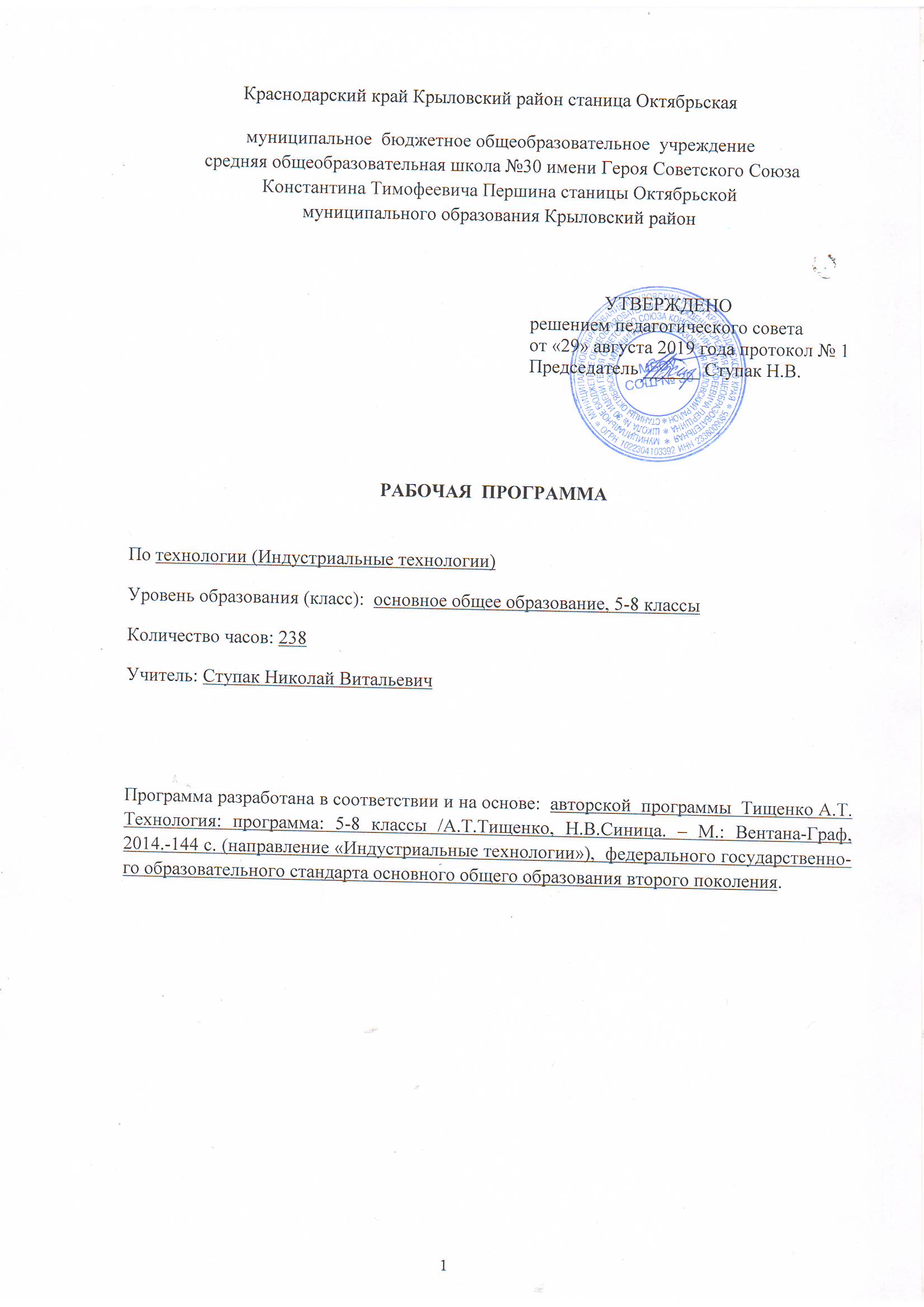 РАБОЧАЯ  ПРОГРАММАПо       окружающему мируНачальное общее образование, 1- 4   классКоличество часов    135Уровень   базовыйУчитель        Лозгарь Оксана Ивановна                   Танага Елена Алексеевна                  Простота Лариса Николаевна                      Кокошко Елена Викторовна                      Редько Ольга Ивановна                      Сушко Любовь Викторовна                     Бабенко Светлана ИвановнаПрограмма разработана на основе примерной программы по окружающему миру федерального государственного образовательного начального общего образования стандарта (приказ Министерства образования и наук РФ №373 от 6 октября 2009года «Об утверждении и введении в действие государственного образовательного стандарта начального общего образования», программы «Окружающий мир», автор А.А. Плешаков , Москва, «Просвещение», 2014г.1.  Планируемые результаты освоения учебного  курсаОсвоение курса «Окружающий мир» вносит существенный вклад в достижение личностных результатов начального образования, а именно:1) формирование основ российской гражданской идентичности, чувства гордости за свою Родину, российский народ и историю России, осознание своей этнической и национальной принадлежности; формирование ценностей многонационального российского общества; становление гуманистических и демократических ценностных ориентации;2) формирование целостного, социально ориентированного взгляда на мир в его органичном единстве и разнообразии природы, народов, культур и религий;3) формирование уважительного отношения к иному мнению, истории и культуре других народов;4) овладение начальными навыками адаптации в динамично изменяющемся и развивающемся мире;5) принятие и освоение социальной роли обучающегося, развитие мотивов учебной деятельности и формирование личностного смысла учения;6) развитие самостоятельности и личной ответственности за свои поступки, в том числе в информационной деятельности, на основе представлений о нравственных нормах, социальной справедливости и свободе;7) формирование эстетических потребностей, ценностей и чувств;8) развитие этических чувств, доброжелательности и эмоционально-нравственной отзывчивости, понимания и сопереживания чувствам других людей;9) развитие навыков сотрудничества со взрослыми и сверстниками в разных социальных ситуациях, умения не создавать конфликтов и находить выходы из спорных ситуаций;10) формирование установки на безопасный, здоровый образ жизни, наличие мотивации к творческому труду, работе на результат, бережному отношению к материальным и духовным ценностям.Изучение курса «Окружающий мир» играет значительную роль в достижении метапредметных результатов начального образования, таких как:1) овладение способностью принимать и сохранять цели и задачи учебной деятельности, поиска средств её осуществления;2) освоение способов решения проблем творческого и поискового характера;3) формирование умения планировать, контролировать и оценивать учебные действия в соответствии с поставленной задачей и условиями её реализации; определять наиболее эффективные способы достижения результата;4) формирование умения понимать причины успеха/неуспеха учебной деятельности и способности конструктивно действовать даже в ситуациях неуспеха;5) освоение начальных форм познавательной и личностной рефлексии;6) использование знаково-символических средств представления информации для создания моделей изучаемых объектов и процессов, схем решения учебных и практических задач;7) активное использование речевых средств и средств информационных и коммуникационных технологий (ИКТ) для решения коммуникативных и познавательных задач;8) использование различных способов поиска (в справочных источниках и открытом учебном информационном пространстве сети Интернет), сбора, обработки, анализа, организации, передачи и интерпретации информации в соответствии с коммуникативными и познавательными задачами и технологиями учебного предмета «Окружающий мир»;9) овладение логическими действиями сравнения, анализа, синтеза, обобщения, классификации по родовидовым признакам, установления аналогий и причинно-следственных связей, построения рассуждений, отнесения к известным понятиям;10) готовность слушать собеседника и вести диалог; готовность признавать возможность существования различных точек зрения и права каждого иметь свою; излагать своё мнение и аргументировать свою точку зрения и оценку событий;11) определение общей цели и путей её достижения; умение договариваться о распределении функций и ролей в совместной деятельности; осуществлять взаимный контроль в совместной деятельности, адекватно оценивать собственное поведение и поведение окружающих;12) овладение начальными сведениями о сущности и особенностях объектов, процессов и явлений действительности (природных, социальных, культурных, технических и др.) в соответствии с содержанием учебного предмета «Окружающий мир»;13) овладение базовыми предметными и межпредметными понятиями, отражающими существенные связи и отношения между объектами и процессами;14) умение работать в материальной и информационной среде начального общего образования (в том числе с учебными моделями) в соответствии с содержанием учебного предмета «Окружающий мир».При изучении курса «Окружающий мир» достигаются следующие предметные результаты:1) понимание особой роли России в мировой истории, воспитание чувства гордости за национальные свершения, открытия, победы;2) сформированность уважительного отношения к России, родному краю, своей семье, истории, культуре, природе нашей страны, её современной жизни;3) осознание целостности окружающего мира, освоение основ экологической грамотности, элементарных правил нравственного поведения в мире природы и людей, норм здоровьесберегающего поведения в природной и социальной среде;4) освоение доступных способов изучения природы и общества (наблюдение, запись, измерение, опыт, сравнение, классификация и др. с получением информации из семейных архивов, от окружающих людей, в открытом информационном пространстве);5) развитие навыков устанавливать и выявлять причинно-следственные связи в окружающем мире.1-й классЛичностными результатами изучения курса «Окружающий мир» в 1-м классе является формирование следующих умений:Оценивать жизненные ситуации (поступки людей) с точки зрения общепринятых норм и ценностей: в предложенных ситуациях отмечать конкретные поступки, которые можно оценить как хорошие или плохие. Объяснять с позиции общечеловеческих нравственных ценностей, почему конкретные поступки можно оценить как хорошие или плохие. Самостоятельно определять и высказывать самые простые общие для всех людей правила поведения (основы общечеловеческих нравственных ценностей). В предложенных ситуациях, опираясь на общие для всех простые правила поведения, делать выбор, какой поступок совершить. Метапредметными результатами изучения курса «Окружающий мир» в 1-м классе является формирование следующих универсальных учебных действий (УУД).Регулятивные УУД:Определять и формулировать цель деятельности на уроке с помощью учителя. Проговаривать последовательность действий на уроке. Учиться высказывать своё предположение (версию) на основе работы с иллюстрацией учебника. Учиться работать по предложенному учителем плану. Учиться отличатьверно выполненное задание от неверного. Учиться совместно с учителем и другими учениками давать эмоциональную оценку деятельности класса на уроке. Познавательные УУД:Ориентироваться в своей системе знаний: отличать новое от уже известного с помощью учителя. Делать предварительный отбор источников информации: ориентироваться в учебнике (на развороте, в оглавлении, в словаре). Добывать новые знания: находить ответы на вопросы, используя учебник, свой жизненный опыт и информацию, полученную на уроке. Перерабатывать полученную информацию: делать выводы в результате совместной работы всего класса. Перерабатывать полученную информацию: сравнивать и группировать предметы и их образы. Преобразовывать информацию из одной формы в другую: подробно пересказывать небольшие тексты, называть их тему. Коммуникативные УУД:Донести свою позицию до других: оформлять свою мысль в устной и письменной речи (на уровне предложения или небольшого текста). Слушать и понимать речь других. Выразительно читать и пересказывать текст. Совместно договариваться о правилах общения и поведения в школе и следовать им. Учиться выполнять различные роли в группе (лидера, исполнителя, критика). Предметными результатами изучения курса «Окружающий мир» в 1-м классе является сформированность следующих умений.называть окружающие предметы и их взаимосвязи; объяснять, как люди помогают друг другу жить; называть живые и неживые природные богатства и их роль в жизни человека; называть основные особенности каждого времени года. оценивать правильность поведения людей в природе; оценивать правильность поведения в быту (правила общения, правила ОБЖ, уличного движения). 2-й классЛичностными результатами изучения курса «Окружающий мир» во 2-м классе является формирование следующих умений:Оценивать жизненные ситуации (поступки людей) с точки зрения общепринятых норм и ценностей: в предложенных ситуациях отмечать конкретные поступки, которые можно оценить как хорошие или плохие. Объяснять с позиции общечеловеческих нравственных ценностей, почему конкретные простые поступки можно оценить как хорошие или плохие. Самостоятельно определять и высказывать самые простые общие для всех людей правила поведения (основы общечеловеческих нравственных ценностей). В предложенных ситуациях, опираясь на общие для всех простые правила поведения, делать выбор, какой поступок совершить. Метапредметными результатами изучения курса «Окружающий мир» во 2-м классе является формирование следующих универсальных учебных действий.Регулятивные УУД:Определять цель деятельности на уроке с помощью учителя и самостоятельно. Учиться совместно с учителем обнаруживать и формулировать учебную проблему совместно с учителем (для этого в учебнике специально предусмотрен ряд уроков). Учиться планировать учебную деятельность на уроке. Высказывать свою версию, пытаться предлагать способ её проверки (на основе продуктивных заданий в учебнике). Работая по предложенному плану, использовать необходимые средства (учебник, простейшие приборы и инструменты). Определять успешность выполнения своего задания в диалоге с учителем. Познавательные УУД:Ориентироваться в своей системе знаний: понимать, что нужна дополнительная информация (знания) для решения учебной задачи в один шаг. Делать предварительный отбор источников информации для решения учебной задачи. Добывать новые знания: находить необходимую информацию, как в учебнике, так и в предложенных учителем словарях и энциклопедиях. Добывать новые знания: извлекать информацию, представленную в разных формах (текст, таблица, схема, иллюстрация и др.). Перерабатывать полученную информацию: наблюдать и делать самостоятельные выводы. Коммуникативные УУД:Донести свою позицию до других: оформлять свою мысль в устной и письменной речи (на уровне одного предложения или небольшого текста). Слушать и понимать речь других. Выразительно читать и пересказывать текст. Вступать в беседу на уроке и в жизни. Совместно договариваться о правилах общения и поведения в школе и следовать им.Учиться выполнять различные роли в группе (лидера, исполнителя, критика). Предметными результатами изучения курса «Окружающий мир» во 2-м классе является формирование следующих умений.различать объекты природы и предметы, созданные человеком;различать изученные группы растений и животных;наблюдать за погодой и описывать её; уметь определять стороны света по солнцу и по компасу; различать изученные виды транспорта;выполнять правила личной гигиены и безопасного поведения на улице и в быту;оценивать правильность поведения людей в природе.3−4-й классыЛичностными результатами изучения курса «Окружающий мир» в 3−4-м классе является формирование следующих умений:Оценивать жизненные ситуации (поступки людей) с точки зрения общепринятых норм и ценностей: учиться отделять поступки от самого человека. Объяснять с позиции общечеловеческих нравственных ценностей, почему конкретные простые поступки можно оценить как хорошие или плохие. Самостоятельно определять и высказывать самые простые общие для всех людей правила поведения (основы общечеловеческих нравственных ценностей). В предложенных ситуациях, опираясь на общие для всех правила поведения, делать выбор, какой поступок совершить. Метапредметными результатами изучения курса «Окружающий мир» в 3-м классе является формирование следующих универсальных учебных действий:Регулятивные УУД:Самостоятельно формулировать цели урока после предварительного обсуждения. Совместно с учителем обнаруживать и формулировать учебную проблему. Составлять план решения проблемы (задачи) совместно с учителем. Работая по плану, сверять свои действия с целью и, при необходимости, исправлять ошибки с помощью учителя. В диалоге с учителем вырабатывать критерии оценки и определять степень успешности выполнения своей работы и работы всех, исходя из имеющихся критериев. Познавательные УУД:Ориентироваться в своей системе знаний: самостоятельно предполагать, какая информация нужна для решения учебной задачи в один шаг. Отбирать необходимые для решения учебной задачи источники информации среди предложенных учителем словарей, энциклопедий, справочников. Добывать новые знания: извлекать информацию, представленную в разных формах (текст, таблица, схема, иллюстрация и др.). Перерабатывать полученную информацию: сравнивать и группировать факты и явления; определять причины явлений, событий. Перерабатывать полученную информацию: делать выводы на основе обобщения знаний. Преобразовывать информацию из одной формы в другую: составлять простой план учебно-научного текста. Преобразовывать информацию из одной формы в другую: представлять информацию в виде текста, таблицы, схемы. Коммуникативные УУД:Доносить свою позицию до других: оформлять свои мысли в устной и письменной речи с учётом своих учебных и жизненных речевых ситуаций. Доносить свою позицию до других: высказывать свою точку зрения и пытаться её обосновать, приводя аргументы. Слушать других, пытаться принимать другую точку зрения, быть готовым изменить свою точку зрения. Читать вслух и про себя тексты учебников и при этом: вести «диалог с автором» (прогнозировать будущее чтение; ставить вопросы к тексту и искать ответы; проверять себя); отделять новое от известного; выделять главное; составлять план. Договариваться с людьми: выполняя различные роли в группе, сотрудничать в совместном решении проблемы (задачи). Учиться уважительно относиться к позиции другого, пытаться договариваться. Предметными результатами изучения курса «Окружающий мир» в 3-ем классе является формирование следующих умений.приводить примеры тел и веществ, твёрдых тел, жидкостей и газов;приводить примеры взаимосвязей между живой и неживой природой; объяснять значение круговорота воды в природе и жизни человека; различать наиболее распространенные в данной местности растения, животных, съедобные и несъедобные грибы; владеть элементарными приемами чтения карты;выполнять правила личной гигиены и безопасности, оказывать первую помощь при небольших повреждениях кожи;доказывать необходимость бережного отношения людей к живым организмам;приводить примеры городов России, стран – соседей России, стран зарубежной Европы и их столиц;узнавать о жизни людей из исторического текста, карты и делать выводы; учиться объяснять своё отношение к родным и близким людям, к прошлому и настоящему родной страны. Предметными результатами изучения курса «Окружающий мир» в 4-м классе является формирование следующих умений.распознавать природные объекты с помощью атласа –определителя; различать важнейшие полезные ископаемые своего края, растения и животных, характерных для леса, луга, пресного водоема, основные сельскохозяйственные растения, а также сельскохозяйственных животных своего края;проводить наблюдения природных тел и явлений;определять возможные причины отрицательных изменений в природе;предлагать простейшие прогнозы возможных последствий воздействия человека на природу;определять необходимые меры охраны природы, варианты личного участия в сохранении природного окружения;приводить примеры животных Красной книги России и международной Красной книги;соотносить год с веком, определять последовательность исторических событий;приводить примеры патриотизма, доблести, благородства  на материале отечественной истории;самостоятельно находить в учебнике и дополнительных источниках сведения по определенной теме природоведческого и обществоведческого характера, излагать их в виде сообщения, рассказа; владеть элементарными приемами чтения географической и исторической карты.2. Содержание учебного курса  Человек и природаПрирода. Природные объекты и предметы, созданные человеком. Неживая и живая природа. Признаки предметов (цвет, форма, сравнительные размеры и др.). Примеры явлений природы: смена времен года, снегопад, листопад, перелеты птиц, смена времени суток, рассвет, закат, ветер, дождь, гроза.Вещество. Разнообразие веществ в окружающем мире. Примеры веществ: соль, сахар, вода, природный газ. Твердые тела, жидкости, газы. Простейшие практические работы с веществами, жидкостями, газами.Звезды и планеты. Солнце – ближайшая к нам звезда, источник света и тепла для всего живого на Земле. Земля – планета, общее представление о форме и размерах Земли. Глобус как модель Земли. Географическая карта и план. Материки и океаны, их названия, расположение на глобусе и карте. Важнейшие природные объекты своей страны, района. Ориентирование на местности. Компас.Смена дня и ночи на Земле. Вращение Земли как причина смены дня и ночи. Времена года, их особенности (на основе наблюдений). Обращение Земли вокруг Солнца как причина смены времен года. Смена времен года в родном крае на основе наблюдений.Погода, ее составляющие (температура воздуха, облачность, осадки, ветер). Наблюдение за погодой своего края. Предсказание погоды и его значение в жизни людей.Формы земной поверхности: равнины, горы, холмы, овраги (общее представление, условное обозначение равнин и гор на карте). Особенности поверхности родного края (краткая характеристика на основе наблюдений).Водоемы, их разнообразие (океан, море, река, озеро, пруд); использование человеком. Водоемы родного края (названия, краткая характеристика на основе наблюдений).Воздух – смесь газов. Свойства воздуха. Значение воздуха для растений, животных, человека.Вода. Свойства воды. Состояния воды, ее распространение в природе, значение для живых организмов и хозяйственной жизни человека. Круговорот воды в природе.Полезные ископаемые, их значение в хозяйстве человека, бережное отношение людей к полезным ископаемым. Полезные ископаемые родного края (2–3 примера).Почва, ее состав, значение для живой природы и для хозяйственной жизни человека.Растения, их разнообразие, части растения (корень, стебель, лист, цветок, плод, семя). Условия, необходимые для жизни растения (свет, тепло, воздух, вода). Наблюдение роста растений, фиксация изменений. Деревья, кустарники, травы. Дикорастущие и культурные растения. Роль растений в природе и жизни людей, бережное отношение человека к растениям. Растения родного края, названия и краткая характеристика на основе наблюдений.Грибы: съедобные и ядовитые. Правила сбора грибов.Животные, их разнообразие. Условия, необходимые для жизни животных (воздух, вода, тепло, пища). Насекомые, рыбы, птицы, звери, их отличия. Особенности питания разных животных (хищные, растительноядные, всеядные). Размножение животных (насекомые, рыбы, птицы, звери). Дикие и домашние животные. Роль животных в природе и жизни людей, бережное отношение человека к животным. Животные родного края, их названия, краткая характеристика на основе наблюдений.Лес, луг, водоем – единство живой и неживой природы (солнечный свет, воздух, вода, почва, растения, животные). Круговорот веществ. Взаимосвязи в природном сообществе: растения – пища и укрытие для животных; животные – распространители плодов и семян растений. Влияние человека на природные сообщества. Природные сообщества родного края (2–3 примера на основе наблюдений).Природные зоны России: общее представление, основные природные зоны (климат, растительный и животный мир, особенности труда и быта людей, влияние человека на природу изучаемых зон, охрана природы).Человек – часть природы. Зависимость жизни человека от природы. Этическое и эстетическое значение природы в жизни человека. Освоение человеком законов жизни природы посредством практической деятельности. Народный календарь (приметы, поговорки, пословицы), определяющий сезонный труд людей.Положительное и отрицательное влияние деятельности человека на природу (в том числе на примере окружающей местности). Правила поведения в природе. Охрана природных богатств: воды, воздуха, полезных ископаемых, растительного и животного мира. Заповедники, национальные парки, их роль в охране природы. Красная книга России, ее значение, отдельные представители растений и животных Красной книги. Посильное участие в охране природы. Личная ответственность каждого человека за сохранность природы.Общее представление о строении тела человека. Системы органов (опорно-двигательная, пищеварительная, дыхательная, кровеносная, нервная, органы чувств), их роль в жизнедеятельности организма. Гигиена систем органов. Измерение температуры тела человека, частоты пульса. Личная ответственность каждого человека за состояние своего здоровья и здоровья окружающих его людей. Внимание, уважительное отношение к людям с ограниченными возможностями здоровья, забота о них.Человек и обществоОбщество – совокупность людей, которые объединены общей культурой и связаны друг с другом совместной деятельностью во имя общей цели. Духовно-нравственные и культурные ценности – основа жизнеспособности общества.Человек – член общества, носитель и создатель культуры. Понимание того, как складывается и развивается культура общества и каждого его члена. Общее представление о вкладе в культуру человечества традиций и религиозных воззрений разных народов. Взаимоотношения человека с другими людьми. Культура общения с представителями разных национальностей, социальных групп: проявление уважения, взаимопомощи, умения прислушиваться к чужому мнению. Внутренний мир человека: общее представление о человеческих свойствах и качествах.Семья – самое близкое окружение человека. Семейные традиции. Взаимоотношения в семье и взаимопомощь членов семьи. Оказание посильной помощи взрослым. Забота о детях, престарелых, больных – долг каждого человека. Хозяйство семьи. Родословная. Имена и фамилии членов семьи. Составление схемы родословного древа, истории семьи. Духовно-нравственные ценности в семейной культуре народов России и мира.Младший школьник. Правила поведения в школе, на уроке. Обращение к учителю. Оценка великой миссии учителя в культуре народов России и мира. Классный, школьный коллектив, совместная учеба, игры, отдых. Составление режима дня школьника.Друзья, взаимоотношения между ними; ценность дружбы, согласия, взаимной помощи. Правила взаимоотношений со взрослыми, сверстниками, культура поведения в школе и других общественных местах. Внимание к сверстникам, одноклассникам, плохо владеющим русским языком, помощь им в ориентации в учебной среде и окружающей обстановке.Значение труда в жизни человека и общества. Трудолюбие как общественно значимая ценность в культуре народов России и мира. Профессии людей. Личная ответственность человека за результаты своего труда и профессиональное мастерство.Общественный транспорт. Транспорт города или села. Наземный, воздушный и водный транспорт. Правила пользования транспортом. Средства связи: почта, телеграф, телефон, электронная почта, аудио- и видеочаты, форум.Средства массовой информации: радио, телевидение, пресса, Интернет. Избирательность при пользовании средствами массовой информации в целях сохранения духовно-нравственного здоровья.Наша Родина – Россия, Российская Федерация. Ценностно-смысловое содержание понятий «Родина», «Отечество», «Отчизна». Государственная символика России: Государственный герб России, Государственный флаг России, Государственный гимн России; правила поведения при прослушивании гимна. Конституция – Основной закон Российской Федерации. Права ребенка.Президент Российской Федерации – глава государства. Ответственность главы государства за социальное и духовно-нравственное благополучие граждан.Праздник в жизни общества как средство укрепления общественной солидарности и упрочения духовно-нравственных связей между соотечественниками. Новый год, Рождество, День защитника Отечества, 8 Mарта, День весны и труда, День Победы, День России, День защиты детей, День народного единства, День Конституции. Праздники и памятные даты своего региона. Оформление плаката или стенной газеты к общественному празднику.Россия на карте, государственная граница России.Москва – столица России. Святыни Москвы – святыни России. Достопримечательности Москвы: Кремль, Красная площадь, Большой театр и др. Характеристика отдельных исторических событий, связанных с Москвой (основание Москвы, строительство Кремля и др.). Герб Москвы. Расположение Москвы на карте.Города России. Санкт-Петербург: достопримечательности (Зимний дворец, памятник Петру I – Медный всадник, разводные мосты через Неву и др.), города Золотого кольца России (по выбору). Святыни городов России. Главный город родного края: достопримечательности, история и характеристика отдельных исторических событий, связанных с ним.Россия – многонациональная страна. Народы, населяющие Россию, их обычаи, характерные особенности быта (по выбору). Основные религии народов России: православие, ислам, иудаизм, буддизм. Уважительное отношение к своему и другим народам, их религии, культуре, истории. Проведение спортивного праздника на основе традиционных детских игр народов своего края.Родной край – частица России. Родной город (населенный пункт), регион (область, край, республика): название, основные достопримечательности; музеи, театры, спортивные комплексы и пр. Особенности труда людей родного края, их профессии. Названия разных народов, проживающих в данной местности, их обычаи, характерные особенности быта. Важные сведения из истории родного края. Святыни родного края. Проведение дня памяти выдающегося земляка.История Отечества. Счет лет в истории. Наиболее важные и яркие события общественной и культурной жизни страны в разные исторические периоды: Древняя Русь, Московское государство, Российская империя, СССР, Российская Федерация. Картины быта, труда, духовно-нравственные и культурные традиции людей в разные исторические времена. Выдающиеся люди разных эпох как носители базовых национальных ценностей. Охрана памятников истории и культуры. Посильное участие в охране памятников истории и культуры своего края. Личная ответственность каждого человека за сохранность историко-культурного наследия своего края.Страны и народы мира. Общее представление о многообразии стран, народов, религий на Земле. Знакомство с 3–4 (несколькими) странами (с контрастными особенностями): название, расположение на политической карте, столица, главные достопримечательности.Правила безопасной жизниЦенность здоровья и здорового образа жизни.Режим дня школьника, чередование труда и отдыха в режиме дня; личная гигиена. Физическая культура, закаливание, игры на воздухе как условие сохранения и укрепления здоровья. Личная ответственность каждого человека за сохранение и укрепление своего физического и нравственного здоровья. Номера телефонов экстренной помощи. Первая помощь при лёгких травмах (ушиб, порез, ожог), обмораживании, перегреве.Дорога от дома до школы, правила безопасного поведения на дорогах, в лесу, на водоёме в разное время года. Правила пожарной безопасности, основные правила обращения с газом, электричеством, водой.Правила безопасного поведения в природе.Забота о здоровье и безопасности окружающих людей.1 класс (33 ч.)Задавайте вопросы (1 ч.)Знакомство с учебником, с постоянными персонажами учебника – Муравьем Вопросиком и Мудрой Черепахой.Что и кто? (10 ч.)Что можно увидеть на небе днем и ночью. Солнце, его форма. Облака, их состав. Красота и причудливость облаков. Луна и звезды. Созвездие Большая Медведица.Что можно увидеть под ногами. Камни, их разнообразие (форма, размер, цвет) и красота. Гранит, кремень, известняк. Что растет на подоконнике и клумбе. Знакомство с отдельными представителями комнатных растений и растений цветника (по выбору учителя).Что это за дерево. Распознавание деревьев своей местности по листьям. Летняя и осенняя окраска листьев. Сосна и ель, их различение по общему виду, хвоинкам, шишкам.Части растения: корень, стебель, лист, цветок, плод с семенами. Знакомство с разнообразием плодов и семян.Кто такие насекомые, рыбы, птицы, звери. Знакомство с разнообразием животных, их внешним строением.Что окружает нас дома. Разнообразие и назначение предметов домашнего обихода. Компьютер, его части и назначение. Обучение безопасному обращению с вещами, компьютером, домашними животными. Важнейшие дорожные знаки, сигналы светофора, правила перехода улицы.Наша Родина — Россия. Природа, города, народы России (на примерах по выбору учителя). Знакомство с государственными символами России: флагом, гербом, гимном. Наш город (село) — часть большой страны.Планета Земля, ее форма. Глобус — модель Земли. Суша и вода на Земле. Изображение нашей страны на глобусе.Практические работы: знакомство с разнообразием камней; знакомство с комнатными растениями и растениями цветника, их распознавание с помощью атласа-определителя; знакомство с лиственными деревьями ближайшего природного окружения, их распознавание по листьям; сравнительное исследование, сосны и ели (по общему виду, хвоинкам, шишкам); знакомство с компьютером, простейшие приемы работы с ним; знакомство с глобусом.Как, откуда и куда? (6 ч)Река и море. Куда текут реки. Пресная и соленая вода. Путь воды в наш дом. Канализация и очистные сооружения.Роль электричества в быту. Откуда в наш дом приходит электричество. Правила безопасного обращения с электроприборами. Сборка простейшей электрической цепи (по усмотрению учителя).Изучение свойств снега и льда. Откуда берутся снег и лед.Как живут растения и животные. Знакомство с признаками живого и условиями, необходимыми для жизни организмов. Простейшие правила ухода за комнатными растениями, кошкой, собакой. Птицы, прилетающие к кормушке. Забота о птицах зимой.Как путешествует письмо. Откуда берутся хорошо известные детям продукты питания, например шоколад, изюм, мед и др. (по усмотрению учителя).Откуда берутся бытовой мусор и вещества, загрязняющие окружающую среду. Как сделать Землю чище.Практические работы: сборка простейшей электрической цепи; изучение свойств снега и льда; отработка простейших приемов ухода за комнатными растениями; изготовление простейшей кормушки для птиц.Где и когда?  (5 ч)Представление о времени. Настоящее, прошлое, будущее. Дни недели и времена года.Холодные и жаркие районы Земли.Перелетные птицы. Где они зимуют и как ученые узнали об этом.Представление о далеком прошлом Земли. Динозавры — удивительные животные прошлого. Как ученые изучают динозавров.Одежда людей в прошлом и теперь.История велосипеда, его устройство. Велосипед в твоей жизни. Правила безопасного обращения с велосипедом.Профессии взрослых. Кем ты хочешь стать. Каким может быть окружающий мир в будущем. Зависит ли это от тебя.Почему и зачем? (11ч)Солнце — ближайшая к Земле звезда. Форма и размеры звезд. Созвездие Льва. Луна — естественный спутник Земли. Почему на Луне не живут люди.Почему идет дождь и дует ветер. Роль дождя и ветра в жизни растений, животных, человека.Звуки окружающего мира. Почему бывает эхо. Как беречь уши.Цвета радуги. Почему радуга разноцветная.Объяснение названий растений и животных, например медуница, недотрога, жук-носорог и др. (по усмотрению учителя). Что эти названия рассказывают о своих хозяевах.Почему в лесу нужно соблюдать тишину. Почему не нужно рвать цветы и ловить бабочек.Разнообразие овощей и фруктов. Витамины. Почему овощи и фрукты перед едой надо мыть. Почему нужно чистить зубы и мыть руки.Зачем мы спим ночью. Правила подготовки ко сну.Зачем нужны автомобили. Устройство автомобиля. Автомобили в прошлом и теперь. Какими могут быть автомобили будущего.Поезд и железная дорога. Поезда метро, пригородные поезда, поезда дальнего следования.Назначение самолетов. Устройство самолета. Самолеты в прошлом и теперь.Назначение судов. Устройство судна. Спасательные средства на корабле.Зачем летают в космос. Искусственные спутники Земли, их назначение. Космические станции.Экология — наука, которая учит нас бережно относиться к окружающему миру, к своей планете. 22 апреля — День Земли.Практическая работа: простейшие правила гигиены (чистка зубов, мытье рук и др.).2 класс (34 ч.)Где мы живем (2 ч)Где мы живем. Наш «адрес» в мире: планета — Земля, страна — Россия, название нашего города (села), что мы называем родным краем (район, область и т. д.). Флаг, герб, гимн России.Что нас окружает. Солнце, воздух, вода, растения, животные — все это окружающая нас природа. Разнообразные вещи, машины, дома — это то, что сделано и построено руками людей. Наше отношение к окружающему.Природа  (10 ч)Неживая и живая природа, связь между ними. Солнце — источник тепла и света для всего живого. Явления природы. Температура и термометр. Что такое погода.Звездное небо. Созвездия: Кассиопея, Орион, Лебедь. Представление о зодиакальных созвездиях.Горные породы и минералы. Гранит и его состав. Как люди используют богатства земных кладовых.Воздух и вода, их значение для растений, животных, человека. Загрязнение воздуха и воды. Защита воздуха и воды от загрязнения.Какие бывают растения: деревья, кустарники, травы; их существенные признаки. Дикорастущие и культурные растения. Комнатные растения и уход за ними.Какие бывают животные: насекомые, рыбы, птицы, звери; их существенные признаки. Дикие и домашние животные. Животные живого уголка. Кошки и собаки различных пород. Уход за домашними питомцами.Сезонные изменения в природе: осенние явления.Экологические связи между растениями и животными: растения — пища и укрытие для животных; животные — распространители плодов и семян растений (изучается по усмотрению учителя).Отрицательное влияние людей на растения и животных (сбор букетов, обламывание ветвей, вырубка лесов, вылов красивых насекомых, неумеренная охота и рыбная ловля, разорение птичьих гнезд и муравейников и т. д.). Охрана растений и животных своего края. Правила поведения в природе.Красная книга России: знакомство с отдельными растениями и животными и мерами их охраны.Экскурсия: наблюдение осенних изменений в природе.Практические работы: знакомство с устройством термометра, измерение температуры воздуха, воды, тела человека; знакомство с горными породами и минералами; распознавание деревьев, кустарников и трав; знакомство с представителями дикорастущих и культурных растений; отработка приемов ухода за комнатными растениями и животными живого уголка.Жизнь города и села (5ч)Город (село), где мы живем: основные особенности, доступные сведения из истории.Наш дом (городской, сельский). Соблюдение чистоты и порядка на лестничной площадке, в подъезде, во дворе. Домашний адрес.Что такое экономика. Промышленность, сельское хозяйство, строительство, транспорт, торговля — составные части экономики, их взаимосвязь. Деньги. Первоначальные представления об отдельных производственных процессах, например от глиняного карьера до керамических изделий, от стрижки овец до шерстяного трикотажа и т. д. (по усмотрению учителя.Промышленные предприятия своего города (изучается по усмотрению учителя). Строительство в городе (селе).Какой бывает транспорт: наземный, водный, воздушный, подземный; пассажирский, грузовой, специальный. Пассажирский транспорт города.Магазины города, села (изучается по усмотрению учителя).Культура и образование в нашем крае: музеи, театры, школы, вузы и т. д. (по выбору учителя).Профессии людей, занятых на производстве. Труд писателя, ученого, артиста, учителя, других деятелей культуры и образования (по усмотрению учителя).Сезонные изменения в природе: зимние явления. Экологические связи в зимнем лесу.Экскурсии: наблюдение зимних явлений в природе; знакомство с достопримечательностями родного города (села).Здоровье и безопасность  (5ч)Строение тела человека. Здоровье человека — его важнейшее богатство. Режим дня. Правила личной гигиены. Наиболее распространенные заболевания, их предупреждение и лечение; поликлиника, больница и другие учреждения здравоохранения; специальности врачей: терапевт, стоматолог, отоларинголог и др. (изучается по усмотрению учителя).Правила безопасного поведения на улицах и дорогах.Меры безопасности в домашних условиях (при обращении с бытовой техникой, острыми предметами и т. д.). Противопожарная безопасность.Правила безопасного поведения на воде. Правило экологической безопасности: не купаться в загрязненных водоемах.Съедобные и несъедобные ягоды и грибы. Жалящие насекомые. Ориентация в опасных ситуациях при контактах с людьми: незнакомый человек предлагает пойти с ним покататься на машине, открыть дверь в квартиру в отсутствие взрослых и т. д.Практическая работа: отработка правил перехода улицы.Общение  (3 ч)Труд и отдых в семье. Внимательные и заботливые отношения между членами семьи. Имена и отчества родителей.Школьные товарищи, друзья, совместные учеба, игры, отдых. Взаимоотношения мальчиков и девочек.Правила вежливости (дома, в школе, на улице). Этикет телефонного разговора. Прием гостей и поведение в гостях. Как вести себя за столом. Культура поведения в общественных местах (кинотеатре, транспорте и т. д.).Практическая работа: отработка основных правил этикета.Путешествия  (9 ч)Горизонт. Линия горизонта. Основные стороны горизонта, их определение по компасу.Формы земной поверхности: равнины и горы, холмы, овраги. Разнообразие водоемов: река, озеро, море и др. Части реки (исток, устье, русло); притоки.Сезонные изменения в природе: весенние и летние явления. Бережное отношение к природе весной и летом.Изображение нашей страны на карте. Как читать карту. Москва — столица России. Московский Кремль и другие достопримечательности столицы.Знакомство с другими городами нашей страны (изучается по усмотрению учителя).Карта мира. Материки и океаны. Страны мира.Экскурсии: ознакомление с формами земной поверхности и водоемами родного края; наблюдение весенних изменений в природе.Практические работы: определение сторон горизонта по компасу; освоение основных приемов чтения карты.3 класс (34 ч.)Как устроен мир (3 ч)Природа, ее разнообразие. Растения, животные, грибы, бактерии — царства живой природы. Связи в природе (между неживой и живой природой, растениями и животными и т. д.). Роль природы в жизни людей.Человек — часть природы, разумное существо. Внутренний мир человека. Восприятие, память, мышление, воображение — ступеньки познания человеком окружающего мира.Общество. Семья, народ, государство — части общества. Человек — часть общества. Человечество.Мир глазами эколога. Что такое окружающая среда. Экология — наука о связях между живыми существами и окружающей их средой. Роль экологии в сохранении природного дома человечества. Воздействие людей на природу (отрицательное и положительное). Меры по охране природы.Экскурсия: ознакомление с разнообразием природы, распознавание природных объектов с помощью атласа-определителя, наблюдение изменений в природе, происходящих под влиянием человека.Практические работы: посадка дерева или кустарника, изготовление кормушек для птиц.Эта удивительная природа (9 ч)Тела, вещества, частицы. Разнообразие веществ. Твердые вещества, жидкости и газы.Воздух, его состав и свойства. Значение воздуха для живых организмов. Источники загрязнения воздуха. Охрана воздуха от загрязнений.Вода, ее свойства. Три состояния воды. Круговорот воды в природе. Значение воды для живых организмов. Источники загрязнения воды. Охрана воды от загрязнений. Экономия воды в быту.Разрушение твердых пород в природе. Почва, ее состав. Живые существа почвы. Представление об образовании почвы и роли организмов в этом процессе. Значение почвы для живых организмов. Разрушение почвы в результате непродуманной хозяйственной деятельности людей. Охрана почвы.Растения, их разнообразие. Группы растений (водоросли, мхи, папоротники, хвойные, цветковые), виды растений. Дыхание и питание растений. Размножение и развитие растений. Роль растений в природе и жизни человека. Влияние человека на растительный мир. Растения из Красной книги России. Охрана растений.Животные, их разнообразие. Группы животных (насекомые, рыбы, земноводные, пресмыкающиеся, птицы, звери и др.).Растительноядные, насекомоядные, хищные, всеядные животные. Цепи питания. Сеть питания и экологическая пирамида. Размножение и развитие животных. Роль животных в природе и жизни человека. Влияние человека на животный мир. Животные из Красной книги России. Охрана животных.Грибы, их разнообразие и строение (на примере шляпочных грибов). Роль грибов в природе и жизни человека. Съедобные и несъедобные грибы. Влияние человека на мир грибов. Грибы из Красной книги России. Охрана грибов.Представление о круговороте жизни и его звеньях (организмы-производители, организмы-потребители, организмы-разрушители). Роль почвы в круговороте жизни.Практические работы: обнаружение крахмала в продуктах питания; изучение свойств воды, очистка загрязненной воды с помощью фильтра; рассматривание плодов и семян растений, определение признаков их приспособленности к распространению ветром, животными; распознавание природных объектов с помощью атласа-определителя.Мы и наше здоровье (5 ч)Организм человека. Органы и системы органов.Нервная система, ее роль в организме человека. Органы чувств (зрение, слух, обоняние, вкус, осязание), их значение и гигиена.Кожа, ее значение и гигиена. Первая помощь при небольших ранениях, ушибах, ожогах, обмораживании.Опорно-двигательная система, ее роль в организме. Осанка. Значение физического труда и физкультуры для развития скелета и укрепления мышц.Питательные вещества: белки, жиры, углеводы, витамины. Пищеварительная система, ее роль в организме. Гигиенапитания.Дыхательная и кровеносная системы, их роль в организме.Закаливание воздухом, водой, солнцем. Инфекционные болезни и способы их предупреждения. Здоровый образ жизни. Табак, алкоголь, наркотики — враги здоровья.Практические работы: знакомство с внешним строением кожи; упражнения в оказании первой помощи при небольших повреждениях кожи; изучение содержания питательных веществ в различных продуктах (по информации на упаковках); подсчет ударов пульса.Наша безопасность (4 ч)Как действовать при возникновении пожара в квартире (доме), при аварии водопровода, утечке газа.Правила безопасного поведения пешехода на улице. Безопасность при езде на велосипеде, автомобиле, в общественном транспорте. Дорожные знаки, их роль в обеспечении безопасного движения. Основные группы дорожных знаков: предупреждающие, запрещающие, предписывающие, информационно-указательные, знаки сервиса.Опасные места в квартире, доме и его окрестностях: балкон, подоконник, лифт, стройплощадка, трансформаторная будка, пустырь, проходной двор, парк, лес и др. Лед на улице, водоеме — источник опасности. Правила поведения в опасных местах. Гроза — опасное явление природы. Как вести себя во время грозы.Ядовитые растения и грибы. Как избежать отравления растениями и грибами. Опасные животные: змеи и др. Правила безопасности при обращении с кошкой и собакой.Экологическая безопасность. Как защититься от загрязненного воздуха и от загрязненной воды. Бытовой фильтр для очистки воды, его устройство и использование. Как защититься от продуктов питания, содержащих загрязняющиевещества.Экскурсия: знакомство с дорожными знаками в окрестностях школы.Практическая работа: знакомство с устройством и работой бытового фильтра для воды.Чему учит экономика (6 ч)Потребности людей. Какие потребности удовлетворяет экономика. Что такое товары и услуги.Природные богатства — основа экономики. Капитал и труд, их значение для производства товаров и услуг. Физический и умственный труд. Зависимость успеха труда от образования и здоровья людей.Полезные ископаемые, их разнообразие, роль в экономике. Способы добычи полезных ископаемых. Охрана подземных богатств.Растениеводство и животноводство — отрасли сельского хозяйства. Промышленность и ее основные отрасли: электроэнергетика, металлургия, машиностроение, легкая промышленность, пищевая промышленность и др.Роль денег в экономике. Денежные единицы разных стран .(рубль, доллар, евро). Заработная плата.Государственный бюджет. Доходы и расходы бюджета. Налоги. На что государство тратит деньги.Семейный бюджет. Доходы и расходы семьи.Экологические последствия хозяйственной деятельности людей. Загрязнение моря нефтью как пример экологической катастрофы. Экологические прогнозы, их сущность и значение. Построение безопасной экономики — одна из важнейших задач общества в XXI веке.Практические работы: рассматривание и определение образцов полезных ископаемых; знакомство с культурными растениями, составление устного описания рассмотренных растений; знакомство с современными российскими монетами.Путешествие по городам и странам (7 ч)Города Золотого кольца России — слава и гордость всей страны. Их прошлое и настоящее, основные достопримечательности, охрана памятников истории и культуры.Страны, граничащие с Россией,— наши ближайшие соседи.Страны зарубежной Европы, их многообразие, расположение на карте, столицы, особенности природы, культуры, экономики, основные достопримечательности, знаменитые люди разных стран.Знаменитые места мира: знакомство с выдающимися памятниками истории и культуры разных стран (например, Тадж-Махал в Индии, пирамиды в Египте и др.).Бережное отношение к культурному наследию человечества — долг всего общества и каждого человека.Практическая работа: поиск и показ на карте изучаемых географических объектов.4 класс (34 ч.)Земля и человечество (5ч)Мир глазами астронома. Что изучает астрономия. Небесные тела: звезды, планеты и спутники планет. Земля — планета Солнечной системы. Луна — естественный спутник Земли. Движение Земли в космическом пространстве; причины смены дня и ночи и времен года. Звездное небо — великая «книга» природы.Мир глазами географа. Что изучает география. Изображение Земли с помощью глобуса и географической карты. Распределение солнечного тепла на земле и его влияние на живую природу.Миг глазами историка. Что изучает история. Исторические источники. Счет лет в истории. Историческая карта.Прошлое и настоящее глазами эколога. Представление о современных экологических проблемах планеты. Охрана окружающей среды — задача всего человечества. Международное сотрудничество в области охраны окружающей среды. Всемирное наследие. Международная Красная книга.Практические работы:знакомство с картой звездного неба; поиск и показ изучаемых объектов на глобусе и географической карте; знакомство с историческими картами.Природа России (5 ч)Разнообразие и красота природы России. Важнейшие равнины и горы, моря, озера и реки нашей страны (в форме путешествия по физической карте России).Природные зоны нашей страны: зона арктических пустынь, зона тундры, зона лесов, зона степей, зона пустынь, субтропики. Карта природных зон России. Особенности природы каждой из зон. Взаимосвязи в природе, приспособленность организмов к условиям обитания в разных природных зонах. Особенности хозяйственной деятельности людей, связанные с природными условиями. Экологические проблемы каждой из природных зон, охрана природы, виды растений и животных, внесенные в Красную книгу России. Необходимость бережного отношения к природе в местах отдыха населения. Правила безопасного поведения отдыхающих у моря.Представление об экологическом равновесии и необходимости его учета в процессе хозяйственной деятельности людей.Практические работы: поиск и показ на физической карте изучаемых географических объектов; поиск и показ изучаемых объектов на карте природных зон России; рассматривание гербарных экземпляров растений различных природных зон, выявление признаков их приспособленности к условиям жизни.Родной край — часть большой страны (7 ч)Наш край на карте Родины. Карта родного края.Формы земной поверхности в нашем крае. Изменение поверхности края в результате деятельности человека. Охрана поверхности края (восстановление земель на месте карьеров, предупреждение появления свалок, борьба с оврагами). Водоемы края, их значение в природе и жизни человека. Изменение водоемов в результате деятельности человека. Охрана водоемов нашего края.Полезные ископаемые нашего края, их основные свойства, практическое значение, места и способы добычи. Охрана недр в нашем крае.Ознакомление с важнейшими видами почв края (подзолистые, черноземные и т. д.). Охрана почв в нашем крае.Природные сообщества (на примере леса, луга, пресного водоема). Разнообразие растений и животных различных сообществ. Экологические связи в сообществах. Охрана природных сообществ.Особенности сельского хозяйства края, связанные с природными условиями. Растениеводство в нашем крае, его отрасли (полеводство, овощеводство, плодоводство, цветоводство). Сорта культурных растений. Представление о биологической защите урожая, ее значении для сохранения окружающей среды и производства экологически чистых продуктов питания.Животноводство в нашем крае, его отрасли (разведение крупного и мелкого рогатого скота, свиноводство, птицеводство, рыбоводство, пчеловодство и др.). Породы домашних животных.Экскурсии: знакомство с растениями и животными леса, их распознавание в природных условиях с помощью атласа-определителя; знакомство с растениями и животными луга, их распознавание в природных условиях с помощью атласа-определителя; знакомство с растениями и животными пресного водоема, их распознавание в природных условиях с помощью атласа-определителя.Практические работы: знакомство с картой края; рассматривание образцов полезных ископаемых своего края, определение их свойств; рассматривание гербарных экземпляров растений различных сообществ, их распознавание с помощью атласа-определителя; знакомство с культурными растениями края.Страницы Всемирной истории (3 ч)Представление о периодизации истории. Начало истории человечества: первобытное общество. Древний мир; древние сооружения — свидетельства прошлого. Средние века; о чемрассказывают христианский храм, мусульманская мечеть, замок феодала, дом крестьянина. Новое время; достижения науки и техники, объединившие весь мир: пароход, паровоз, железные дороги, электричество, телеграф. Великие географические открытия. Новейшее время. Представление о скорости перемен в XX в. Достижения науки и техники. Осознание человечеством ответственности за сохранение мира на планете.Страницы истории России(10 ч)Кто такие славяне. Восточные славяне. Природные условия жизни восточных славян, их быт, нравы, верования.Века Древней Руси. Территория и население Древней Руси. Княжеская власть. Крещение Руси. Русь — страна городов. Киев — столица Древней Руси. Господин Великий Новгород. Первое свидетельство о Москве. Культура, быт и нравы Древней Руси.Наше Отечество в XIII —XV вв. Нашествие хана Батыя. Русь и Золотая Орда. Оборона северо-западных рубежей Руси. Князь Александр Невский. Московская Русь. Московские князья — собиратели русских земель. Дмитрий Донской. Куликовская битва.Иван Третий. Образование единого Русского государства. Культура, быт и нравы страны в XIII —XV вв.Наше Отечество в XVI —XVII вв. Патриотический подвиг Кузьмы Минина и Дмитрия Пожарского. Утверждение новой царской династии Романовых. Освоение Сибири. Землепроходцы. Культура, быт и нравы страны в XVI —XVII вв.Россия в XVIIIв. Петр  Первый — царь-преобразователь. Новая столица России — Петербург. Провозглашение России империей. Россия при Екатерине Второй. Дворяне и крестьяне. Век русской славы: А. В. Суворов, Ф. Ф. Ушаков. Культура, быт и нравы России в XVIII в.Россия в XIX — начале XX в. Отечественная война 1812 г. Бородинское сражение. М. И. Кутузов. Царь-освободитель Александр Второй. Культура, быт и нравы России в XIX - начале XX в.Россия в XX в. Участие России в Первой мировой войне. Николай Второй — последний император России. Революции 1917 г. Гражданская война. Образование СССР. Жизнь страны в 20 —30-е гг. Великая Отечественная война 1941 — 1945 гг. Героизм и патриотизм народа. День Победы-всенародный праздник.Наша страна в 1945 — 1991 гг. Достижения ученых: запуск первого искусственного спутника Земли, полет в космос Ю. А. Гагарина, космическая станция «Мир».Преобразования в России в 90-е гг. XX в. Культура России в XX в.Прошлое родного края. История страны и родного края в названиях городов, поселков, улиц, в памяти народа, семьи.Экскурсия: знакомство с историческими достопримечательностями родного края (города, села).Практическая работа: найти и показать изучаемые объекты на исторических картах.Современная Россия (4 ч)Мы — граждане России. Конституция России — наш основной закон. Права человека в современной России. Права и обязанности гражданина. Права ребенка.Государственное устройство России: Президент, Федеральное собрание, Правительство.Государственная символика нашей страны (флаг, герб, гимн). Государственные праздники.Многонациональный состав населения России.Регионы России: Дальний Восток, Сибирь, Урал, Север Европейской России, Центр Европейской России, Юг Европейской России. Природа, хозяйство, крупные города, исторические места, знаменитые люди, памятники культуры в регионах.Тематическое планирование с  определением основных видов деятельности обучающихся1 класс (33 ч)2 класс (34 ч.)3 класс (34ч.)4 класс (34 ч.)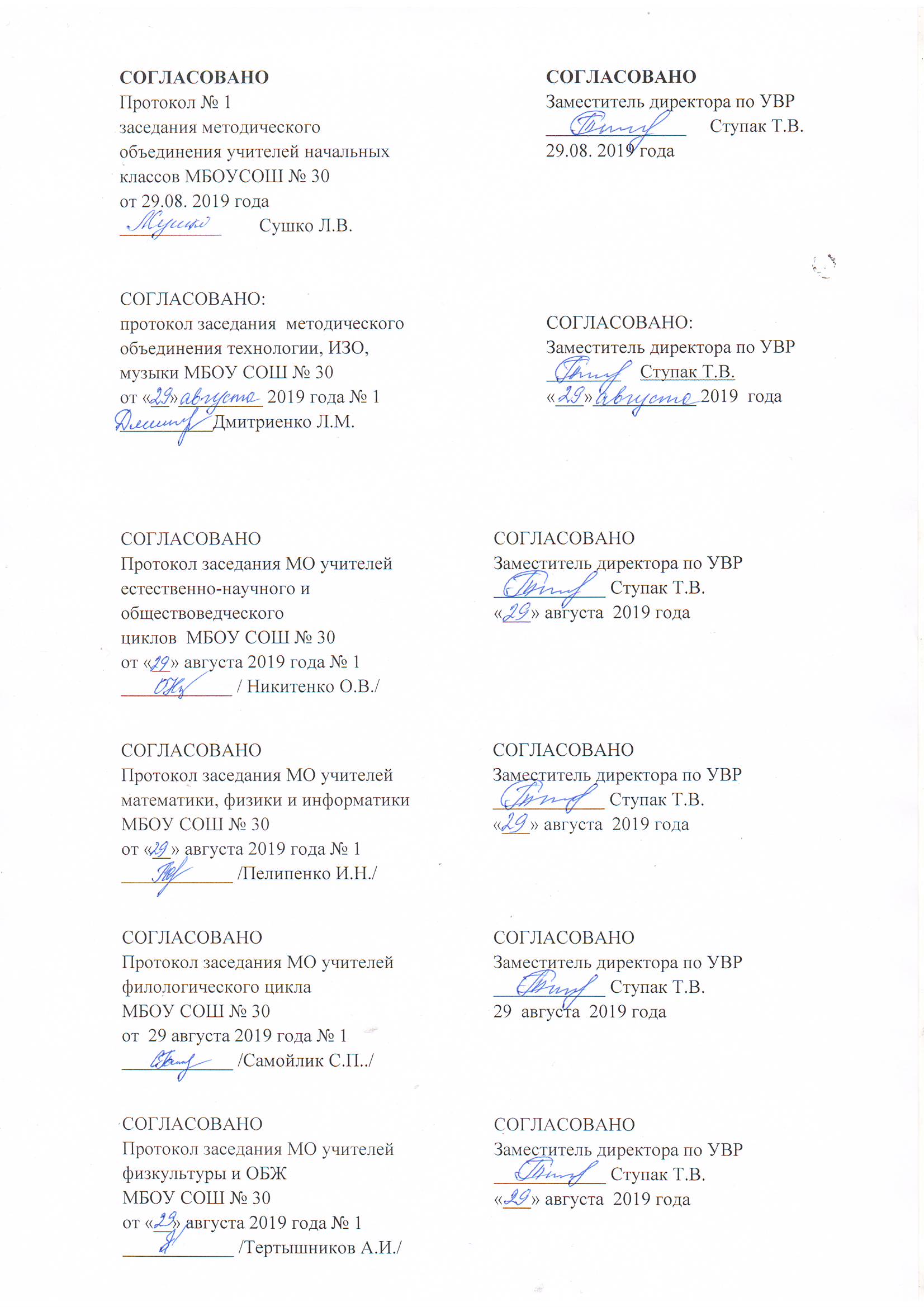 Тематическое планированиеХарактеристика деятельности учащихся1 класс (33 ч)1 класс (33 ч)Задавайте вопросы! (1ч)Знакомство с учебником и учебными пособиями (рабочей тетрадью, сборником тестов, атласом-определителем «От земли до неба», книгами для чтения «Зелёные страницы» и «Великан на поляне»). Знакомство с постоянными персонажами учебника — Муравьем Вопросиком и Мудрой ЧерепахойУчащиеся осваивают первоначальные умения: -задавать вопросы; -вступать в учебный диалог; -пользоваться условными обозначениями учебника; 	-различать способы и средства познания окружающего мира; -оценивать результаты своей работы на урокеРаздел «Что икто?» (10 ч)Раздел «Что икто?» (10 ч)Что такое Родина?Знакомство с целями и задачами раздела. Родина - эта наша страна Россия и наша малая родина. Первоначальные сведения о народах России, её столице, о своей малой родинеЧто мы знаем о народах России?Многонациональный характер населения России; Представления об этническом типе лица и национальном костюме. Национальные праздники народов России. Основные традиционные религии. Единство народов РоссииПонимать учебную задачу урока и стремиться её выполнить; - работать с картинной картой России,актуализировать имеющиеся знания о природе и городах страны, занятиях жителей; - сравнивать, различать и описывать герб и флаг России; - рассказывать о малой родине» и Москве как столице государства;- рассматривать иллюстрации учебника, сравнивать лица и национальные костюмы представителей разных народов; - работать в паре: рассказывать (по фотографиям и личным впечатлениям) о национальных праздниках; - обсуждать, чем различаются народы России и что связывает их в единую семью; - работатьсо взрослыми:находить информацию о народах своего края; - отвечать на итоговые вопросы и оценивать свои достижения на уроке.Что мы знаем о Москве?Москва — столица России. Достопримечательности Москвы: Кремль, Красная площадь, собор Василия Блаженного, метро, зоопарк и т. д. Жизнь москвичей — наших сверстниковПроект «Моя малая Родина»Подготовка к выполнению проекта: знакомство с материалами учебника, распределение заданий, обсуждение способов и сроков работы- Понимать учебную задачу урока и стремиться её выполнить; - рассматривать иллюстрации учебника, извлекать из них нужную информацию о Москве; - узнавать достопримечательности столицы; - работать в паре: рассказывать по фотографиям о жизни москвичей — своих сверстников; В ходе выполнения проекта первоклассники с помощью взрослых учатся: - фотографировать наиболее значимые достопримечательности своей малой родины; - находить в семейном фотоархиве соответствующий материал; - интервьюировать членов своей семьи об истории и достопримечательностях своей малой родины; - составлять устный рассказ; - выступать с подготовленным сообщением, опираясь на фотографии (слайды); - оценивать результаты собственного труда и труда товарищейЧто у нас над головой?Дневное и ночное небо. Солнце и его форма. Звёзды и созвездия. Созвездие Большой МедведицыЧто у нас под ногами?Камни как природные объекты, разнообразие их признаков (форма, цвет, сравнительные размеры). Представление о значении камней в жизни людей. Распознавание камней— Понимать учебную задачу урока и стремиться её выполнить; — наблюдать и сравнивать дневное и ночное небо, рассказывать о нём; — моделировать форму Солнца; — работать в паре: моделировать форму созвездий;— работать со взрослыми: находить на ночном небе ковш Большой Медведицы; проводить наблюдения за созвездиями, Луной, погодой (по заданиям рабочей тетради); — группировать объекты неживой природы (камешки) по разным признакам; — практическая работа: определять образцы камней по фотографиям, рисункам атласа-определителя; — различать гранит, кремень, известняк; — работать в паре: использовать представленную информацию для получения новых знаний, осуществлять самопроверку; — отвечать на итоговые вопросы и оценивать свои достижения на урокеЧто общего у разных растений?Части растения (корень, стебель, листья, цветок, плод, семя). Представление о соцветиях— Понимать учебную задачу урока и стараться её выполнить; — рассматривать иллюстрации учебника, извлекать из них нужную информацию; — практическая работа в группе:находить у растений их части, показывать и называть;— работать в паре: использовать представленную информацию для получения новых знаний, различать цветки и соцветия, осуществлять самопроверку; — отвечать на итоговые вопросы и оценивать свои достижения на урокеЧто растёт на подоконнике?Наиболее распространённые комнатные растения. Зависимость внешнего вида растений от природных условий их родины. Распознавание комнатных растений в классе.Что растёт на клумбе?Наиболее распространённые растения цветника (космея, гладиолус, бархатцы, астра, петуния, календула), цветущие осенью. Распознавание растений цветника.— Понимать учебную задачу урока и стараться её выполнить; — наблюдать комнатные растения в школе и узнавать их по рисункам; — практическая работа: определять комнатные растения с помощью атласа-определителя; — различать изученные растения; — работать в паре:использовать представленную информацию для получения новых знаний о родине комнатных растений, осуществлять "самопроверку; — приводить примеры комнатных растений; — рассказывать об особенностях любимого растения; — наблюдать растения клумбы и дачного участка и узнавать их по рисункам; — практическая работа: определять растения цветника с помощью атласа-определителя; — работать в паре:узнавать по фотографиям растения цветника, осуществлять самопроверку; — рассказывать о любимом цветке; — отвечать на итоговые вопросы и оценивать свои достижения на урокеЧто это за листья?Деревья возле школы. Листья деревьев, разнообразие их формы и осенней окраски. Распознавание деревьев по листьям.Что такое хвоинки?Лиственные и хвойные деревья. Ель и сосна — хвойные деревья. Хвоинки — видоизменённые листья. Распознавание хвойных деревьев— Понимать учебную задачу урока и стараться её выполнить; — наблюдать осенние изменения окраски листьев на деревьях; — узнавать листья в осеннем букете, в гербарии, на рисунках и фотографиях; — сравнивать и группировать листья по различным признакам; — практическая работа в группе: определять деревья по листьям; — описывать внешний вид листьев какого-либо дерева; — различать лиственные и хвойные деревья; — практическая работа в группе: определять деревья с помощью атласа-определителя; — сравнивать ель и сосну; — описывать дерево по плану; — отвечать на итоговые вопросы и оценивать свои достижения на урокеКто такие насекомые?Насекомые как группа животных. Главный признак насекомых — шесть ног. Разнообразие насекомыхКто такие рыбы?Рыбы — водные животные, тело которых (у большинства) покрыто чешуёй. Морские и речные рыбы— Понимать учебную задачу урока и стремиться её выполнить; — рассматривать иллюстрации учебника, извлекать из них информацию о строении насекомых, сравнивать части тела различных насекомых; — работать в паре:узнавать насекомых на рисунке, определять насекомых с помощью атласа-определителя, осуществлять самопроверку, приводить примеры насекомых; — сочинять и рассказывать сказочные истории 1 по рисункам; — рассматривать иллюстрации учебника, извлекать из них нужную информацию; — моделировать строение чешуи рыбы с помощью монет или кружочков из фольги; — работать в паре:узнавать рыб на рисунке, осуществлять самопроверку; — описывать рыбу по плану; — приводить примеры речных и морских рыб с помощью атласа-определителя; — отвечать на итоговые вопросы и оценивать свои достижения на урокеКто такие птицы?Знакомство с птицами как одной из групп животных. Перья — главный признак птиц. Первоначальное знакомство со строением пера птицыКто такие звери?Внешнее строение и разнообразие зверей. Основные признаки зверей: шерсть, выкармливание детёнышей молоком. Связь строения тела зверя с его образом жизни— Понимать учебную задачу урока и стремиться её выполнить; — рассматривать иллюстрации учебника, извлекать из них нужную информацию; — практическая работа: исследовать строение пера птицы; — работать в паре: узнавать птиц на рисунке, определять птиц с помощью атласа-определителя, проводить самопроверку; — описывать птицу по плану;— сочинять и рассказывать сказочную историю по рисунку; — рассматривать иллюстрации учебника, извлекать из них нужную информацию; — практическая работа: исследовать строение шерсти зверей; — работать в паре:узнавать зверей на рисунке, определять зверей с помощью атласа-определителя, проводить самопроверку; — устанавливать связь между строением тела зверя и его образом жизни; — отвечать на итоговые вопросы и оценивать свои достижения на урокеЧто окружает нас дома?Систематизация представлений детей о предметах домашнего обихода. Группировка предметов по их назначению Что умеет компьютер?Знакомство с компьютером, его назначением и составными частями. Роль компьютера в современной жизни. Правила безопасного обращения с нимЧто вокруг нас может быть опасным?Первоначальное знакомство с потенциально опасными окружающими предметами и транспортом. Элементарные правила дорожного движения— Понимать учебную задачу урока и стремиться её выполнить; — характеризовать назначение бытовых предметов;— находить на рисунке предметы определённых групп; — работать в паре:группировать предметы домашнего обихода; проводить взаимопроверку; — приводить примеры предметов разных групп; — отвечать на итоговые вопросы и оценивать свои достижения на уроке— определять составные части компьютера; — характеризовать назначение частей компьютера; — сравнивать стационарный компьютер и ноутбук; — работать в паре:рассказывать (по рисунку-схеме) о возможностях компьютера, обсуждать значение компьютера в нашей жизни; — моделировать устройство компьютера; — соблюдать правила безопасного обращения с компьютером; — отвечать на итоговые вопросы и оценивать свои достижения на уроке— выявлять потенциально опасные предметы домашнего обихода; — характеризовать опасность бытовых предметов; — работать в паре:формулировать правила перехода улицы, проводить самопроверку; — моделировать устройство светофора; — оценивать своё обращение с предметами домашнего обихода и поведение на дороге; — сочинять и рассказывать сказку по рисунку учебника; На что похожа наша планета?Первоначальные сведения о форме Земли и её движении вокруг Солнца и своей оси. Глобус — модель Земли.Проверим себя и оценим свои достижения по разделу «Что и кто?» Презентация проекта «Моя малая Родина»Проверка знаний и умений. Представление результатов проектной деятельности. Формирование адекватной оценки своих достижений.— Понимать учебную задачу урока и стремиться её выполнить; — выдвигать предположения и доказывать их; — использовать глобус для знакомства с формой нашей планеты; — работать в паре:рассматривать рисунки-схемы и объяснять особенности движения Земли;— моделировать форму Земли; — отвечать на итоговые вопросы и оценивать свои достижения на уроке— Выполнять тестовые задания учебника; — выступать с сообщениями, иллюстрировать их наглядными материалами; — обсуждать выступления учащихся; — оценивать свои достижения и достижения других учащихсяРаздел «Как, откуда и куда?» (6 ч.)Раздел «Как, откуда и куда?» (6 ч.)Как живёт семья? Проект «Моя семья»Знакомство с целями и задачами раздела. Семья — это самые близкие люди. Что объединяет членов семьи. Имена, отчества и фамилии членов семьи. Жизнь семьи. Подготовка к выполнению проекта «Моя семья»: знакомство с материалами учебника, распределение заданий, обсуждение способов и сроков работы— Понимать учебную задачу данного урока и стремиться её выполнить; — рассказывать о жизни семьи по рисункам учебника; — называть по именам (отчествам, фамилиям) членов своей семьи; — рассказывать об интересных событиях в жизни своей семьи; — оценивать значение семьи для человека и общества. В ходе выполнения проекта дети с помощью взрослых учатся:— отбирать из семейного архива фотографии членов семьи во время значимых для семьи событий; — интервьюировать членов семьи; — оценивать значение семейных альбомов для укрепления семейных отношений; — составлять экспозицию выставки; — оценивать результаты собственного труда и труда товарищейОткуда в наш дом приходит вода и куда она уходит?Значение воды в доме. Путь воды от природных источников до жилища людей. Значение очистных сооружений для предотвращения загрязнения природных вод. Опасность использования загрязнённой воды. Очистка загрязнённой воды.Откуда в наш дом приходит электричество?Значение электроприборов в жизни современного человека. Разнообразие бытовых электроприборов. Способы выработки электричества и доставки его потребителям. Правила безопасности при использовании электричества и электроприборов. Современные энергосберегающие бытовые приборы.Как путешествует письмо?Разнообразие почтовых отправлений и средств доставки корреспонденции. Значение почтовой связи для общества. Знакомство с работой почты. Современные средства коммуникации.— Понимать учебную задачу урока и стремиться её выполнить; — прослеживать по рисунку-схеме путь воды; — обсуждать необходимость экономии воды; — выяснять опасность употребления загрязнённой воды; — практическая работа: проводить опыты, показывающие загрязнение воды и её очистку; — отвечать на итоговые вопросы и оценивать свои достижения на уроке— отличать электроприборы от других бытовых предметов, не использующих электричество;— запомнить правила безопасности при обращении с электричеством и электроприборами;— анализировать схему выработки электричества и способа его доставки потребителям; обсуждать необходимость экономии электроэнергии;— практическая работа в паре: собирать простейшую электрическую цепь;— наблюдать за работой почты и рассказывать о ней; — работать в паре: строить из разрезных деталей схему доставки почтовых отправлений, рассказывать по схеме о путешествии письма, проводить взаимопроверку; — различать почтовые отправления: письма, бандероли, посылки, открытки; работать в группе: высказывать предположения о содержании иллюстраций и осуществлять самопроверку; — отвечать на итоговые вопросы и оценивать свои достижения на урокеКуда текут реки?Расширение и уточнение представлений детей о реках и морях, о движении воды от истока реки до моря, о пресной и морской водеОткуда берутся снег и лёд?Снег и лёд. Исследование свойств снега и льда.— Понимать учебную задачу урока и стремиться её выполнить; — прослеживать по рисунку-схеме путь воды из реки в море; — сравнивать реку и море; — различать пресную и морскую воду; — практическая работа в паре: рассматривать морскую соль и проводить опыт по «изготовлению» морской воды; — сочинять и рассказывать сказочную историю по рисунку;— практическая работа в группе: проводить опыты по исследованию снега и льда в соответствии с инструкциями, формулировать выводы из опытов; — наблюдать форму снежинок и отображать её в рисунках; — отвечать на итоговые вопросы и оценивать свои достижения на урокеКак живут растения?Растение как живой организм. Представление о жизненном цикле растения. Условия, необходимые для жизни растений. Уход за комнатными растениями.Как живут животные?Животные как живые организмы. Представление о жизненном цикле животных. Условия, необходимые для жизни животных. Уход за животными живого уголкаКак зимой помочь птицам?Птицы, зимующие в наших краях, их питание зимой. Важность заботы о зимующих птицах. Устройство кормушек и виды корма. Правила подкормки птиц.— Понимать учебную задачу урока и стремиться её выполнить; — наблюдать за ростом и развитием растений, рассказывать о своих наблюдениях; — прослеживать по рисунку-схеме этапы жизни растения; — формулировать выводы об условиях, необходимых для жизни растений; — практическая работа в паре: ухаживать за комнатными растениями; — наблюдать за жизнью животных, рассказывать о своих наблюдениях; — работать в группе: выполнять задания, формулировать выводы, осуществлять самопроверку;— практическая работа в паре: ухаживать за животными живого уголка; — оценивать свои достижения на уроке.— наблюдать зимующих птиц, различать зимующих птиц по рисункам и в природе; — обсуждать формы кормушек и виды корма для птиц; — практическая работа в паре: изготавливать простейшие кормушки и подбирать из предложенного подходящий для птиц корм; — запомнить правила подкормки птиц; — отвечать на итоговые вопросы и оценивать свои достижения на урокеОткуда берётся и куда девается мусор?Источники мусора в быту. Необходимость соблюдения чистоты в доме, городе, природном окружении. Раздельный сбор мусораОткуда в снежках грязь?Источники загрязнения нашей планеты и способы защиты её от загрязнений. Распространение загрязнений в окружающей среде— Понимать учебную задачу урока и стремиться её выполнить; — определять с помощью рисунков учебника источники возникновения мусора и способы его утилизации; — обсуждать важность соблюдения чистоты в быту, в городе и в природном окружении; необходимость раздельного сбора мусора; — практическая работа в группе: сортировать мусор по характеру материала; — сочинять и рассказывать сказочную историю по рисунку; — практическая работа в паре: исследовать снежки и снеговую воду на наличие загрязнений; — обсуждать источники появления загрязнений в снеге; — формулировать предложения по защите окружающей среды от загрязнений; — сочинять и рассказывать сказку на предложенную тему; — отвечать на итоговые вопросы и оценивать свои достижения на урокеПроверим себя и оценим свои достижения по разделу «Как, откуда и куда?»Презентация проекта «Моя семья»Проверка знаний и умений. Представление результатов проектной деятельности. Формирование адекватной оценки своих достижений.— Выполнять тестовые задания учебника; — выступать с подготовленными сообщениями, иллюстрировать их наглядными материалами;— обсуждать выступления учащихся; — оценивать свои достижения и достижения других учащихся.Раздел «Где и когда?» (5 ч)Раздел «Где и когда?» (5 ч)Когда учиться интересно?Знакомство с целями и задачами раздела. Условия интересной и успешной учебы: хорошее оснащение классного помещения, дружный коллектив класса, взаимопомощь одноклассников, доверительные отношения с учителем. Обращение к учителюПроект «Мой класс и моя школа»Подготовка к выполнению проекта: знакомство с материалами учебника, распределение заданий, обсуждение способов и сроков работы— Понимать учебную задачу урока и стремиться её выполнить; — анализировать иллюстрации учебника, обсуждать условия интересной и успешной учёбы; — работать в паре: сравнивать фотографии в учебнике, рассказывать о случаях взаимопомощи в классе; — рассказывать о своём учителе; формулировать выводы из коллективного обсуждения;—в ходе выполнения проекта дети с помощью взрослых учатся: — фотографировать наиболее интересные события в классе, здание школы, классную комнату и т. д. — коллективно составлять рассказ о школе и классе; — презентовать итоги коллективного проекта, сопровождая рассказ фотографиями (слайдами); — оформлять фотовыставку; — оценивать результаты собственного труда и трудатоварищейКогда придёт суббота?Время и его течение. Прошлое, настоящее и будущее. Последовательность дней неделиКогда наступит лето?Последовательность смены времён года и месяцев в нём. Названия осенних, зимних, весеннихи летних месяцев. Зависимость природных явлений от смены времён года— Понимать учебную задачу урока и стремиться её выполнить; — анализировать иллюстрации учебника, различать прошлое, настоящее и будущее; — работать в паре: отображать с помощью карточек последовательность дней недели, называть дни недели в правильной последовательности, проводить взаимоконтроль; — называть любимый день недели и объяснять, почему именно он является любимым; — сочинять и рассказывать сказочную историю по рисунку; — анализировать схему смены времён года и месяцев; называть времена года в правильной последовательности, соотносить времена года и месяцы; использовать цветные фишки для выполнения заданий; характеризовать природные явления в разные времена года; — называть любимое время года и объяснять, почему именно оно является любимым; — работать в паре: находить несоответствия в природных явлениях на рисунках учебника; — наблюдать сезонные изменения в природе и фиксировать их в рабочей тетради; — отвечать на итоговые вопросы и оценивать свои достижения на урокеГде живут белые медведи?Холодные районы Земли: Северный Ледовитый океан и Антарктида. Животный мир холодных районовГде живут слоны?Жаркие районы Земли: саванна и тропический лес. Животный мир жарких районовГде зимуют птицы?Зимующие и перелётные птицы. Места зимовок перелётных птиц. Исследование учёными маршрутов перелёта птиц. Причины, заставляющие птиц улетать на зиму— Понимать учебную задачу урока и стремиться её выполнить; — практическая работа в паре: находить на глобусе Северный Ледовитый океан и Антарктиду, характеризовать их, осуществлять самоконтроль; — рассматривать и сравнивать иллюстрации учебника, извлекать из них информацию о животном мире холодных районов; — приводить примеры животных холодных районов; — устанавливать связь между строением, образом жизни животных и природными условиями; — отвечать на итоговые вопросыи оценивать свои достижения на уроке;— практическая работа в паре: находить на глобусе экватор и жаркие районы Земли, характеризовать их, осуществлять самопроверку; — работать в группе: анализировать рисунок учебника, рассказывать по плану о полученной информации; — приводить примеры животных жарких районов; — устанавливать связь между строением, образом жизни животных и природными условиями; — различать зимующих и перелётных птиц; группировать (классифицировать) птиц с использованием цветных фишек;— работать в паре: выдвигать предположения о местах зимовок птиц и доказывать их, осуществлять самопроверку; — объяснять причины отлёта птиц в тёплые края; — приводить примеры зимующих и перелётных птиц; — отвечать на итоговые вопросы и оценивать свои достижения на урокеКогда появилась одежда?История появления одежды и развития моды. Зависимость типа одежды от погодных условий, национальных традиций и её назначения (деловая, спортивная, рабочая, домашняя, праздничная, военная)Когда изобрели велосипед?История появления и усовершенствования велосипеда. Устройство велосипеда, разнообразие современных моделей (прогулочный, гоночный, тандем, детский трёхколёсный). Правила дорожного движения и безопасности при езде на велосипеде— Понимать учебную задачу урока и стремиться её выполнить; — прослеживать с помощью иллюстраций учебника историю появления одежды и развития моды; описывать одежду людей по рисунку; — отличать национальную одежду своего народа от одежды других народов; — работать в паре: различать типы одежды в зависимости от её назначения, подбирать одежду для разных случаев; — работатьсо взрослыми: изготавливать маскарадный костюм;— сравнивать старинные и современные велосипеды; — работать в паре: извлекать из учебника информацию об устройстве велосипеда, осуществлять самопроверку; — обсуждать роль велосипеда в нашей жизни; — запомнить правила безопасной езды на велосипеде; — отвечать на итоговые вопросы и оценивать свои достижения на урокеКогда мы станем взрослыми?Отличие жизни взрослого человека от жизни ребёнка. Необходимость выбора профессии, целевых установок на будущее. Ответственность человека за состояние окружающего мира.Проверим себя и оценим свои достижения по разделу «Где и когда?» Презентация проекта «Мой класс и моя школа»Проверка знаний и умений. Представление результатов проектной деятельности. Формирование адекватной оценки своих достижений— Понимать учебную задачу урока и стремиться её выполнить; — сравнивать жизнь взрослого и ребёнка; — определять по фотографиям в учебнике профессии людей, рассказывать о профессиях родителей и старших членов семьи, обсуждать, какие профессии будут востребованы в будущем; — работатьв паре: сравнивать рисунки учебника, формулировать выводы в соответствии с заданием;— рассуждать о том, что в окружающем мире зависит от наших поступков; — отвечать на итоговые вопросы и оценивать свои достижения на уроке;—выполнять тестовые задания учебника; — выступать с подготовленными сообщениями, иллюстрировать их наглядными материалами; — обсуждать выступления учащихся; — оценивать свои достижения и достижения других учащихсяРаздел «Почему и зачем?» (11 ч)Раздел «Почему и зачем?» (11 ч)Почему Солнце светит днём, а звёзды ночью?Знакомство с целями и задачами раздела. Солнце — ближайшая к Земле звезда. Форма, цвет, сравнительные размеры звёзд. Созвездие Льва.Почему Луна бывает разной?Луна — спутник Земли, её особенности. Изменение внешнего вида Луны и его причины. Способы изучения Луны.— Понимать учебную задачу урока и стремиться её выполнить; — сопоставлять видимые и реальные размеры звёзд, в том числе и Солнца; — работать в паре: моделировать форму, цвет, сравнительные размеры некоторых звёзд (Альдебаран, Регул, Солнце, Сириус), проводить взаимопроверку; — использовать атлас-определитель для получения нужной информации; моделировать созвездие Льва; — работать со взрослыми: наблюдать картину звёздного неба, находить на нём созвездие Льва;— анализировать схемы движения Луны вокруг Земли и освещения её поверхности Солнцем; формулировать выводы о причинах изменения внешнего вида Луны; — моделировать из пластилина форму Луны; — рассказывать с помощью рисунков в учебнике об изучении Луны учёными, осуществлять самопроверку; — работать со взрослыми: наблюдать за изменениями внешнего вида Луны, фиксировать результаты наблюдений в рабочей тетради; — отвечать на итоговые вопросы и оценивать свои достижения на урокеПочему идёт дождь и дует ветер?Причины возникновения дождя и ветра. Их значение для человека, растений и животных.Почему звенит звонок?Разнообразие звуков в окружающем мире. Причина возникновения и способ распространения звуков. Необходимость беречь уши— Понимать учебную задачу урока и стремиться её выполнить; — наблюдать за дождями и ветром; — работать в группе: рассказывать по рисунку учебника о видах дождя (ливень, косохлёст, ситничек); отбирать из списка слов те, которые подходят для описания ветра; объяснять причины возникновения дождя и ветра; осуществлять самопроверку; — сочинять и рассказывать сказку по рисунку; — отвечать на итоговые вопросы и оценивать свои достижения на урок;— Понимать учебную задачу урока и стремиться её выполнить; — анализировать рисунок учебника и передавать голосом звуки окружающего мира; — практическая работа в паре: исследовать возникновение и распространение звуков; — обсуждать, почему и как следует беречь уши; — высказывать предположения о причине возникновения эха, осуществлять самопроверку;— сочинять и рассказывать сказку по рисунку; — отвечать на итоговые вопросы и оценивать свои достижения на уроке.Почему радуга разноцветная?Радуга — украшение окружающего мира. Цвета радуги. Причины возникновения радуги.— Понимать учебную задачу урока и стремиться её выполнить; — описывать чувства, возникающие при виде радуги; называть цвета радуги по своим наблюдениям и рисунку учебника; — запомнить последовательность цветов радуги с помощью мнемонического приёма; — высказывать предположения о причинах возникновения радуги, осуществлять самопроверку; — работать в паре: отображать последовательность цветов радуги с помощью цветных полосок, осуществлять взаимопроверку; — сочинять и рассказывать сказочную историю по рисунку; — отвечать на итоговые вопросы и оценивать свои достижения на уроке.Почему мы любим кошек и собак?Взаимоотношения человека и его домашних питомцев (кошек и собак). Предметы ухода за домашними животными. Особенности ухода за кошкой и собакой.Проект «Мои домашние питомцы»Подготовка к выполнению проекта: знакомство с материалами учебника, распределение заданий, обсуждение способов и сроков работы.— Понимать учебную задачу урока и стремиться её выполнить; — описывать по плану своего домашнего питомца (кошку, собаку); — обсуждать наше отношение к домашним питомцам;— рассказывать по рисункам учебника об уходе за кошкой и собакой; — практическая работа в паре: познакомиться с предметами ухода за кошкой и собакой и их назначением; — участвовать в ролевой игре, моделирующей взаимоотношения хозяина и домашнего любимца; — отвечать на итоговые вопросы и оценивать своидостижения на уроке;В ходе выполнения проекта дети с помощью взрослых учатся: — наблюдать за домашним любимцем и фиксировать результаты наблюдений; — фотографировать свою кошку (собаку) в наиболее интересных ситуациях; — составлять рассказ о своей кошке (собаке), её характере, повадках, играх; — презентовать свой проект с демонстрацией фотографий (слайдов); — оформлять фотовыставку; — оценивать результаты собственного труда и труда товарищей.Почему мы не будем рвать цветы и ловить бабочек?Разнообразие цветов и бабочек. Взаимосвязь цветов и бабочек. Необходимость сохранения природного окружения человека. Правила поведения на лугу.Почему в лесу мы будем соблюдать тишину?Звуки леса, их разнообразие и красота. Необходимость соблюдения тишины в лесу.— Понимать учебную задачу урока и стремиться её выполнить; — работать в паре: определять цветы и бабочек с помощью атласа-определителя, осуществлять самопроверку; — рассматривать и сравнивать рисунки учебника, оценивать поступки других людей и свои собственные по отношению к природе, формулировать правила поведения в природе, сопоставлять их с эталоном; — устанавливать взаимосвязь цветов и бабочек на основе информации учебника; — сочинять и рассказывать сказочную историю по рисунку; — определять лесных обитателей по звукам, которые они издают; передавать голосом звуки леса; — объяснять (с опорой на рисунок учебника), почему в лесу нужно соблюдать тишину; — работатьв паре: устанавливать причинно-следственные связи (на основе информации учебника), осуществлять самопроверку;— оценивать своё поведение в лесу и поведение других людей на основании чтения (прослушивания) рассказов из книги «Великан на поляне»; — формулировать правила поведения в природе; — отвечать на итоговые вопросы и оценивать свои достижения на уроке.Зачем мы спим ночью?Значение сна в жизни человека. Правила подготовки ко сну. Как спят животные. Работа человека в ночную смену.Почему нужно есть много овощей и фруктов?Овощи и фрукты, их разнообразие и значение в питании человека. Витамины. Правила гигиены при употреблении овощей и фруктов.Почему нужно чистить зубы и мыть руки?Важнейшие правила гигиены, необходимость их соблюдения. Освоение приёмов чистки зубов и мытья рук.— Понимать учебную задачу урока и стремиться её выполнить; — сравнивать рисунки учебника, делать выводы о значении сна в жизни человека; — работать в паре: рассказывать о правилах подготовки ко сну, использовать для выполнения задания цветные фишки, осуществлять взаимопроверку; — оценивать правильность своей подготовки ко сну; — рассказывать (на основе наблюдений) о сне животных; обсуждать информацию о животных, которые ночью не спят, содержащуюся в книге «Зелёные страницы»; — определять по рисункам профессии людей и рассказывать об их работе;— различать овощи и фрукты; группировать (классифицировать) их с использованием цветных фишек, осуществлять самопроверку; — работать в группе: находить в учебнике информацию о витаминах в соответствии с заданием; сравнивать роль витаминов А, В и С в жизнедеятельности организма; — сочинять и рассказывать сказочную историю по рисунку; — запомнить правила гигиены при употреблении овощей и фруктов; — обосновывать необходимость чистки зубов и мытья рук, — отбирать из предложенных нужные предметы гигиены, объяснять их назначение;— рассказывать по рисункам, в каких случаях следует мыть руки; — практическая работа в паре: осваивать приёмы чистки зубов и мытья рук; — запомнить, что зубная щётка и полотенце у каждого человека должны быть личные; — формулировать основные правила гигиены; — отвечать на итоговые вопросы и оценивать свои достижения на урокеЗачем нам телефон и телевизор?Почта, телеграф, телефон — средства связи. Радио, телевидение, пресса (газеты и журналы) — средства массовой информации. Интернет.Зачем нужны автомобили?Автомобили — наземный транспорт, их разнообразие и назначение. Знакомство с устройством автомобиля. Электромобиль — автомобиль будущего.— Понимать учебную задачу урока и стремиться её выполнить; — различать средства связи и средства массовой информации; — рассказывать (с опорой на фотографии в учебнике) о видах телефонов; — объяснять назначение радиоприёмника, телевизора, газет и журналов; — работать в паре: сравнивать старинные и современные предметы (телефоны, телевизоры, радиоприёмники); — обсуждать назначение Интернета; — моделировать ситуации вызова экстренной помощи по телефону; — классифицировать автомобили и объяснять их назначение; — работать в паре: по рисунку-схеме знакомиться с устройством автомобиля, проводить взаимопроверку; — использовать представленную в учебнике информацию для выполнения задания; — сочинять и рассказывать сказочную историю по рисунку; — отвечать на итоговые вопросы и оценивать свои достижения на урокеЗачем нужны поезда?Поезда — наземный и подземный транспорт. Виды поездов в зависимости от назначения. Устройство железной дороги. Представление о развитии железнодорожного транспорта.Зачем строят корабли?Корабли (суда) — водный транспорт. Виды кораблей в зависимости от назначения (пассажирские, грузовые, рыболовные, исследовательские суда, военные корабли). Устройство корабля.Зачем строят самолёты?Самолёты — воздушный транспорт. Виды самолётов в зависимости от их назначения (пассажирские, грузовые, военные, спортивные). Устройство самолёта.— Понимать учебную задачу урока и стремиться её выполнить; — классифицировать поезда в зависимости от их назначения; — работать в паре: рассказывать об устройстве железной дороги, осуществлять самоконтроль;— использовать информацию учебника для выполнения задания, сравнивать старинные и современные поезда;— классифицировать корабли в зависимости от их назначения; — рассказывать о своих впечатлениях от плавания на корабле; — работать в паре: по рисунку-схеме знакомиться с устройством корабля, проводить самопроверку и взаимопроверку; — классифицировать самолёты в зависимости от их назначения;— рассказывать о своих впечатлениях от полёта на самолёте; — работать в паре: по рисунку-схеме знакомиться с устройством самолёта, проводить самопроверку и взаимопроверку; — отвечать на итоговые вопросы и оценивать свои достижения на уроке.Почему в автомобиле и поезде нужно соблюдать правила безопасности?Правила безопасности в автомобиле, в поезде и на железной дороге, а также в других средствах транспорта (автобусе, троллейбусе, трамвае).Почему на корабле и в самолёте нужно соблюдать правила безопасности?Правила безопасности на водном и воздушном транспорте. Спасательные средства на корабле и в самолёте.— Понимать учебную задачу урока и стремиться её выполнить; — обобщать сведения о транспорте, полученные на предыдущих уроках; — обсуждать необходимость соблюдения правил безопасности в транспорте; — работать в группе: знакомиться с правилами безопасности в автомобиле, поезде и на железной дороге; рассказывать о правилах безопасности в автобусе, троллейбусе, трамвае; — участвовать в ролевой игре, моделирующей правила безопасности в транспорте и действия в опасной ситуации; — работать в группе: знакомиться с правилами безопасности и спасательными средствами на корабле и в самолёте; — участвовать в ролевой игре, моделирующей правила безопасности на водном и воздушном транспорте и действия в опасной ситуации; — отвечать на итоговые вопросы и оценивать свои достижения на уроке.Зачем люди осваивают космос?Систематизация сведений о космосе, полученных в течение года. Освоение человеком космоса: цели полётов в космос, Ю.А. Гагарин — первый космонавт Земли, искусственные спутники Земли, космические научные станции.— Понимать учебную задачу урока и стремиться её выполнить; — рассказывать об освоении человеком космоса, опираясь на иллюстрации учебника; — работать в группе: высказывать предположения по вопросам учебника, осуществлять Самопроверку; — моделировать экипировку космонавта; — участвовать в ролевой игре «Полёт в космос»; — отвечать на итоговые вопросы и оценивать свои достижения на уроке.Почему мы часто слышим слово «экология»?Первоначальное представление об экологии. Взаимосвязи между человеком и природой. День Земли.Проверим себя и оценим свои достижения по разделу «Почему и зачем?» Презентация проекта «Мои домашние питомцы»Проверка знаний и умений. Представление результатов проектной деятельности. Формирование адекватной оценки своих достижений.— Понимать учебную задачу урока и стремиться её выполнить; — находить в тексте учебника ответы на вопросы; — приводить примеры взаимосвязей между человеком и природой; — оценивать свои поступки по отношению к природе и рассказывать о них; — участвовать в конкурсе рисунков на тему «Чудесный мир природы»; — выполнять тестовые задания учебника; — выступать с подготовленными сообщениями, иллюстрировать их наглядными материалами; — обсуждать выступления учащихся; — оценивать свои достижения и достижения других учащихсяТематическое планированиеХарактеристика деятельности учащихсяРаздел «Где мы живем?»(2 ч.)Раздел «Где мы живем?»(2 ч.)Родная странаЗнакомство с целями и задачами раздела и урока. Имя родной страны — Россия, или Российская Федерация. Государственные символы Российской Федерации: герб, флаг, гимн. Россия — многонациональная страна. Государственный язык.Город и село.Характерные особенности городских и сельских поселений. Преимущественные занятия жителей города и села. Типы жилых построек в городе и селе. Наш город (наше село). Проект «Родной город (село)». Подготовка к выполнению проекта: знакомство с материалами учебника, распределение  заданий,  обсуждение способов и сроков работы-Понимать учебные задачи раздела и данного урока, стремиться их выполнить;-различать государственные символы России (герб, флаг, гимн), отличатьгерб и флаг России от гербов и флагов других стран; -----исполнять гимн РоссийскойФедерации;-анализировать информацию учебника о федеративном устройстве России,о многонациональном составе населения страны; приводить примеры народовРоссии; различать национальные языки и государственный язык России; обсуждать, почему народы России называют братскими;-работатьсо взрослыми: извлекать из различных источников (энциклопедии, краеведческая литература, интервью с родителями, работниками музеев) сведения о гербе своего региона и города, национальном составе населения региона, гербах других государств, представленных в рабочей тетради и сборнике тестов;-сравнивать с помощью фотографий и по личным наблюдениям городи село;-работать в паре: находить изображения города и села, обозначать их цветными фишками, осуществлять контроль и коррекцию; рассказывать о своём городе (селе) по плану; работать в паре: --сравнивать городской и сельский дома; описывать интерьер городской квартиры и сельского дома; оценивать преимущества и недостатки городских и сельских жилищ;рассказывать о своём доме по плану;формулировать выводы из изученного материала, отвечать на итоговые вопросы и оценивать свои достижения на уроке.В ходе выполнения проекта дети учатся:-распределять обязанности по выполнению проекта;-подбирать фотографии (открытки, слайды) или фотографировать достопримечательности своей малой родины;-собирать информацию о выдающихся земляках по краеведческой литературе или с помощью интервьюирования;-оформлять стенд, мультимедийную презентацию;-проводить презентацию с демонстрацией фотографий, слайдов;-ухаживать за памятниками;помогать взрослым в благоустройстве;проводить экскурсию в краеведческий (городской, сельский, школьный) музей;-оценить свои достижения в реализации проекта.Природа и рукотворный мир.Объекты природы и предметырукотворного мира. Наше отношение к миру.Проверим себя и оценим свои достижения по разделу «Где мы живём»Проверка знаний и умений. Формирование адекватной оценки своих достижений.-Понимать учебную задачу урока и стремиться её выполнить;-различать объекты природы и предметы рукотворного мира;-работать в паре: классифицировать объекты окружающего мира, ---обозначать их цветными фишками, осуществлять контроль и коррекцию;-приводить примеры объектов природы и предметов рукотворного мира, заполнять таблицу в рабочей тетради;-работать в группе: обсуждать и оценивать отношение людей к окружающему миру, отбирать из списка необходимые слова для характеристики отношения к миру, рассказывать о своём отношении к окружающему;обсуждать название книги «Великан на поляне» и предисловие к ней:-формулировать выводы из изученного материала, отвечать на итоговые вопросы и оценивать свои достижения на уроке-выполнять тестовые задания учебника;-выступать с подготовленными сообщениями, иллюстрировать их наглядными материалами;-обсуждать выступления учащихся;-оценивать свои достижения и достижения других учащихся.	Раздел «природа» (10 ч.)Раздел «природа» (10 ч.)Неживая и живая природаЗнакомство с целями и задачами раздела. Неживая и живая природа. Признаки живых существ в отличие от неживой природы. Связи между неживой и живой природой.Явления природыЧто такое явления природы. Явления неживой и живой природы. Сезонные явления. Измерение температуры воздуха, воды, тела человека. Термометр — прибор для измерения температуры. Виды термометров.Что такое погодаПогода и погодные явления. Условные метеорологические знаки для обозначения погодных явлений. Народные и научные предсказания погоды.- Понимать учебные задачи раздела и данного урока и стремиться их выполнить;
- классифицировать объекты природы по существенным признакам;-	различать объекты неживой и живой природы; обозначать объекты природы цветными фишками; осуществлять контроль и коррекцию;—	приводить примеры объектов живой и неживой природы; заполнять таблицу в рабочих тетрадях;работать в паре: анализировать существенные признаки живых существ, обсуждать свои выводы, осуществлять самопроверку;устанавливать связи между живой и неживой природой;- работать в паре: различать объекты и явления природы, рассказывать об изменениях, происходящих с природными объектами, как о природных явлениях;- приводить примеры явлений неживой и живой природы, сезонных явлений;- анализировать иллюстрации учебника, определять сезон по характерным
природным явлениям;- рассказывать (по своим наблюдениям) о сезонных явлениях в жизни дерева;- практическая работа: знакомиться с устройством термометра, проводить опыты с термометром, измерять температуру воздуха, воды, тела человека и фиксировать результаты измерений;- формулировать выводы из изученного материала, отвечать на итоговые вопросы и оценивать свои достижения на уроке.	В гости к осени (экскурсия).Наблюдения за осенними явлениями в неживой и живой природе, их взаимосвязь.- 	Понимать учебные задачи экскурсии и стремиться их выполнить;наблюдать изменения в неживой и живой природе, устанавливать взаимозависимость между ними;определять природные объекты с помощью атласа-определителя «От земли до неба» (например, какому растению принадлежат опавшие листья, какие цветы цветут осенью, каких птиц ещё можно наблюдать в природе);—оценивать результаты своих достижений на экскурсии;работать в группе: знакомиться по учебнику с осенними изменениями в неживой и живой природе, выступать с сообщениями по изученному материалу;рассказывать об осенних явлениях в неживой и живой природе родного края (на основе наблюдений);сопоставлятькартины осени на иллюстрациях учебника с теми наблюдениями, которые были сделаны во время экскурсии; прослеживать взаимосвязь осенних явлений в живой природе с явлениями в неживой природе: дополнять сведения
учебника и экскурсии своими наблюдениями над осенним трудом человека;- работать со взрослыми: вести наблюдения в природе, подготовить фоторассказ или серию рисунков на тему «Красота осени»;- формулировать выводы из изученного материала, отвечать на итоговые вопросы и оценивать свои достижения на уроке.Звёздное небоСозвездия Кассиопея, Орион, Лебедь. Зодиак.Заглянем в кладовые земли.Горные породы и минералы. Гранит и его состав.-  Понимать учебную задачу урока и стараться её выполнить;- находить на рисунке знакомые созвездия;- сопоставлять иллюстрацию учебника с описанием созвездий;- моделировать созвездия Орион, Лебедь, Кассиопея;- знакомиться по учебнику с зодиакальными созвездиями, осуществлять самопроверку;- работать со взрослыми: наблюдать звёздное небо, находить на нём изученные созвездия; пользоваться для поиска созвездий на небе атласом-определителем; находить информацию о зодиакальных созвездиях в дополнительной литературе, Интернете;- формулировать выводы из изученного материала, отвечать на итоговые вопросы и оценивать свои достижения на уроке.- практическая работа: исследовать с помощью лупы состав гранита, рассматривать образцы полевого шпата, кварца и слюды;- различать горные породы и минералы;- работать в паре: с помощью атласа-определителя приводить примеры горных пород и минералов, готовить краткие сообщения о них;- читать и обсуждать отрывок из книги А.Е. Ферсмана («Моя коллекция»);- формулировать выводы из изученного материала, отвечать на итоговые вопросы и оценивать свои достижения на уроке.Про воздух и про воду. Воздух. Значение воздуха для растений, животных и человека. Загрязнение воздуха. Охрана чистоты воздуха. Эстетическое воздействие созерцания неба на человека.Вода, её распространение в природе. Значение воды для растений, животных и человека. Загрязнение воды. Охрана чистоты воды. Эстетическое воздействие водных просторов на человека.- Понимать учебную задачу урока и стараться её выполнить;- рассказывать о значении воздуха и воды для растений, животных и человека;- работать в паре: анализировать схемы, показывающие источники загрязнения воздуха и воды;- описывать эстетическое воздействие созерцания неба и водных просторов на человека;- наблюдать небо за окном и рассказывать о нём, пользуясь освоенными средствами выразительности;- рассказывать о значении воздуха и воды для растений, животных и человека;- работать в паре: анализировать схемы, показывающие источники загрязнения воздуха и воды;- описывать эстетическое воздействие созерцания неба и водных просторов на человека;- наблюдать небо за окном и рассказывать о нём, пользуясь освоенными средствами выразительности.- работать со взрослыми: находить информацию об охране воздуха и воды в родном крае;- формулировать выводы из изученного материала, отвечать на итоговые вопросы и оценивать свои достижения на уроке.Какие бывают растенияМногообразие растений. Деревья, кустарники, травы. Лиственные и хвойные растения. Эстетическое воздействие растений на человека.Какие бывают животныеМногообразие животных. Насекомые, рыбы, птицы, звери, земноводные, пресмыкающиеся. Зависимость строения животных от их образа жизни-Понимать учебную задачу урока и стремиться её выполнить;- устанавливать по схеме различия между группами растений;- работать в паре: называть и классифицировать растения, осуществлятьсамопроверку;- приводить примеры деревьев, кустарников, трав своего края;- определять растения с помощью атласа-определителя;- оценивать эстетическое воздействие растений на человека;- работать со взрослыми: наблюдать и готовить рассказ (фоторассказ) о красоте растений;- работать в паре: соотносить группы животных и их существенные признаки;- работать в группе: знакомиться с разнообразием животных, находитьв рассказах новую информацию о них, выступать с сообщениями;- сравнивать животных (лягушек и жаб) на основании материала книги «Зелёные страницы», выявлять зависимость строения тела животного от его образа жизни;- формулировать выводы из изученного материала, отвечать на итоговые вопросы и оценивать свои достижения на уроке.Невидимые нитиСвязи в природе, между природой и человеком. Необходимость сохранения «невидимых» нитей- Понимать учебную задачу урока и стремиться её выполнить;- устанавливать взаимосвязи в природе: между неживой и живой природой,
растениями и животными, различными животными;- работать в паре: моделировать изучаемые взаимосвязи; выявлять роль человека в сохранении или нарушении этих взаимосвязей;- читать и обсуждать стихотворение Б. Заходера «Про всех на свете», делать вывод о необходимости бережного отношения к природе и сохранения природных связей;- формулировать выводы из изученного материала, отвечать на итоговые вопросы и оценивать свои достижения на уроке.Дикорастущие и культурные растенияДикорастущие и культурные растения, их различие. Разнообразие культурных растений. Легенды о растениях.Дикие и домашние животныеДикие и домашние животные, их сходство и различие. Значение для человека диких и домашних животных. Разнообразие домашних животных- Понимать учебную задачу урока и стремиться её выполнить; - сравнивать и различать дикорастущие и культурные растения, обозначать соответствующие рисунки цветными фишками, осуществлять контроль и коррекцию;- работать в группе: приводить примеры дикорастущих и культурных растений; классифицировать культурные растения по определённым признакам;- находить новую информацию в текстах о растениях, обсуждать материалы книги «Великан на поляне»;сочинять и рассказывать сказочную историю о дикорастущем или культурном растении (по своему выбору);- 	сравнивать и различать диких и домашних животных, обозначать соответствующие рисунки цветными фишками, осуществлять контроль и коррекцию;-	работать в группе: приводить примеры диких и домашних животных, моделировать значение домашних животных для человека, рассказывать о значении домашних животных и уходе за ними;- 	находить в тексте нужную информацию, обсуждать материалы книги «Зелёные страницы»;сочинять и рассказывать сказочную историю о диком или домашнем животном (по своему выбору);формулировать выводы из изученного материала, отвечать на итоговые вопросы и оценивать свои достижения на уроке.Комнатные растенияКомнатные растения, их роль в жизни человека. Происхождение наиболее часто разводимых комнатных растений. Уход за комнатными растениями.Животные живого уголкаЖивотные живого уголка: аквариумные рыбки, морская свинка, хомячок, канарейка, попугай. Особенности ухода за животными живого уголка. Роль содержания животных в живом уголке для физического и психического здоровья человека.Про кошек и собакКошки и собаки в доме человека. Породы кошек и собак. Роль кошек и собак в жизни человека. Уход за домашними животными. Ответственное отношение к содержанию домашних питомцев.—	Понимать учебную задачу урока и стремиться её выполнить;узнавать комнатные растения на рисунках, осуществлять самопроверку;работать в паре: определять с помощью атласа-определителя комнатные растения своего класса, находить в атласе-определителе информацию о них;- оценивать роль комнатных растений для физического и психического здоровья человека;практическая работа в группе: осваивать приёмы ухода за комнатными растениями в соответствии с инструкцией;-рассказывать о животных живого уголка и уходе за ними, - работать в паре определятьживотных живого уголка с помощью атласа и учебника, использовать информацию из атласа-определителя для подготовки сообщения;-практическая работа в группе: осваивать приёмы содержания животных живого уголка в соответствии с инструкциями; характеризовать предметы ухода за животными в зависимости от их назначения;- формулировать выводы из изученного материала, отвечать на итоговые вопросы и оценивать свои достижения на урокеопределять породы кошек и собак, пользуясь иллюстрациями учебника;обсуждать роль кошек исобак в хозяйстве человека и создании благоприятной психологической атмосферы в доме, объяснять необходимость ответственного отношения к питомцу;формулировать выводы из изученного материала, отвечать на итоговые вопросы и оценивать свои достижения на уроке.Красная книгаНеобходимость создания Красной книги. Красная книга России и региональные Красные книги. Сведения о некоторых растениях и животных, внесённых в Красную книгу России (венерин башмачок, лотос, женьшень, жук - дровосек  реликтовый,   белый  журавль,   зубр). Меры по сохранению и увеличению численности этих растений и животных.- понимать учебную задачу урока и стремиться ее выполнить;-работать в паре: выявлять причины исчезновения изучаемых растений и животных; предлагать и обсуждать меры по их охране;- работать в группе: читать тексты учебника и использовать полученную информацию для подготовки собственного рассказа о Красной книге; составлять общий план рассказа о редком растении и животном; рассказывать о редких растениях и животных по составленному плану;- работатьсо взрослыми: узнать, какие растения и животные родного края внесены в Красную книгу; подготовить с помощью дополнительной литературы, Интернета сообщение о растении или животном из Красной книги;- формулировать выводы из изученного материала, отвечать на вопросы и оценивать свои достижения на уроке.Будь природе другом. Проект «Красная книга, или Возьмём под защиту»Что угрожает природе. Правила друзей природы. Экологические знаки. Подготовка к выполнению проекта: знакомство с материалами учебника, распределение  заданий,  обсуждение способов и сроков работы.Проверим себя и оценим свои достижения по разделу «Природа»Проверка знаний и умений. Формирование адекватной оценки своих достижений- работать в паре: по схеме в учебнике анализировать факторы, угрожающие живой природе, рассказывать о них;- знакомиться с Правилами друзей природы и экологическими знаками, договариваться о соблюдении этих правил; - предлагать аналогичные правила, рисовать условные знаки к ним; - читать и обсуждать рассказ Ю. Аракчеева «Сидел в траве кузнечик»; - формулировать выводы из изученного материала, отвечать на итоговые вопросы и оценивать свои достижения на уроке. В ходе выполнения проекта дети учатся: - распределять обязанности по выполнению проекта; - извлекать информацию из различных источников; -  готовить рисунки и фотографии (слайды мультимедийной презентации);- составлять собственную Красную книгу; - презентовать Красную книгу с использованием подготовленных наглядных материалов; -  оценивать свои достижения в выполнении проекта;- выполнять тестовые задания учебника;  - оценивать правильность/неправильность предложенных ответов; - оценивать бережное или потребительское отношение к природе; — формировать адекватную самооценку в соответствии с набранными балламиРаздел «Жизнь города и села» (5 ч.)Раздел «Жизнь города и села» (5 ч.)Что такое экономикаЭкономика и её составные части: сельское хозяйство, промышленность, строительство, транспорт, торговля. Связи между составными частями экономики. Экономика родного края. Деньги-  Понимать учебную задачу урока и стремиться её выполнить; -  рассказывать об отраслях экономики по предложенному плану; - работать в паре: анализировать взаимосвязи отраслей экономики при производстве определённых продуктов; моделировать взаимосвязи отраслей экономики самостоятельно предложенным способом; извлекать из различных источников сведения об экономике и важнейших предприятиях региона и своего города (села) и готовить сообщения;- читать предложенный текст, находить в нём ответы на поставленные вопросы, формулировать собственные вопросы к тексту, оценивать ответы одноклассников;Из чего что сделаноИспользование природных материалов для изготовления предметов. Простейшие производственные цепочки: во что превращается глина, как рождается книга, как делают шерстяные вещи. Уважение к труду людейКак построить домПредставление о технологии строительства городского и сельского домов. Строительные машины и материалы. Виды строительной техники в зависимости от назначения- Понимать учебную задачу урока и стремиться ее выполнить; - классифицировать предметы по характеру материала, обозначать соответствующие иллюстрации цветными фишками, осуществлять контроль и коррекцию;- работать в группе: по рисункам учебника прослеживать производственные цепочки, моделировать их, составлять рассказ, приводить другие примеры использования природных материалов;- рассказывать о строительстве городского и сельского домов;- работать в паре: сравнивать технологию возведения многоэтажного городского дома и одноэтажного сельского; узнавать на иллюстрации учебника строительные машины и строительные материалы, объяснять их назначение, проводить самопроверку, рассказывать о строительных объектах своего поселка;- формулировать выводы из изученного материала, отвечать на итоговые вопросы и оценивать свои достижения на уроке.Какой бывает транспорт.Виды транспорта. Первоначальные представления об истории развития транспорта.Культура и образованиеУчреждения культуры (музей, театр цирк, выставочный зал, концертный зал, библиотека) и образования (школа, лицей, гимназия, колледж, университет, консерватория), их роль в жизни человека и общества. Разнообразие музеев. Первый музей России - Кунсткамера.Все   профессии   важны.   Проект «Профессии»Разнообразие   профессий,   их   роль в экономике и в жизни людей. Подготовка к выполнению проекта: знакомство с материалами учебника распределение заданий,  обсуждение способов и сроков работы- Понимать учебную задачу урока и стремиться ее выполнить;- работать в паре: классифицировать средства транспорта;- узнавать по фотографиям транспорт служб экстренного вызова, соотносить его с номерами телефонов экстренного вызова, обозначать соответствие стрелками из цветной бумаги, осуществлять контроль и коррекцию; запомнить номера телефонов экстренного вызова 01, 02, 03;- работать в группе: рассказывать об истории водного и воздушного транспорта, используя информацию из учебника и дополнительных источников, составлять общий план рассказа об истории различных видов транспорта.-	различать учреждения культуры и образования, узнавать их по фотографиям, приводить примеры учреждений культуры и образования, в том числе в своём регионе; - извлекать из текста учебника нужную информацию, предлагать вопросы
к тексту, отвечать на вопросы одноклассников;- обсуждать роль учреждений культуры и образования в нашей жизни;- работать со взрослыми: посещать музеи и рассказывать о них; с помощьюИнтернета совершать виртуальную экскурсию в любой музей (по своему выбору);-	формулировать выводы из изученного материала, отвечать на итоговые вопросы и оценивать свои достижения на урокерассказывать о труде людей известных детям профессий, о профессиях своих родителей и старших членов семьи, о том, кем бы детям хотелось стать;работать в паре: определять названия профессий по характеру деятельности и находить их представителей на фотографиях;обсуждать роль людей различных профессий в нашей жизни;-  читать и обсуждать рассказ «Кто сделал хлеб», устанавливать взаимосвязь труда людей разных профессий;-	формулировать выводы из изученного материала, отвечать на итоговые вопросы и оценивать свои достижения на уроке.В ходе выполнения проекта дети учатся:распределять обязанности по подготовке проекта (кто о какой профессиибудет собирать материал);интервьюировать респондентов об особенностях их профессий;подбирать фотографии их семейных архивов;составлять рассказы о профессиях родных и знакомых;-	собирать материал в «Большую книгу профессий»;
- презентовать работы;- оценивать результаты проекта.В гости к зиме (экскурсия)Наблюдения над зимними явлениями в неживой и живой природе. Зимние явления в жизни неживой и живой природы.- Понимать учебную задачу экскурсии и стремиться её выполнить;- наблюдать над зимними погодными явлениями;- обсуждать зимние явления в неживой природе в прошедшие дни;- исследовать пласт снега, чтобы пронаблюдать его состояние в зависимости от чередования оттепелей, снегопадов и морозов;- определять деревья по их силуэтам и описаниям в атласе-определителе «Отземли до неба»;- распознавать осыпавшиеся на снег плоды и семена растений и следы животных;- наблюдать поведение зимующих птиц;- формулировать выводы по материалу экскурсии;- оценивать свои достижения и поведение во время экскурсии- обобщать наблюдения над зимними природными явлениями, проведёнными во время экскурсий и в предшествующие дни зимы;- работать в группе: знакомиться по материалам учебника сизменениямив неживой и живой природе зимой, готовить сообщения и выступать с ними;- формулировать правила безопасного поведения на улице зимой;- обсуждать правила охраны природы зимой по материалам книги «Великан на поляне»;-работать со взрослыми: вести наблюдения в природе, фиксировать их в «Научном дневнике», готовить фоторассказ или серию рисунков на тему «Красота зимы»; подкармливать зимующих птиц;- формулировать выводы из изученного материала, отвечать на итоговые вопросы и оценивать свои достижения на уроке.Проверим себя и оценим свои достижения по разделу «Жизнь города и села»Проверка знаний и умений. Формирование адекватной оценки своих достижений.Презентация проектов «Родной город (село)», «Красная книга, илиВозьмём под защиту», «Профессии»Представление результатов проектной деятельности. Формирование адекватной оценки своих достижений.- Выполнять тестовые задания учебника;- оценивать правильность/неправильность предложенных ответов;- формировать адекватную самооценку в соответствии с набранными баллами- Выступать с подготовленными сообщениями, иллюстрировать их наглядными материалами;- обсуждать выступления учащихся;- оценивать свои достижения и достижения других учащихся.Раздел «Здоровье и безопасность» (5 ч.)Раздел «Здоровье и безопасность» (5 ч.)Строение тела человека.Знакомство с целями и задачами раздела. Внешнее и внутреннее строение тела человека. Местоположение важнейших органов и их работа.Если хочешь быть здоров.Режим дня второклассника. Правила личной гигиены. Режим питания и разнообразие пищи. Уход за зубами.Понимать учебную задачу урока и стремиться её выполнить;работать в группе: называть и показывать внешние части тела человека;
определять на рисунке учебника или на муляже положение внутренних органов человека; моделировать внутреннее строение тела человека;- работа в паре: извлекать из текста учебника информацию о строении и работе внутренних органов человека, предлагать вопросы по содержанию текста оценивать ответы одноклассников;-рассказывать о своем режиме дня; составлять рациональный режим дня школьника;-  обсуждать сбалансированное питание школьника;- работать в паре: различать продукты растительного и животного происхождения, осуществлять самопроверку; - формулировать правила личной гигиены; характеризовать назначение предметов гигиены, выделять среди них те, которые у каждого человека должны быть собственными;-демонстрировать умение чистить зубы, на основе текста учебника дополнять правила ухода за зубами;- формулировать выводы из изученного материала, отвечать на итоговые вопросы и оценивать свои достижения на уроке.Берегись автомобиля!правила безопасного поведения на улицах и дорогах (сигналы светофора, дорожные знаки перехода улицы).Школа пешеходаОсвоение правил безопасности пешехода. Практическая работа на пришкольном участке или на полигоне ГИБДД (ДПС)- Понимать учебную задачу урока и стремиться её выполнить;-моделировать сигналы светофоров; характеризовать свои действия какпешехода при различных сигналах;- работа в паре: соотносить изображения и названия дорожных знаков, обозначать соответствие стрелками из цветной бумаги, осуществлять контроль;- выбирать и отмечать фишками и дорожные знаки, встречающиеся на пути в школу;- формулировать, пользуясь рисунком учебника, правила движения по загородной дороге, осуществлять самопроверку;- работа в группе: формулировать правила безопасности на основе прочитанных рассказов;- практическая работа: учиться соблюдать изученные правила безопасности
под руководством учителя или инструктора ДПС;-формулировать выводы из изученного материала, отвечать на итоговые вопросы и оценивать свои достижения на уроке.Домашние опасностиПравила безопасного поведения в быту.ПожарПравила противопожарной безопасности. Вызов пожарных по телефону.-Понимать учебную задачу урока и стремиться её выполнить;- объяснять с опорой на иллюстрации учебника потенциальную опасность
бытовых предметов и ситуаций;- работать в группе: на основе текста учебника;- формулировать правила без
опасного поведения в быту, моделировать их с помощью условных знаков, узнавать («расшифровывать») правила по предложенным в учебнике знакам,
сравнивать свои знаки с представленными в учебнике;-Понимать учебную задачу урока и стремиться её выполнить;-характеризовать пожароопасные предметы (раскалённые предметы, воспламеняющиеся вещества, открытый огонь);-запомнить правила предупреждения пожара;- моделировать вызов пожарной охраны по обычному и мобильному телефону,
по номеру МЧС;-работать в паре: рассказывать о назначении предметов противопожарной
безопасности; читать и обсуждать рассказ «Горит костёр» в книге «Великан на
поляне»;-работать со взрослыми: находить в Интернете информацию о работе пожарных, готовить сообщение;-формулировать выводы из изученного материала, отвечать на итоговые вопросы и оценивать свои достижения на уроке.На воде и в лесуПравила безопасного поведения на воде и в лесу.Опасные незнакомцыОпасные ситуации при контактах с незнакомыми людьми. Вызов милиции по телефону. Действия в ситуациях «Потерялась», «Мамина подруга» и аналогичных- Понимать учебную задачу урока и стремиться её выполнить;- характеризовать потенциальные опасности пребывания у воды и в лесу;- запомнить правила поведения во время купания;-работать в паре: различать съедобные и ядовитые грибы, обозначать их на рисунке фишками разного цвета, осуществлять контроль и коррекцию; - находить нужную информацию в книге «Зелёные страницы» (рассказ «Коварные двойники»); - определять с помощью атласа-определителя жалящих насекомых, осуществлять самопроверку;  -характеризовать потенциальные опасности при контактах с незнакомыми людьми (с опорой на иллюстрации учебника); предлагать и обсуждать варианты поведения в подобных ситуациях, запомнить правила поведения при контактах с незнакомцами;-моделировать звонок по телефону (обычному и мобильному) в милицию и МЧС; -работать в группе: по материалам учебника осваивать правила поведения в ситуациях «Потерялась», «Мамина подруга» и аналогичных, моделировать их в ходе ролевых игр; - работатьсо взрослыми: обсуждать другие опасные ситуации, связанные с незнакомыми людьми, сочинять об этом рассказ по аналогии с рассказами в учебнике; -формулировать выводы из изученного материала, отвечать на итоговые вопросы и оценивать свои достижения на урокеПроверим себя и оценим свои достижения по разделу «Здоровье и безопасность».Проверка знаний и умений. Формирование адекватной оценки своих достижений.- Выполнять тестовые задания учебника; - оценивать правильность/неправильность предложенных ответов; - формировать адекватную самооценку в соответствии с набранными баллами.Раздел «Общение» (3 ч.)Раздел «Общение» (3 ч.)Наша дружная семья.Знакомство с целями и задачами раздела. Семья как единство близких людей. Культура общения в семье. Нравственные аспекты взаимоотношений в семье.Проект «Родословная»Подготовка к выполнению проекта: знакомство с материалами учебника, распределение заданий, обсуждение способов и сроков работы.-  Понимать учебные задачи при изучении материала раздела «Общение» и данного урока и стремиться её выполнить;рассказывать по рисунку и фотографиям учебника о семейных взаимоотношениях, о семейной атмосфере, общих занятиях;- формулировать понятие «культура общения»;- обсуждать роль семейных традиций для укрепления семьи;моделировать ситуации семейного чтения и семейных обедов;В ходе выполнения проекта дети учатся:-	интервьюировать родителей о представителях старшего поколения, - отбирать фотографии из семейного архива (желательно отсканировать в едином формате);- составлять родословное древо семьи;-	презентовать свой проект с демонстрацией родословного древа;
	 - оценивать свои достижения.В школеКлассный и школьный коллектив. Совместная учеба, игры, отдых. Этика общения с одноклассниками учителями и руководством школыПравила вежливости.Правила этикета в общении. Формулы приветствия и прощания. Этикет общения по телефону. Правила поведения в общественном транспорте- Понимать учебную задачу урока и стремиться её выполнить;-	рассказывать о своём школьном коллективе, совместных мероприятияхв классе, школе;— обсуждать вопрос о культуре общения в школе;-	формулировать правила общения с одноклассниками и взрослыми в стенах школы и вне ее,- оценивать с нравственных позиций формы поведения, которые допустимы или недопустимы в школе и других общественных местах;моделировать различные ситуации общения на уроке и переменах,формулировать выводы из изученного материала, отвечать на итоговые вопросы и оценивать свои достижения на уроке.Ты и твои друзья.Правила поведения в гостях.Мы — зрители и пассажиры.Правила поведения в общественных местах (в театре, кинотеатре, консерватории, в общественном транспорте).Проверим себя и оценим свои достижения по разделу «Общение».Проверка знаний и умений. Формирование адекватной оценки своих достижений.Понимать учебную задачу урока и стремиться её выполнить; -обсуждать морально-этические аспекты дружбы на примере пословиц народов России; -обсуждать проблему подарка в день рождения друга; — обсуждать правила поведения за столом; -моделировать правила поведения за столом (практическая работа); -формулировать правила этикета в гостях; -обсуждать правила поведения в театре (кинотеатре, консерватории) и формулировать их, возражая Советам Попугая; -обсуждать правила поведения в общественном транспорте (автобусе, троллейбусе, трамвае, метро) и формулировать их на основе иллюстраций учебника; - выполнять тестовые задания учебника; — оценивать правильность/неправильность предложенных ответов; -формировать адекватную самооценку в соответствии с набранными баллами.Раздел «Путешествия» (9 ч.)Раздел «Путешествия» (9 ч.)Посмотри вокруг.Знакомство с целями и задачами раздела. Горизонт. Линия горизонта. Стороны горизонта. Форма Земли.Ориентирование на местности.Что такое ориентирование на местности. Ориентиры. Ориентирование по компасу, солнцу, местным природным признакам. Компас — прибор для определения сторон горизонта, Как пользоваться компасом.-Понимать учебную задачу урока и стремиться её выполнить; - сравнивать фотографии в учебнике, находить линию горизонта; -различать стороны горизонта, обозначать их на схеме; - работать в паре: находить на схеме и называть указанные стороны горизонта, моделировать стороны горизонта; - анализировать текст учебника, на его основе объяснять различия внешнего вида нашей планеты, сопоставлять вид Земли с самолёта (аэрофотосъёмка) с видом Земли из космоса, формулировать вывод о форме Земли; - работать в паре: находить ориентиры на рисунке учебника, по дороге от дома до школы, в своём городе (селе);-практическая работа в паре: знакомиться с устройством компаса и правилами работы с ним, осваивать приёмы ориентирования по компасу;-знакомиться со способами ориентирования по солнцу, по местным природным признакам;формулировать выводы из изученного материала, отвечать на итоговые вопросы и оценивать свои достижения на уроке.	_Формы земной поверхности.Равнины и горы. Холмы и овраги. Красота гор-Понимать учебную задачу урока и стремиться её выполнить;сопоставлять фотографии равнины и гор для выявления существенных признаков этих форм земной поверхности; анализировать цветовое обозначение
равнин и гор на глобусе;работать в паре: сравнивать по схеме холм и гору, осуществлять самопроверку с помощью текста учебника; характеризовать (на основе наблюдении)
поверхность своего края;описывать красоту гор (на основе фотографий в учебнике, рассказа
Н. И. Сладкова, личных впечатлений);-работать со взрослыми: составлять фоторассказ на тему «Красота гор»;-формулировать выводы из изученного материала, отвечать на итоговые вопросы и оценивать достижения на уроке.Водные богатства.Водные богатства нашей планеты: океаны, моря, озёра, реки, каналы, пруды, водохранилища. Части реки. Водные богатства родного края. Красота моря.В гости к весне. Наблюдения над весенними явлениями природы.-Понимать учебную задачу урока и стремиться её выполнить;-различать водоёмы естественного и искусственного происхождения, узнавать их по описанию;-	работать в паре: анализировать схему частей реки, рассказывать о частях
реки по схеме, осуществлять самопроверку; на основе наблюдений рассказывать о водных богатствах своего края;-	обсуждать эстетическое  воздействие моря  на человека (по рассказуК Д Ушинского, фотографиям в учебнике, личным впечатлениям);-	работать со взрослыми: составлять фоторассказ на тему «Красота моря»;
- наблюдать за состоянием погоды, таянием снега, появлением зелени, цветением растений, появлением первых птиц и т. д., используя при этом атлас-определитель «От земли до неба»;-рассказывать о своих весенних наблюдениях в природе родного края;-работать в группе: знакомиться по учебнику с изменениями в неживой и живой природе весной; находить в книге «Зелёные страницы» информацию на заданную тему, различать известную и новую для себя информацию; узнавать перелётных птиц на рисунке, осуществлять самопроверку; выступать с сообщениями в классе;- моделировать взаимосвязи весенних явлений в неживой и живой природе;- работать со взрослыми: наблюдать весенние явления в природе, фиксировать результаты наблюдений в рабочей тетради («Мой научный дневник»), составлять фоторассказ или выполнять серию рисунков на тему «Красота весны»;-формулировать выводы из изученного материала, отвечать на итоговые вопросы и оценивать достижения на уроке.Россия на карте. Что такое карта. Изображение территории России на карте. Как читать карту. Правила показа объектов на настенной карте.Проект «Города России»Подготовка к выполнению проекта: знакомство с материалами учебника, распределение заданий, обсуждение способов и сроков работы.-Понимать учебную задачу урока и стремиться её выполнить;-сравнивать изображение России на глобусе и карте;-работать в паре: соотносить пейзажи России на фотографиях учебника с местоположением их на физической карте России, обозначать их фишками с соответствующими номерами; осваивать приемы чтения карты (определение сторон горизонта,форм земной поверхности, других объектов с помощью условных знаков);-учиться правильнопоказывать объекты на настенной карте (по инструкцииучебника);В ходе работы над проектом дети учатся:- распределять обязанности по выполнению проекта;- в дополнительной литературе и Интернете находить сведения об истории и достопримечательностях избранного для исследования города;- составлять презентацию своего исследования, снабдив её фотографиями (открытками, слайдами);-презентовать свои проекты (проекты, выполненные в паре, группе);-оценивать достижения свои и товарищей;-оформлять стенд «Города России».Путешествие по Москве.Москва — столица нашей Родины. Первоначальные сведения об истории основания города. План Москвы. Герб Москвы. Основные достопримечательности столицы.Московский Кремль.Московский Кремль — символ нашей Родины. Достопримечательности Кремля и Красной площади.-Понимать учебную задачу урока и стремиться её выполнить;-находить Москву на карте России; знакомиться с планом Москвы, находить
на нём достопримечательности столицы;-  работать в паре: соотносить фотографии достопримечательностей Москвыс собственными наблюдениями, отмечать фишками знакомые объекты, описывать достопримечательности по фотографиям и своим впечатлениям;-отличать герб Москвы от гербов других городов;-работать со взрослыми: совершить виртуальную экскурсию по Москве с помощью Интернета;- обсуждать значение Московского Кремля для каждого жителя России;- работать в паре: находить на фотографии в учебнике достопримечательности Кремля, рассказывать о них по фотографии; извлекать из дополнительной литературы информацию о достопримечательностях Кремля и готовить
сообщения по предложенному плану;- читать текст учебника, находить в нём сведения из истории Кремля в соответствии с предложенными вопросами; сопоставлять современный облик Кремля с видами Кремля в прошлом на картинах А. Васнецова;-рассказывать о Красной площади по фотографиям в учебнике и своим впечатлениям, описывать достопримечательности Красной площадипо фотографиям;- формулировать выводы из изученного материала, отвечать на итоговые вопросы и оценивать достижения на уроке.Город на Неве.Санкт-Петербург — северная столица России. Герб и план города, архитектурные памятники. Памятник Петру 1,история его создания.Путешествие по Оке.Старинные русские города, расположенные на реке Оке: Орёл, Калуга, Таруса, Серпухов, Пущине, Коломна, Рязань, Муром, Нижний Новгород. Приокско-Террасный заповедник.- Понимать учебную задачу урока и стремиться её выполнить;- находить Санкт-Петербург на карте России; знакомиться с планом Санкт-Петербурга, находить на нём достопримечательности города;- работать в паре: соотносить фотографии достопримечательностейСанкт-Петербурга с собственными наблюдениями, отмечать фишками знакомые объекты, описывать достопримечательности по фотографиям и своим впечатлениям; рассказывать по приведённому образцу об одной из достопримечательностей Санкт-Петербурга с использованием (при необходимости) дополнительной литературы:- отличать герб Санкт-Петербурга от гербов других городов:- работать со взрослыми: совершить виртуальную экскурсию по Санкт – Петербургу с помощью Интернета.читать рассказ об истории создания памятника Петру Первому, предлагать вопросы к рассказу, оценивать ответы одноклассников;- прослеживать по схеме, какие старинные города расположены на Оке, перечислять их в направлении от истока реки к устью;- рассказывать по фотографиям в учебнике о достопримечательностях городов на Оке; рассказывать по личным впечатлениям о городах России, в которых удалось побывать;- работать в группе: готовить сообщение об одном или двух городах на Оке, пользуясь учебником и другими источниками информации;- моделировать в виде схемы, чем знаменит каждый из городов на Оке;- формулировать выводы из изученного материала, отвечать на итоговые вопросы и оценивать достижения на уроке.Путешествие по планете.Карта мира. Океаны и материки (континенты), их изображение на карте.Путешествие по материкамОсобенности природы и жизни людей на разных материках. Части света: Европа и Азия- Понимать учебную задачу урока и стремиться её выполнить;- сравнивать глобус и карту мира; находить, называть и показывать на глобусе и карте мира океаны и материки;работать в паре: соотносить фотографии, сделанные на разных материках, с местоположением этих районов на карте мира, обозначать их фишками с соответствующими номерами;- находить материки на карте мира;- работать в группе: знакомиться с особенностями материков с помощью учебника и других источников информации; готовить сообщения и выступать с ними перед классом;- предлагать вопросы по содержанию сообщений, оценивать ответы одноклассников;- формулировать выводы из изученного материала, отвечать на итоговые вопросы и оценивать достижения на уроке.Страны   мира.   Проект   «Страны мира».Физические и политические карты. Политическая карта мира. Знакомство с некоторыми странами. Подготовка к выполнению проекта: знакомство с материалами учебника, распределение заданий, обсуждение способов и сроков работы.- Понимать учебную задачу урока и стремиться её выполнить;- сравнивать физическую и политическую карты мира;- находить и показывать на политической карте мира территорию России,других стран;- работать в паре: соотносить фотографии достопримечательностей отдельных стран с местоположением этих стран на политической карте, обозначать этистраны соответствующими фишками; рассказывать по фотографиям о том, что можно увидеть в разных странах; с помощью карты приводить примеры стран,расположенных на разных материках;- пользуясь дополнительной литературой, определять, каким странам принадлежат представленные флаги;- формулировать выводы из изученного материала, отвечать на итоговые вопросы и оценивать достижения на уроке.В ходе выполнения проекта дети учатся:- распределять обязанности по выполнению проекта;- готовить сообщения (индивидуальные, в парах, в группах) о выбранных странах;- подбирать фотографии достопримечательностей (открытки, слайды);- презентовать свои исследования с демонстрацией иллюстраций;- оценивать свои достижения в выполнении проект.Впереди лето.Летние явления в неживой и живой природе. Разнообразие растений и животных, доступных для наблюдений в летнее время. Красота животных.Проверим себя и оценим свои достижения по разделу «Путешествия»Проверка знаний и умений. Формирование адекватной оценки своих достижений.Презентация проектов «Родословная», «Города России», «Страны мира».Представление результатов проектной деятельности. Формирование адекватной оценки своих достижений- Понимать учебную задачу урока и стремиться её выполнить;- определять цветущие летом травы, насекомых и других животных с помощью атласа-определителя «От земли до неба», осуществлять самопроверку;- читать и обсуждать рассказ «Разговор в лесу» в книге «Великан на поляне», разыгрывать сценку по этому рассказу;- приводить примеры летних явлений в неживой и живой природе;- рассказывать о красоте животных по своим наблюдениям;- работать со взрослыми: за лето подготовить фоторассказы или выполнить рисунки по темам «Красота лета», «Красота животных»;- формулировать выводы из изученного материала, отвечать на итоговые вопросы и оценивать достижения на уроке- выполнять тестовые задания учебника;- оценивать правильность/неправильность предложенных ответов:- формировать адекватную самооценку в соответствии с набранными баллами;- выступать с подготовленными сообщениями, иллюстрировать ми материалами; - обсуждать выступления учащихся;-оценивать свои достижения и достижения других учащихся.Тематическое планированиеХарактеристика деятельности учащихсяРаздел «Как устроен мир» (3 ч.)Раздел «Как устроен мир» (3 ч.)Природа.Разнообразие природы. Как классифицируют объекты природы. Биология — наука о живой природе. Царства живой природы (растения, животные, грибы, бактерии). Ценность природы для людей.-	Знакомиться с учебником и учебными пособиями по курсу «Окружающий мир» для 3 класса, с целями и задачами раздела «Как устроен мир»;- понимать учебную задачу урока и стремиться её выполнить;-	доказывать, пользуясь иллюстрацией учебника, что природа удивительно разнообразна; раскрывать ценность природы для людей;работать в паре: анализировать текст учебника, извлекать из него необходимую информацию; сравнивать объекты неживой и живой природы по известным признакам; предлагать задание к рисунку учебника и оценивать ответы одноклассников; классифицировать объекты живой природы, осуществлять самопроверку;-	формулировать выводы из изученного материала, отвечать на итоговые вопросы и оценивать достижения на уроке.Человек.Человек — часть природы. Отличия человека от других живых существ. Внутренний мир человека. Ступеньки познания человеком окружающего мира.- Понимать учебную задачу урока и стремиться её выполнить;- находить сходство человека и живых существ и отличия его от животных;- различать внешность человека и его внутренний мир; анализировать проявления внутреннего мира человека в его поступках, внешности, взаимоотношениях
с людьми, отношении к природе; оценивать богатство внутреннего мира человека;- работать в паре: наблюдать и описывать проявления внутреннего мира
человека; обсуждать, как возникают богатства внутреннего мира человека;- моделировать ступени познания человеком окружающего мира в ходе ролевых игр; - формулировать выводы из изученного материала, отвечать на итоговые вопросы и оценивать достижения на уроке.Проект «Богатства, отданные людям».Подготовка к выполнению проекта: знакомство с материалами учебника, распределение заданий, обсуждение способов и сроков работы.В ходе выполнения проекта дети учатся:- определять цель проекта;- распределять обязанности по проекту в группах;собирать материал в дополнительной краеведческой литературе, музее,
в ходе интервью, в Интернете;подбирать иллюстративный материал (фотографии, открытки, слайды), изготавливать недостающие иллюстрации (фотографии, рисунки), оформлять стенд;- презентовать проект;-оценивать результаты работы.Общество.Человек как член общества. Человечество. Семья как часть общества. Народ как часть общества, многообразие народов Земли. Страна (государство). Символы государства. Глава государства. Представление о гражданстве. Мы — граждане России.- Понимать учебную задачу урока и стремиться её выполнить;- определять место человека в мире;- характеризовать семью, народ, государство как части общества;- обсуждать вопрос о том, почему семья является важной частью общества;- сопоставлять формы правления в государствах мира;- работать в группе: анализировать таблицу с целью извлечения необходимой информации; описывать по фотографиям достопримечательности разных стран; соотносить страны и народы, осуществлять самопроверку; рассуждать
о многообразии и единстве стран и народов в современном мире;- формулировать выводы из изученного материала, отвечать на итоговые вопросы и оценивать достижения на уроке.Что такое экология.Экология как наука о связях между живыми существами и окружающей средой, её роль в жизни человека и общества. Экологические связи, их разнообразие.-	Понимать учебную задачу урока и стремиться её выполнить;- анализировать текст учебника с целью обнаружения взаимосвязей в природе, между природой и человеком, прослеживать по схеме обнаруженные взаимосвязи, рассказывать о них, опираясь на схему;- работать в паре: анализировать схемы учебника и с их помощью классифицировать экологические связи; приводить примеры взаимосвязей живого и неживого, растений и животных, человека и природы; описывать окружающую среду для природных объектов и человека; моделировать связи организмов с окружающей средой, обсуждать и оценивать предложенные модели;- 	формулировать выводы из изученного материала, отвечать на итоговые вопросы и оценивать достижения на уроке.Природа в опасности!Положительное и отрицательное влияние человека на природу. Морская корова, странствующий голубь — примеры животных, исчезнувших по вине человека. Охрана природы. Заповедники и национальные парки — особо охраняемые природные территории.- Понимать учебную задачу и стремиться её выполнить;- устанавливать причинно-следственные связи между поведением людей, их
деятельностью и состоянием окружающей среды: различать положительное и
отрицательное влияние человека на природу: сравнивать заповедники и национальные парки как виды особо охраняемых природных территорий:-  работать в группе: сопоставлять (по фотографиям в учебнике) примеры отрицательного и положительного воздействия человека на природу; рассуждать о том, почему люди не могут полностью прекратить использование природных богатств; объяснять, какое отношение к природе можно назвать ответственным, приводить примеры такого отношения из современной жизни;-  моделировать в виде схемы воздействие человека на природу; — обсуждать, как каждый может помочь природе; - работать со взрослыми: готовить сообщение о заповедниках и национальных парках в своём регионе, о природоохранных мероприятиях в своём городе (селе); участвовать в природоохранной деятельности; -  формулировать выводы из изученного материала, отвечать на итоговые вопросы и оценивать достижения на уроке.Раздел «Эта удивительная природа» (9ч.)Раздел «Эта удивительная природа» (9ч.)Тема, вещества, частицы.Знакомство с целями и задачами раздела. Тела, вещества, частицы. Естественные и искусственные тела. Твёрдые, жидкие, газообразные вещества.-  Понимать учебные задачи раздела и данного урока и стремиться их выполнить; — характеризовать понятия «тела», «вещества», «частицы»; - классифицировать тела и вещества, приводить примеры естественных и искусственных тел, твёрдых, жидких и газообразных веществ; -  наблюдать опыт с растворением вещества, высказывать предположения, объясняющие результат опыта, доказывать на основе опыта, что тела и вещества состоят из частиц; - работать в группе: проверять с помощью учебника правильность приведенных утверждений; различать тела и вещества, осуществлять самопроверку; моделировать процесс растворения, а также расположение частиц в твёрдом, жидком и газообразном веществах; - формулировать выводы из изученного материала, отвечать на итоговые вопросы и оценивать достижения на уроке.- работать со взрослыми: различать сахар, соль, крахмал по характерным признакам;- формулировать выводы из изученного материала, отвечать на итоговые вопросы и оценивать достижения на уроке.Воздух и его охрана.Воздух как смесь газов. Свойства воздуха. Источники загрязнения воздуха. Охрана чистоты воздуха.- Понимать учебную задачу урока и стараться её выполнить;- анализировать схему (диаграмму) с целью определения состава воздуха;- исследовать с помощью опытов свойства воздуха; различать цель опыта, ход
опыта, вывод; фиксировать результаты исследования в рабочей тетради;- работать в паре: объяснять свойства воздуха, используя знания о частицах;
осуществлять самопроверку; извлекать из текста учебника информацию в соответствии с заданием;- работать со взрослыми: интервьюировать взрослых о мерах охраны чисто
ты воздуха в родном городе;- формулировать выводы из изученного материала, отвечать на итоговые вопросы и оценивать достижения на уроке.ВодаВода как вещество. Значение воды для жизни на Земле. Свойства воды.- Понимать учебную задачу урока и стараться её выполнить;- практическая работа: исследовать по инструкции учебника свойства воды
(определять и называть цель каждого опыта, устно описывать его ход, формулировать выводы и фиксировать их в рабочей тетради):- работать в паре: находить главные мысли учебного текста, раскрывать их, используя информацию из текста; анализировать схемы учебника и применять их для
объяснения свойств воды; рассказывать об использовании в быту воды как растворителя, сравнивать свой ответ с ответами одноклассников, обобщать информацию;- работать со взрослыми: проводить мини-исследование об использовании
питьевой воды в семье;-формулировать выводы из изученного материала, отвечать на итоговые вопросы и оценивать достижения на уроке.Превращения и круговорот воды.Три состояния воды. Круговорот воды в природе.- Понимать учебную задачу урока и стараться её выполнить;- высказывать предположения о состояниях воды в природе; различать три состояния воды;- наблюдать в ходе учебного эксперимента образование капель при охлаждении пара, формулировать на основе наблюдения вывод о причинах образования
облаков и выпадении дождя;- работать в паре: анализировать рисунок-схему, объяснять с его помощью
особенности образования льда; рассказывать по схеме о круговороте воды;- формулировать выводы из изученного материала, отвечать на итоговые вопросы и оценивать достижения на уроке.Берегите воду!Использование воды человеком. Высказывать Источники загрязнения воды. Меры по охране чистоты воды и её экономному использованию.- Понимать учебную задачу урока и стремиться её выполнить;- высказывать предположения о том, почему нужно беречь воду; находить и
использовать при ответе на вопрос цифровые данные из учебника;- работать в паре: извлекать из текста учебника информацию в соответствии
с заданием; анализировать схему в учебнике, сопоставлять полученные сведения с информацией из текста; рассматривать фотодокументы и высказывать соответствующие суждения; моделировать в виде динамической схемы источники загрязнения воды, рассказывать о загрязнении воды с помощью модели; обсуждать способы экономного использования воды;- работать со взрослыми: интервьюировать взрослых о мерах по охране чистоты воды в родном городе (селе);- формулировать выводы из изученного материала, отвечать на итоговые вопросы и оценивать достижения на уроке.Как разрушаются камни.Процесс  разрушения  горных пород в природе, его причины и последствия.- Понимать учебную задачу урока и стремиться её выполнить;- высказывать предположения о причинах разрушения горных пород в природе;- наблюдать процесс расширения твёрдых тел в ходе учебного эксперимента;
- моделировать в виде схемы увеличение расстояний между частицами твёрдых тел при нагревании и уменьшение — при охлаждении;- характеризовать процесс разрушения горных пород в результате нагревания, охлаждения, замерзания воды в трещинах и укоренения растений в них;- работать со взрослыми: наблюдать и фотографировать в природе проявления разрушения горных пород, готовить рассказ на основе наблюдений;- формулировать выводы из изученного материала, отвечать на итоговые вопросы и оценивать достижения на уроке.Что такое почваПочва как верхний плодородный слой земли. Состав почвы. Значение плодородия почвы для жизни растений. Жи-вотные почвы. Образование и разрушение почвы. Охрана почвы.- Понимать учебную задачу урока и стремиться её выполнить;- анализировать рисунок учебника по предложенным заданиям и вопросам;- высказывать предположения (гипотезы) о том, почему почва плодородна, обосновывать их;- практическая работа: исследовать состав почвы в ходе учебного эксперимента, использовать полученные данные для проверки выдвинутых гипотез;- анализировать схему связей почвы и растения; на основе схемы моделировать связи почвы и растений;- обсуждать вопрос о взаимосвязи живого и неживого в почве;- характеризовать процессы образования и разрушения почвы; характеризовать меры по охране почвы от разрушения (на основе материала учебника о деятельности В. В. Докучаева);- обсуждать рассказ «Уважайте жизнь дождевого червя» из книги «Великан на поляне»;- формулировать выводы из изученного материала, отвечать на итоговые вопросы и оценивать достижения на уроке.Разнообразие растений.Группы растений: водоросли, мхи, папоротники, хвойные, цветковые. Виды растений. Ботаника — наука о растениях.- Понимать учебную задачу урока и стремиться её выполнить;- доказывать, используя свои знания и рисунок учебника, что растения очень разнообразны;- знакомиться с группами растений по материалам учебника;- работать в группе: классифицировать растения из предложенного списка, предлагать подобные задания одноклассникам, проверять и оценивать их ответы; знакомиться по учебнику с понятием «виды растений»; использовать предложенную информацию при характеристике групп растений; определять
растения с помощью атласа-определителя, осуществлять взаимопроверку;- приводить примеры растений разных групп и видов с помощью атласа-определителя;-используя книгу «Зелёные страницы», подготавливать сообщение об одном из видов растений любой группы;- формулировать выводы из изученного материала, отвечать на итоговые вопросы и оценивать достижения на уроке.Солнце, растения и мы с вами.Дыхание и питание растений. Связи между растениями и окружающей средой. Роль растений в жизни животных и человека.-Понимать учебную задачу урока и стремиться её выполнить;- выявлять с помощью схемы сходство и различие процессов питания и дыхания растений;- моделировать процессы дыхания и питания растений, рассказывать об этих процессах с помощью выполненной схемы;- выявлять роль листьев, стебля и корня в питании растений;- доказывать, что без растений невозможна жизнь животных и человека;- формулировать выводы из изученного материала, отвечать на итоговые вопросы и оценивать достижения на уроке.Размножение и развитие растений.Опыление. Роль насекомых в опылении растений. Приспособленность растений к разным способам распространения плодов и семян. Развитие растений из семян.- Понимать учебную задачу урока и стремиться её выполнить;- характеризовать условия, необходимые для размножения растения и их распространения;- наблюдать в природе, как распространяются семена деревьев;- выявлять роль животных в размножении и развитии растений;- характеризовать с помощью схем стадии развития растения из семени;- работать с терминологическим словариком;- формулировать выводы из изученного материала, отвечать на итоговые вопросы и оценивать достижения на уроке.Охрана растений.Факторы отрицательного воздействия человека на мир растений. Растения, нуждающиеся в охране. Меры охраны растений. Правила поведения в природ- Понимать учебную задачу урока и стремиться её выполнить;- актуализировать сведения, полученные в 1—2 классах, об исчезающих и
редких растениях, Красной книге, правилах поведения в природе;- характеризовать факторы отрицательного воздействия человека на мир растений;- обсуждать материалы книги «Великан на поляне» с целью выяснения правил
поведения человека в природе;- оформлять памятку (книжку) «Берегите растения»;- формулировать выводы из изученного материала, отвечать на итоговые вопросы и оценивать достижения на уроке.Разнообразие животныхМногообразие животного мира. Классификация животных: черви, моллюски, иглокожие, ракообразные, паукообразные, насекомые, рыбы, земноводные, пресмыкающиеся (рептилии), птицы, звери (млекопитающие). Виды животных. Зоология — наука о животных.- Понимать учебную задачу урока и стремиться её выполнить;- актуализировать знания о животном мире, полученные в 1—2 классах;- классифицировать животных из списка, предложенного одноклассниками;- приводить примеры животных разных групп;- с помощью атласа-определителя «От земли до неба» определять животных,
изображённых на рисунках, и относить их к определённой группе;- обсуждать рассказ «История с пиявкой» из книги «Великан на поляне»;- работать с электронным приложением к учебнику;- работать с терминологическим словариком;формулировать выводы из изученного материала, отвечать на итоговые вопросы и оценивать достижения.Кто что ест? Проект «Разнообразие природы родного края»Классификация животных по способу питания: растительноядные, насекомо-ядные, хищники, всеядные. Цепи питания. Приспособление животных к добыванию пищи, к защите от врагов. Подготовка к выполнению проекта: знакомство с материалами учебника, распределение заданий, обсуждение способов и сроков работы.- Понимать учебную задачу урока и стремиться её выполнить;- характеризовать животных по типу питания;- приводить примеры животных по типу питания:- анализировать схемы цепей питания:- характеризовать защитные приспособления растений и животных;- обсуждать материал книги «Зелёные страницы» о божьих коровках;- обсуждать роль хищников в поддержании равновесия в природе;- формулировать выводы из изученного материала, отвечать на итоговые вопросы и оценивать достижения на уроке.В ходе выполнения проекта дети учатся:- определять цель и этапы работы;- распределять обязанности;- совместно со взрослыми определять с помощью атласа-определителя растения, птиц, другие природные объекты, делать фотографии, зарисовки;- находить в краеведческой литературе материалы о природе родного края;- составлять и презентовать «Книгу природы родного края».Размножение и развитие животных.Размножение и развитие животных разных групп.- 	Понимать учебную задачу урока и стремиться её выполнить;- характеризовать животных разных групп по способу размножения;- моделировать стадии размножения животных разных групп;- рассказывать, как заботятся домашние животные о своем потомстве;- обсуждать материалы книг «Зелёные страницы» и «Великан на поляне»
о размножении животных;- работать с терминологическим словариком;формулировать выводы из изученного материала, отвечать на итоговые вопросы и оценивать достижения на уроке.Охрана животных.Факторы отрицательного воздействия человека на мир животных. Исчезающие и редкие животные, внесённые в Красную книгу России. Правила поведения в природе. Меры по охране животного мира- Понимать учебную задачу урока и стремиться её выполнить;- актуализировать знания о редких и исчезающих животных, Красной книге
России, полученные в 1—2 классах;- характеризовать факторы отрицательного воздействия человека на животный мир;- с помощью атласа-определителя и электронного приложения определять
животных, занесённых в Красную книгу России;- обсуждать меры по охране животных;- обсуждать материалы книги «Великан на поляне» об исчезновении насекомых;- формулировать с помощью экологических знаков правила поведения в природе;- с помощью дополнительной литературы готовить сообщение о животных,
занесённых в Красную книгу, которые не изучались ранее;- создать книжку-малышку «Береги животных»;- формулировать выводы из изученного материала, отвечать на итоговые вопросы и оценивать достижения на уроке.В царстве грибов.Разнообразие грибов. Строение шляпочных грибов. Взаимосвязи грибов с деревьями. Грибы из Красной книги. Съедобные, несъедобные и ядовитые грибы. Правила сбора грибов. Лишайники.- Понимать учебную задачу урока и стремиться её выполнить;- характеризовать строение шляпочных грибов;- с помощью иллюстраций учебника и атласа-определителя различать съедобные, несъедобные и ядовитые грибы;- обсуждать материал рассказа «Кому нужен мухомор» из книги «Великан на
- моделировать различие грибов-двойников;- формулировать выводы из изученного материала, отвечать на итоговые вопросы и оценивать достижения на уроке.Великий круговорот жизни.Круговорот веществ. Основные звенья круговорота веществ: производители, потребители, разрушители. Роль почвы в круговороте веществ.- Понимать учебную задачу урока и стремиться её выполнить;- характеризовать организмы-производители, организмы-потребители и организмы-разрушители;- обсуждать опасность исчезновения хотя бы одного из звеньев цепи круговорота веществ в природе;- моделировать круговорот веществ в природе;- рассказывать о круговороте веществ на Земле;- формулировать выводы из изученного материала, отвечать на итоговые вопросы и оценивать достижения на уроке.Раздел «Мы и наше здоровье» (5 ч.)Раздел «Мы и наше здоровье» (5 ч.)Органы чувств.Органы чувств человека: глаза, уши, нос, язык, кожа, их роль в восприятии мира. Гигиена органов чувств.- Понимать учебную задачу урока и стремиться её выполнить;- работать в группе: самостоятельно изучать материал темы и готовить рас
сказы по предложенному плану;- распознавать предметы на ощупь и по запаху в ходе учебного эксперимент- формулировать правила гигиены органов чувств;- работать с терминологическим словариком;- формулировать выводы из изученного материала, отвечать на итоговые вопросы и оценивать достижения на уроке.Надёжная защита организма.Кожа как орган защиты от повреждений и внешних воздействий. Свойства кожи. Гигиена кожных покровов. Первая помощь при повреждении кожных покровов (ранки, ушибы, ожоги, обмораживание).- Понимать учебную задачу урока и стремиться её выполнить;- практическая работа: изучить свойства кожи;- характеризовать средства гигиены и ухода за кожей;- характеризовать меры первой помощи при повреждениях кожи;- работать в паре: осваивать приёмы оказания первой помощи при повреждениях кожи;- подготовить рассказ об уходе за кожей;- работать с терминологическим словариком;формулировать выводы из изученного материала, отвечать на итоговые вопросы и оценивать достижения на уроке.Опора тела и движение.Опорно-двигательная система, её роль в организме человека. Осанка. Важность выработки и сохранения правильной осанки. Роль физической культуры в поддержании тонуса мышц.- Понимать учебную задачу урока и стремиться её выполнить;-	характеризовать роль скелета и мышц в жизнедеятельности организма;- раскрывать роль правильной осанки для здоровья человека; - следить за правильной осанкой на уроке и вне его;- выполнять физкультминутки;- работать с терминологическим словариком;- формулировать выводы из изученного материала, отвечать на итоговые вопросы и оценивать достижения на уроке.Наше питание. Проект «Школа кулинаров»Питательные вещества, необходимые организму (белки, жиры, углеводы, витамины), продукты, в которых они содержатся. Пищеварительная система, её строение и функционирование. Гигиена питания.- Понимать учебную задачу урока и стремиться её выполнить;- практическая работа: определять наличие питательных веществ в продуктах
питания;- моделировать строение пищеварительной системы;- характеризовать изменения, которые происходят с пищей в процессе переваривания;- обсуждать правила рационального питания:- составлять меню здорового питанияДыхание и кровообращение.Дыхательная и кровеносная системы, их строение и работа. Взаимосвязь дыхательной и кровеносной систем. Пульс, его частота.- Понимать учебную задачу урока и стремиться её выполнить;- актуализировать знания о лёгких и сердце, полученные во 2 классе;- характеризовать строение дыхательной системы и её роль в организме;- моделировать строение дыхательной системы;- характеризовать строение кровеносной системы и роль крови и кровеносной системы в организме;- моделировать строение кровеносной системы;- обсуждать взаимосвязь дыхательной и кровеносной систем;- практическая работа в паре: измерять пульс на запястье и подсчитывать  количество его ударов в минуту при разной нагрузке;- работать с терминологическим словариком;- работать со взрослыми: измерять пульс у членов своей семьи;- формулировать выводы из изученного материала, отвечать на итоговые вопросы и оценивать достижения на уроке.Умей предупреждать болезни.Закаливание как фактор предупреждения заболеваний. Способы закаливания организма. Предупреждение инфекционных болезней и аллергии. Правила поведения в случае заболевания.- Понимать учебную задачу урока и стремиться её выполнить;- характеризовать факторы закаливания;- формулировать правила закаливания;- составлять памятку по закаливанию;- составлять инструкцию по предупреждению инфекционных заболеваний;- работать с терминологическим словариком;- регулярно проводить закаливание своего организма;- формулировать выводы из изученного материала, отвечать на итоговые вопросы и оценивать достижения на уроке.Здоровый образ жизни.Понятие о здоровом образе жизни. Правила здорового образа жизни для школьников.- Понимать учебную задачу урока и стремиться её выполнить;- различать факторы, укрепляющие здоровье, и факторы, негативно на него влияющие;- обсуждать и формулировать правила здорового образа жизни и старатьсяего соблюдать;- работать с терминологическим словариком;- формулировать выводы из изученного материала, отвечать на итоговые вопросы и оценивать достижения на уроке.Проверим себя и оценим свои достижения за первое полугодие.Проверка знаний и умений. Формирование адекватной оценки своих достижений- Выполнять тесты с выбором ответа;- оценивать правильность/неправильность предложенных ответов;- адекватнооценивать свои знания в соответствии с набранными баллами.Презентация проектов «Богатства, отданные людям», «Разнообразие природы родного края», «Школа кулинаров».Представление результатов проектной деятельности. Формирование адекватной оценки своих достижений.- Выступать с подготовленными сообщениями, иллюстрировать их наглядными материалами;- обсуждать выступления учащихся;- оценивать свои достижения и достижения других учащихся.Раздел «Наша безопасность» (4 ч.)Раздел «Наша безопасность» (4 ч.)Огонь, вода и газ.Знакомство с целями и задачами раздела. Действия при пожаре, аварии водопровода, утечке газа.- Понимать учебную задачу раздела и данного урока и стремиться её выполнить;- актуализировать знания об опасностях в быту, полученные в 1—2 классах;- характеризовать действия при пожаре, аварии водопровода и утечкегаза;- моделировать действия при этих ситуациях в виде схем и ролевой игры;- называть наизусть телефоны экстренного вызова, родителей, соседей;- работать с терминологическим словариком;- анализировать схему эвакуации из школы и моделировать её в ходе учебнойтревоги;Чтобы быть счастливым.Правила поведения по дороге в школу, при переходе улицы, езде на велосипеде, езде в автомобиле, общественном транспорте- Понимать учебную задачу урока и стремиться её выполнить;- актуализировать правила безопасного поведения на улице, полученныев 1—2 классах;- 	работать в группах: изучать по материалам учебника правила поведения наулице и в транспорте, готовить сообщения;- 	обсуждать предложенные ситуации, которые являются потенциально опасными;- выполнять тесты с выбором ответа о правильном/неправильном поведении на улице и транспорте;- моделировать свои действия в ходе ролевой игры;- формулировать выводы из изученного  материала, отвечать на вопросы и оценивать достижения на уроке.Дорожные знаки.Дорожные знаки. Знаки предупреждающие, запрещающие, предписывающие, информационно-указательные, знаки сервиса.-	Понимать учебную задачу урока и стремиться её выполнить;-	актуализировать знание дорожных знаков, полученное в 1—2 классах;- анализировать разные типы знаков, обсуждать, как они помогают пешеходам;- выполнять тесты с выбором ответа, требующие знания дорожных знаков;- моделировать в виде схемы путь от дома до школы с обозначением имеющихся дорожных знаков;- работать с терминологическим словариком;-	формулировать выводы из изученного материала, отвечать на итоговые вопросы и оценивать достижения на уроке.Проект «Кто нас защищает».Подготовка к выполнению проекта: знакомство с материалами учебника, распределение заданий, обсуждение способов и сроков работыВ ходе выполнения проекта дети учатся:- находить в Интернете и других источниках информации сведения о Вооружённых силах России, деятельности полиции, службы пожарной охраны, МЧС;- интервьюировать ветеранов Великой Отечественной войны, военнослужащих, сотрудников полиции, пожарной охраны, МЧС;- оформлять собранные материалы в виде стендов, альбомов и т.д.;- презентовать и оценивать результаты проектной деятельности.Опасные местаПравила поведения в потенциально опасных местах: на балконе, в лифте, на стройплощадке, пустыре, в парке, лесу, на обледеневших поверхностяхи т. д.- Понимать учебную задачу урока и стремиться её выполнить;- актуализировать полученные ранее знания о потенциально опасных местах;- обсуждать потенциальные опасности в доме и вне его;-	работать со взрослыми: составлять схему своего двора и окрестностей с указанием опасных мест;-	формулировать выводы из изученного материала, отвечать на итоговые вопросы и оценивать достижения на уроке.Природа и наша безопасность.Опасности природного характера (гроза, ядовитые растения и грибы, змеи, собаки, кошки).- Понимать учебную задачу урока и стремиться её выполнить;- характеризовать опасности природного характера;находить в атласе-определителе «От земли до неба» информацию о ядовитых растениях и грибах;- обсуждать рассказ «Опасные двойники» из книги «Зелёные страницы»;- характеризовать правила гигиены при общении с домашними животными;- отличать гадюку от ужа;- формулировать выводы из изученного материала, отвечать на итоговые вопросы и оценивать достижения на уроке.Экологическая безопасность.Экологическая безопасность. Цепь загрязнения. Правила экологической безопасности.Понимать учебную задачу урока и стремиться её выполнить;анализировать по схеме цепь загрязнения;
- приводить примеры цепей загрязнения;моделировать пути поступления загрязняющих веществ в организм;- обсуждать проблему экологической безопасности и меры по охране окружающей среды;- практическая работа: знакомиться с устройством и работой бытового фильтра для очистки воды;- работать с терминологическим словариком;- формулировать выводы из изученного материала, отвечать на итоговые вопросы и оценивать достижения на уроке.Раздел «Чему учит экономика» (6ч.)Раздел «Чему учит экономика» (6ч.)Для чего нужна экономикаПотребности людей. Удовлетворение потребностей людей — главная задача экономики. Товары и услуги.- Понимать учебные задачи раздела и данного урока и стремиться её выполнить;- раскрывать понятия «экономика», «потребности», «товары», «услуги»;  различать товары и услуги; приводить примеры товаров и услуг;- характеризовать роль труда в создании товаров и услуг;- работать с терминологическим словариком;- работать со взрослыми: прослеживать, какие товары и услуги были нужны семье в течение дня; формулировать выводы из изученного материала, отвечать на итоговые вопросы и оценивать достижения.Природные богатства и труд людей - основа экономики.Использование природных богатств в экономике. Бережное использование природных богатств. Роль труда людей в экономике, труд умственный и физический. Роль образования в экономике.- Понимать учебную задачу урока и стремиться её выполнить;- раскрывать роль природных богатств и труда людей в экономике по предложенному плану;- приводить примеры использования природных богатств и труда в процессе производства товаров;-прослеживать взаимосвязь труда людей разных профессий;- раскрывать роль науки в экономическом развитии;- работать со взрослыми: выяснять роль профессий родителей в экономике;- работать с терминологическим словариком;- формулировать выводы из изученного материала, отвечать на иоговые вопросы и оценивать достижения на уроке.Полезные ископаемые.Понятие о полезных ископаемых. Наиболее важные в экономике полезные ископаемые. Значение, способы добычи и охрана полезных ископаемых.- Понимать учебную задачу урока и стремиться её выполнить;- актуализировать знания о полезных ископаемых, полученные в 1 – 2 классах;- определять полезные ископаемые с помощью атласа-определителя «От земли до неба»;- выявлять, при производстве каких товаров применяются изучаемые полезныеископаемые;- характеризовать особенности добычи различных полезных ископаемых(шахты, карьеры, нефтяные вышки);- с помощью атласа-определителя готовить сообщения о каком-либо полезномископаемом;- работать с терминологическим словариком;- работать со взрослыми: в краеведческом музее выяснять, какие полезные ископаемые добываются в регионе;- формулировать выводы из изученного материала, отвечать на итоговые вопросы и оценивать достижения на уроке.Растениеводство.Сельское хозяйство как составная часть экономики. Растениеводство как отрасль сельского хозяйства. Использование культурных растений для производства продуктов питания и промышленных товаров. Классификация культурных растений: зерновые, кормовые и прядильные культуры, овощи, фрукты, цветы. Труд растениеводов.- Понимать учебную задачу урока и стремиться её выполнить;- актуализировать знания о дикорастущих и культурных растениях, полученные в 1—2 классах;- практическая работа в паре: исследовать выданное учителем сельскохозяйственное растение и описывать его по плану;- обсуждать, зачем люди занимаются растениеводством;- различать и классифицировать культурные растения;- определять с помощью атласа-определителя культурные растения;- характеризовать роль выращивания культурных растений в экономике итруд растениеводов;- выявлять связь растениеводства и промышленности;- работать с терминологическим словариком;- исследовать, какие продукты растениеводства используются в семье в течение дня;- работать со взрослыми: интервьюировать работников сельского хозяйства;- формулировать выводы из изученного материала, отвечать на итоговые вопросы и оценивать достижения на уроке.Животноводство.Животноводство как отрасль сельского хозяйства. Домашние сельскохозяйственные животные: млекопитающие, птицы, рыбы, насекомые. Содержание и разведение домашних сельскохозяйственных животных, их роль в экономике. Труд животноводов.- Понимать учебную задачу урока и стремиться её выполнить;- актуализировать знания о диких и домашних животных, полученныев 1—2 классах;- классифицировать домашних сельскохозяйственных животных характеризовать роль разведения сельскохозяйственных животных в экономике и труд животноводов;- выявлять взаимосвязь растениеводства, животноводства и промышленности;- работать с терминологическим словариком;- исследовать, какие продукты животноводства использует семья в течение дня;- работать со взрослыми: интервьюировать работников животноводства;- формулировать выводы из изученного материала, отвечать на итоговые вопросы и оценивать достижения на урок.Какая бывает промышленность.Промышленность как составная часть экономики. Отрасли промышленности: добывающая, электроэнергетика, металлургия, машиностроение, электронная, химическая, лёгкая, пищевая промышленность.- Понимать учебную задачу урока и стремиться её выполнить;- характеризовать отрасли промышленности по их роли в производстве товаров;- соотносить продукцию и отрасли промышленности;- выявлять взаимосвязь отраслей промышленности;- характеризовать труд работников отраслей промышленности;- работать с терминологическим словариком;- работать со взрослыми: найти в краеведческой литературе или выяснитьу взрослых членов семьи, какие отрасли промышленности, какие крупные пред
приятия есть в регионе; формулировать выводы из изученного материала, отвечать на итоговые вопросы и оценивать достижения на уроке.Проект «Экономика родного края».Подготовка к выполнению проекта: знакомство с материалами учебника, распределение заданий, обсуждение способов и сроков работы.В ходе выполнения проекта дети учатся:- собирать информацию об экономике своего края (города, села);- оформлять собранные материалы в виде фотовыставки, стенгазеты, альбомаи т. д.;- коллективно составлять книгу-справочник «Экономика родного края»; презентовать и оценивать результаты проектной деятельности.Что такое деньги.Обмен товарами: бартер, купля — продажа. Роль денег в экономике. Виды денежных знаков (банкноты и монеты). Денежные единицы различных стран. Зарплата и сбережения.- Понимать учебную задачу урока и стремиться её выполнить;- характеризовать виды обмена товарами (бартер и купля — продажа); моделировать ситуации бартера и купли-продажи;- раскрывать роль денег в экономике;- различать денежные единицы разных стран;- практическая работа в паре: рассматривать и сравнивать монеты Россиипо внешнему виду, устно описывать их:- работать с терминологическим словариком:- формулировать выводы из изученного материала, отвечать на итоговые вопросы и оценивать достижения на урок.Государственный бюджет.Понятие о государственном бюджете, расходах и доходах. Источники доходов. Основные статьи расходов государства.- Понимать учебную задачу урока и стремиться её выполнить;- характеризовать государственный бюджет, его доходы и расходы;- определять, люди каких профессий получают зарплату из государственного бюджета;- выявлять взаимосвязь между доходами и расходами государства;- моделировать доходы и расходы государства в виде математических задач;- работать с терминологическим словариком;- формулировать выводы из изученного материала, отвечать на итоговые вопросы и оценивать достижения на уроке.Семейный бюджет.Понятие о семейном бюджете, доходах и расходах семьи.- Понимать учебную задачу урока и стремиться её выполнить;- характеризовать семейный бюджет, его доходы и расходы;-	выявлять сходство и различия государственного и семейного бюджета и ихвзаимосвязь;- определять, какие доходы и из каких источников может иметь семья;- обсуждать, какие расходы семьи являются первостепенными, а какие  - менее важными;моделировать семейный бюджет;работать с терминологическим словариком;формулировать выводы из изученного материала, отвечать на итоговые вопросы и оценивать достижения на уроке.Экономика и экология (2 ч)Положительное и отрицательное воздействие экономики на окружающую среду. Взаимозависимость экономики и экологии. Экологические прогнозы, их влияние на экономику- Понимать учебную задачу урока и стремиться её выполнить;- актуализировать знания о влиянии человека на окружающую среду, полученные в 1—2 классах;- характеризовать вредное воздействие различных отраслей экономики на окружающую среду;- раскрывать взаимосвязь между экономикой и экологией;-	обсуждать, почему при осуществлении любого экономического проекта в настоящее время осуществляется экологическая экспертиза;- приводить примеры изменения экономических проектов под влиянием экологов;моделировать экологические прогнозы;работать с терминологическим словариком;работать со взрослыми: выяснять, какие меры экологической безопасности предпринимаются в регионе;формулировать выводы из изученного материала, отвечать на итоговые вопросы и оценивать достижения на уроке.Раздел «Путешествия по городам и странам» (7 ч.)Раздел «Путешествия по городам и странам» (7 ч.)Золотое кольцо России (3 ч)Золотое кольцо России — слава и гордость страны. Города Золотого кольца (Сергиев-Посад, Переславль-Залесский, Ростов, Ярославль, Кострома, Иваново, Суздаль, Владимир), их достопримечательности- Понимать учебную задачу урока и стремиться её выполнить;- прослеживать маршрут путешествия по карте в учебнике и настенной картеРоссии;- рассказывать о достопримечательностях городов Золотого кольца;
- узнавать достопримечательности городов Золотого кольца по фотографиям;- составлять вопросы к викторине по Золотому кольцу;- моделировать маршрут Золотого кольца, используя фотографии достопримечательностей, сувениры и т.д.;-выполнять задания из электронного приложения к учебнику;- с помощью Интернета готовить сообщение о любом городе Золотого кольца;- формулировать выводы из изученного материала, отвечать на итоговые вопросы и оценивать достижения на уроке.Проект «Музей путешествий»Подготовка к выполнению проекта: знакомство с материалами учебника, распределение заданий, обсуждение способов и сроков работы.В ходе выполнения проекта дети учатся:- собирать экспонаты для музея (фотографии, открытки, значки и др.), составлять этикетки (кем, когда и где собран материал);- оформлять экспозицию музея;- готовить сообщения (экскурсии по музею);- презентовать свои сообщения с демонстрацией экспонатовНаши ближайшие соседи.Государства, граничащие с Россией, их столицы.- Понимать учебную задачу урока и стремиться её выполнить;- показывать на карте России её границы и пограничные государства, их столицы, в том числе страны, граничащие только с Калининградской областью или имеющие с Россией только морские границы;- обсуждать, почему с государствами-соседями нужно иметь добрососедские отношения;- выполнять задания из электронного приложения к учебнику;-  работать с терминологическим словариком;- с помощью дополнительной литературы готовить сообщения о странах, граничащих с Россией;- формулировать выводы из изученного материала, отвечать на итоговые вопросы и оценивать достижения на уроке.На севере Европы.Страны севера Европы (Норвегия, Швеция, Финляндия, Дания, Исландия), их столицы, государственное устройство, государственные языки, флаги, достопримечательности, знаменитые люди. - Понимать учебную задачу урока и стремиться её выполнить;- работать в группе: самостоятельно изучить материал учебника о странах севера
Европы (каждой группе по одной стране), подготовить сообщения с показом место
положения страны и её столицы на политической карте Европы; выступать одному
из представителей группы или распределять материал на несколько сообщений;- соотносить государства и их флаги;- узнавать по фотографиям достопримечательности изучаемых стран; её замечательных людей;- составлять вопросы к викторине по странам севера Европы;- работать со взрослыми: в магазинах выяснять, какие товары поступают изстран севера Европы;- формулировать выводы из изученного материала, отвечать на итоговые вопросы и оценивать достижения на уроке.Что такое Бенилюкс.Страны Бенилюкса (Бельгия, Нидерланды, Люксембург), их столицы, государственное устройство, флаги, достопримечательности.- Понимать учебную задачу урока и стремиться её выполнить;- работать в группе: самостоятельно изучить материал о странах Бенилюкса '(каждой группе по одной стране), подготовить сообщения с показом местоположения
страны и её столицы на политической карте Европы; выступать одному из представителей группы или распределять материал на несколько сообщений;- составлять вопросы к викторине по странам Бенилюкса;- описывать достопримечательности стран Бенилюкса по фотографиям;- выполнять задания электронного приложения к учебнику;- используя дополнительную литературу, находить несколько интересных фактов по изучаемым странам;- работать со взрослыми: в магазинах выяснять, какие товары поступают из
Бельгии, Голландии, Люксембурга;- формулировать выводы из изученного материала, отвечать на итоговые вопросы и оценивать достижения на уроке.В центре ЕвропыСтраны центра Европы: Германия, Австрия, Швейцария, их столицы, флаги, достопримечательности, знаменитые люди.- Понимать учебную задачу урока и стремиться её выполнить;- работать в группе: самостоятельно изучить материал о странах центра Европы
(каждой группе по одной стране), подготовить сообщения с показом местоположения страны и её столицы на политической карте Европы; выступать одному из
представителей группы или распределять материал на несколько сообщений;- узнавать и описывать достопримечательности по фотографиям;- выполнять задания по электронному приложению к учебнику;- моделировать достопримечательности из пластилина;- работать со взрослыми: в магазинах выяснять, какие товары поступают из
Германии, Австрии, Швейцарии;- формулировать выводы из изученного материала, отвечать на итоговые вопросы и оценивать достижения на уроке.По Франции и Великобритании (Франция)Франция, её местоположение на карте, столица, государственное устройство, государственные символы, достопримечательности, знаменитые люди- Понимать учебную задачу урока и стремиться её выполнить;- работать в группе: самостоятельно изучить материал о Франции, подготовить сообщения с показом местоположения страны и её столицы на политической карте Европы; выступать одному из представителей группы или распределять материал на несколько сообщений;- описывать достопримечательности Франции по фотографиям;- составлять вопросы для викторины о Франции;- выполнять задания из электронного приложения к учебнику;- в дополнительной литературе и Интернете находить интересные факты
о Франции;- работать со взрослыми: в магазине выяснять, какие товары поступают из
Франции;- формулировать выводы из изученного материала, отвечать на итоговые вопросы и оценивать достижения на уроке.По Франции и Великобритании (Великобритания).Великобритания, её местоположение на карте, столица, государственное устройство, государственные символы, достопримечательности, знаменитые люди.- Понимать учебную задачу урока и стремиться её выполнить;- работать в группе: самостоятельно изучить материал о Великобритании,
подготовить сообщения с показом местоположения страны и её столицы на политической карте Европы; выступать одному из представителей группы или
распределять материал на несколько сообщений;- описывать достопримечательности Великобритании по фотографиям;- составлять вопросы для викторины о Великобритании;- выполнять задания из электронного приложения к учебнику;- в дополнительной литературе и Интернете найти интересные факты о Великобритании;- формулировать выводы из изученного материала, отвечать на итоговые вопросы и оценивать достижения на уроке.На юге Европы.Греция и Италия, их географическое положение, столицы, государственное устройство, факты истории, памятники архитектуры и искусства, города.-	Понимать учебную задачу урока и - выяснить, какие товары поступают из Греции и Италии;- формулировать выводы из изученного материала, отвечать на итоговые вопросы и оценивать достижения на урокестремиться её выполнить;- 	работать в группе: самостоятельно изучить материал о Греции и Италии,
подготовить сообщения с показом местоположения стран и их столиц на политической карте Европы; выступать одному из представителей группы или
распределять материал на несколько сообщений;-	составлять вопросы к викторине по Греции и Италии;- описывать достопримечательности Греции и Италии по фотографиям;- выполнять задания электронного приложения к учебнику;-используя дополнительную литературу, находить интересные факты об изучаемых странах;- формулировать выводы из изученного материала, отвечать на итоговые вопросы и оценивать достижения на уроке.По знаменитым местам мира.Отдельные памятники архитектуры и искусства, являющиеся символами стран, в которых они находятся (Тадж-Махал в Индии, египетские пирамиды, статуя Свободы в США, здание Сиднейской оперы).- Понимать учебную задачу урока и стремиться её выполнить;- соотносить памятники архитектуры и искусства с той страной, в которой онинаходятся;- обсуждать цели международного туризма;- работать с картой;- описывать по фотографиям изучаемые достопримечательности;- находить в дополнительной литературе и в Интернете материал о достопримечательностях разных стран, готовить сообщения;- формулировать выводы из изученного материала, отвечать на итоговые вопросы и оценивать достижения на урокеПроверим себя и оценим свои достижения за второе полугодиеПроверка знаний и умений. Формирование адекватной оценки своих достижений.- Выполнять тесты с выбором ответа;- оценивать правильность/неправильность предложенных ответов;- адекватно оценивать свои знания в соответствии с набранными баллами.Презентация проектов «Кто нас защищает», «Экономика родного края», «Музей путешествий» (2 ч)Представление результатов проектной деятельности. Формирование адекватной оценки своих достижений.- Выступать с подготовленными сообщениями, иллюстрировать их наглядными материалами;- обсуждать выступления учащихся;- оценивать свои достижения и достижения других учащихся.Тематическое планированиеХарактеристика деятельности учащихсяРаздел «Земля и человечество» (5 ч.)Раздел «Земля и человечество» (5 ч.)Мир глазами астронома.Понятие об астрономии как науке. Солнечная система. Солнце — ближайшая к Земле звезда.-Знакомиться с учебником и учебными пособиями по «Окружающему миру»
для 4 класса, с разворотом «Наши проекты» в 1 части учебника, выбирать проекты для выполнения;- понимать учебные задачи урока и стремиться их выполнить;- рассказывать о мире, с точки зрения астронома;- работать в паре: изучать по схеме строение Солнечной системы, перечислять планеты в правильной последовательности, моделировать строение Солнечной системы; - извлекать из текста учебника цифровые данные о Солнце, выписывать их
в рабочую тетрадь;- работать со взрослыми: находить в дополнительной литературе, Интернете
научные сведения о Солнце и Солнечной системе, кометах и астероидах, готовить сообщения;- формулировать выводы из изученного материала, отвечать на итоговые вопросы и оценивать достижения на уроке.Планеты Солнечной системы.Характеристика планет Солнечной системы. Естественные спутники планет. Изучение планет астрономами. Особенности движения Земли в космическом пространстве. Причины смены дня и ночи и времён года.-Понимать учебные задачи урока и стремиться её выполнить;- на основе схемы строения Солнечной системы характеризовать планеты,
перечислять их в порядке увеличения и уменьшения размеров, осуществлять
самопроверку;-различать планеты и их спутники;- работать в паре: анализировать схемы вращения Земли вокруг своей оси и обращения вокруг Солнца;-практическая работа: моделировать движение Земли вокруг своей оси и
вокруг Солнца;- устанавливать причинно-следственные связи между движением Земли и
сменой дня и ночи, сменой времён года;- работать со взрослыми: наблюдать Луну невооружённым глазом и с по
мощью бинокля (телескопа);- извлекать из дополнительной литературы. Интернета информацию об исследованиях астрономов и готовить сообщения;- формулировать выводы из изученного материала, отвечать на итоговые вопросы и оценивать достижения на уроке.Звёздное небо — Великая книга Природы.Правила наблюдения звёздного неба. Созвездия: Малая Медведица, Большой Пёс, Телец. Звёзды: Полярная звезда, Сириус, Альдебаран. Плеяды — скопление звёзд в созвездии Тельца.- Понимать учебные задачи урока и стремиться их выполнить;- работать в паре: изучать по учебнику правила наблюдения звёздного неба, соотносить их с собственным практическим опытом, находить на карте звёздного неба знакомые созвездия;- моделировать изучаемые созвездия;- определять направление на север по Полярной звезде;- выполнять задания электронного приложения к учебнику, пользуясь персональным компьютером;- работать с терминологическим словариком;- формулировать выводы из изученного материала, отвечать на итоговые вопросы и оценивать достижения на уроке.Мир глазами географаПонятия о географии как науке и географических объектах. Карта полушарий. История создания карт в мире и в России, история создания глобуса.- Понимать учебные задачи урока и стремиться их выполнить;- сравнивать глобус и карту полушарий;- находить условные знаки на карте полушарий;- обсуждать значение глобуса и карт в жизни человечества;- составлять рассказ о географических объектах с помощью глобуса и карты полушарий;- извлекать информацию о географических объектах из дополнительных источников и Интернета и готовить сообщения о них;- работать с терминологическим словариком;- формулировать выводы из изученного материала, отвечать на итоговые вопросы и оценивать достижения на уроке.Мир глазами историка.Понятие об истории как науке. Источники исторических сведений. Значение летописей и археологии, архивов и музеев для изучения истории.- Понимать учебную задачу урока и стремиться её выполнить;- составлять рассказы о мире, с точки зрения историка;- характеризовать роль исторических источников для понимания событий прошлого;- обсуждать роль бытовых предметов для понимания событий прошлого;- посещать краеведческий музей и готовить рассказ на основании его экспонатов о прошлом своего региона, города (села);- работать с терминологическим словариком;- формулировать выводы из изученного материала, отвечать на итоговые вопросы и оценивать достижения на урокеКогда и где?Понятия о веке (столетии) и тысячелетии. Летосчисление в древности и в наши дни. «Лента времени». Историческая карта.- Понимать учебную задачу урока и стремиться её выполнить;- определять по «ленте времени» век, в котором происходили упоминавшиеся ранее исторические события;- обсуждать сроки начала года в разных летоисчислениях;- работать в паре: анализировать историческую карту, рассказывать по ней об исторических событиях;- формулировать выводы из изученного материала, отвечать на итоговые вопросы и оценивать достижения на уроке.Мир глазами эколога.Представления о развитии человечества во взаимодействии с природой. Экологические проблемы и пути их решения. Международные соглашения по охране окружающей среды. Международные экологические организации. Экологический календарь.Понимать учебную задачу урока и стремиться её выполнить;
- рассказывать о мире, с точки зрения эколога;- работать в группе: анализировать современные экологические проблемы, предлагать меры по их решению;- знакомиться с международным сотрудничеством в области охраны окружающей среды;- находить в Интернете информацию о способах решения экологических проблем и экологических организациях в России, готовить сообщения;- формулировать выводы из изученного материала, отвечать на итоговые вопросы и оценивать достижения на уроке.Сокровища Земли под охраной человечества (2 ч)Понятие о Всемирном наследии и его составных частях (Всемирном природном и Всемирном культурном наследии). Наиболее значимые объекты Всемирного природного и культурного наследия в России и за рубежом. Международная Красная книга.- Понимать учебную задачу урока и стараться её выполнить;-	рассказывать о причинах появления Списка Всемирного наследия;- различать объекты Всемирного природного и культурного наследия;- работать в паре: знакомиться по карте-схеме с наиболее значимыми объектами Всемирного наследия, определять их по фотографиям; знакомиться по рисунку учебника с животным из Международной Красной книги;- читать в учебнике тексты об одном из объектов Всемирного наследия, о животном из Международной Красной книги и использовать их как образец для подготовки собственных сообщений;-	извлекать из дополнительной литературы, Интернета информацию об объектах Всемирного наследия и животных из Международной Красной Книги и готовить сообщения о них:-	формулировать выводы из изученного материала, отвечать на итоговые вопросы и оценивать достижения на уроке.Природа России (10 ч.)Природа России (10 ч.)Равнины и горы РоссииФормы земной поверхности России. Наиболее крупные равнины и горы. Вулканы Камчатки — объект Всемирного наследия. Ильменский заповедник.-Понимать учебные задачи урока и стараться их выполнить;- работать в паре: находить и показывать на физической карте России
изучаемые географические объекты, рассказывать о них по карте;- различать холмистые и плоские равнины;-  характеризовать формы земной поверхности России, рассказывать о них
по личным впечатлениям;- извлекать из дополнительной литературы, Интернета сведения об изучаемых
географических объектах, готовить сообщения;- выполнять на персональном компьютере задания из электронного приложения к учебнику;- работать со взрослыми: готовить материалы к выставке «Где мы были»;- формулировать выводы из изученного материала, отвечать на итоговые вопросы и оценивать достижения на уроке.Моря, озёра и реки России.Моря Северного Ледовитого, Тихого и Атлантического океанов. Озёра: Каспийское, Байкал, Ладожское, Онежское. Реки: Волга, Обь, Енисей, Лена, Амур. Дальневосточный морской заповедник.-Понимать учебную задачу урока и стремиться её выполнить;- работать в паре: находить и показывать на физической карте России
изучаемые моря, озёра, реки, рассказывать о них по карте;- различать моря Северного Ледовитого, Тихого и Атлантического океанов;- характеризовать особенности изучаемых водных объектов;- находить в Интернете сведения о загрязнении воды в морях, озёрах, реках и
о мерах борьбы с загрязнениями;- работать со взрослыми: готовить и оформлять в классе выставку «Где мы
были»;- готовить сочинения на тему урока;- формулировать выводы из изученного материала, отвечать на итоговые вопросы и оценивать достижения на уроке.Природные зоны России.Карта природных зон России. План изучения природной зоны. Причина смены природных зон с севера на юг. Высотная поясность.- Понимать учебную задачу урока и стремиться её выполнить;- работать в паре: знакомиться с картой природных зон России, сравнивать её
с физической картой России; определять по карте природные зоны России, высказывать предположения о причинах их смены, осуществлять самопроверку;- устанавливать причинно-следственные связи между освещённостью Солнцем поверхности Земли и сменой природных зон; работать со схемой освещённости Земли солнечными лучами;- находить на карте природных зон области высотной поясности;- формулировать выводы из изученного материала, отвечать на итоговые вопросы и оценивать достижения на уроке.Зона арктических пустынь.Местоположение зоны арктических пустынь. Зависимость природных особенностей Арктики от освещённости её Солнцем. Полярный день и полярная ночь. Полярные сияния. Живые организмы зоны арктических пустынь. Экологические проблемы и охрана природы в зоне арктических пустынь.- Понимать учебную задачу урока и стремиться её выполнить;- находить и показывать на карте зону арктических пустынь, осуществлять
взаимопроверку;- выявлять взаимосвязь природных особенностей зоны арктических пустынь
и её освещённости солнечными лучами;- работать в паре: определять по рисунку учебника, какие организмы обита
ют в зоне арктических пустынь, объяснять, как они приспособлены к условиям
жизни; рассказывать по рисунку об экологических связях в изучаемой природ
ной зоне, моделировать характерные цепи питания;- рассказывать об освоении природных богатств в зоне арктических пустынь
и возникших вследствие этого экологических проблемах, о природоохранных
мероприятиях и заповедниках;- характеризовать зону арктических пустынь по плану;- извлекать из дополнительной литературы, Интернета сведения о животном
мире изучаемой зоны, готовить сообщения;- формулировать выводы из изученного материала, отвечать на итоговые вопросы и оценивать достижения на уроке.Тундра.Местоположение зоны тундры, обозначение её на карте природных зон. Природные особенности зоны тундры, характерные живые организмы, экологические связи. Занятия местного населения. Экологические проблемы и охрана природы в зоне тундры.- Понимать учебную задачу урока и стремиться её выполнить;- сравнивать общий вид тундры и арктической пустыни, описывать тундру
по фотографии; находить и показывать на карте природных зон зону тундры,
рассказывать о ней по карте;- выявлять взаимосвязь природных особенностей зоны тундры и её освещённости солнечными лучами;- работать в паре: рассматривать в гербарии и на рисунке растения тундры, вы
являть черты их приспособленности к условиям жизни; знакомиться по рисунку
учебника с животным миром тундры, обнаруживать экологические связи в зоне
тундры, рассказывать о них, моделировать характерные цепи питания;- рассказывать об освоении природных богатств в зоне тундры и возникших
вследствие этого экологических проблемах, о природоохранных мероприятиях и
заповедниках;- характеризовать зону тундры по плану; сравнивать природу тундры и арктических пустынь: - изготавливать макет участка тундры;- извлекать из дополнительной литературы (книга «Зелёные страницы», энциклопедии), Интернета информацию о растениях и животных тундры готовить сообщения;- формулировать выводы из изученного материала, отвечать на итоговые вопросы и оценивать достижения на уроке.Зона степейМестоположение зон тайги, смешанных и широколиственных лесов, зависимость их природы от распределения тепла и влаги. Растительный и животный мир лесных зон. Экологические связи в лесах.- Понимать учебную задачу урока и стремиться её выполнить;-находить и показывать на карте зону тайги, зону смешанных и широколиственных лесов, рассказывать о них по карте;- устанавливать зависимость особенностей лесных зон распределения тепла и влаги;- работать в группе: знакомиться по материалам учебника с природой лесных зон; определять с помощью атласа-определителя растения лесов; моделировать характерные цепи питания;- сравнивать природу тундры и лесных зон;-находить в Интернете информацию о растениях и животных лесных зон, готовить сообщения;- формулировать выводы из изученного материала, отвечать на итоговые вопросы и на урокеоценивать достижения.Лес и человек.Роль леса в природе и жизни людей. Экологические проблемы и охрана природы в лесных зонах. Растения и животные леса, занесённые в Красную книгу России. Правила поведения в лесу. Заповедники и национальные парки лесных зон.- Понимать учебную задачу урока и стремиться её выполнить;- работать в паре; с помощью схемы и текста учебника раскрывать роль леса в природе и жизни людей;- обсуждать экологические проблемы леса, предлагать меры по его охране;- обсуждать правила поведения в лесу с использованием книги «Великан на поляне»;- извлекать из дополнительной литературы и Интернета сообщения о растениях и животных из Красной книги России, готовить сообщения;- совершать виртуальную экскурсию с помощью Интернета в национальный парк «Лосиный остров», обсуждать экологические проекты этого парка;- характеризовать лесные зоны по плану;- формулировать выводы из изученного материала, отвечать на итоговые вопросы и оценивать достижения на уроке.Зона степей.Местоположение зоны степей, её природные особенности. Экологические проблемы степной зоны и пути их решения. Заповедники степной зоны. Питомники для редких животных.- Понимать учебную задачу урока и стремиться её выполнить;- сравнивать общий вид леса и степи, описывать степь по фотографиям;- находить и показывать на карте природных зон зону степей, рассказывать о ней по карте;- устанавливать зависимость особенностей степной зоны от распределения тепла и влаги;- работать в паре: знакомиться по материалам учебника с растительным и животным миром степей, рассказывать по рисунку об экологических связях в степи, моделировать характерные цепи питания;- сравнивать природу зоны степей с природой лесов и тундры;- обсуждать экологические проблемы зоны степей и пути их решения;- извлекать из дополнительной литературы и Интернета информацию о растениях и животных степей, готовить сообщения;- совершать виртуальные экскурсии с помощью Интернета в степные заповедники, обсуждать экологические проекты ученых в этих заповедниках;- характеризовать зону степей по плану;формулировать выводы из изученного материала, отвечать на итоговые  вопросы.Пустыни.Местоположение зон полупустынь и пустынь, их природные особенности. Приспособление растений и животных полупустынь и пустынь к природным условиям. Освоение полупустынь и пустынь человеком. Экологические проблемы этих зон и пути их решения. Заповедник «Чёрные земли».- Понимать учебную задачу урока и стремиться её выполнить;- сравнивать общий вид степи и пустыни, описывать пустыню по фотографиям;- находить и показывать на карте природных зон полупустыни и пустыни, рассказывать о них по карте;- устанавливать зависимость природы полупустынь и пустынь от распределения тепла и влаги;- работать в паре: знакомиться по материалам учебника с растительным и животным миром пустынь, рассказывать по рисунку об экологических связях в пустыне, моделировать характерные цепи питания; - сравнивать природу зоны пустынь с природой степей;- обсуждать экологические проблемы полупустынь и пустынь и пути их решения;- изготавливать макет участка пустыни;- характеризовать зону пустынь по плану;- формулировать выводы из изученного материала, отвечать на итоговые вопросы и оценивать достижения на уроке.У Чёрного моря.Местоположение зоны субтропиков, её природные особенности. Правила безопасности во время отдыха у моря.Экологические проблемы Черноморского побережья Кавказа, животные и растения, внесённые в Красную книгу России. Курорты Черноморского побережья Кавказа. Дендрарий г. Сочи. Национальный парк «Сочинский».- Понимать учебную задачу урока и стремиться её выполнить;- находить и показывать на карте зону субтропиков, рассказывать о ней по карте;- устанавливать причины своеобразия природы субтропической зоны:- работать в паре: знакомиться по материалам учебника с растительным и
животным миром Черноморского побережья Кавказа, рассказывать по рисунку
об экологических связях, моделировать характерные цепи питания;- обсуждать правила безопасности во время отдыха у моря, экологические
проблемы Черноморского побережья Кавказа;- совершать с помощью Интернета виртуальные экскурсии на курорты Черно
морского побережья Кавказа, в Дендрарий г. Сочи, в национальный парк «Сочинский»;- обсуждать рассказ «В пещере» из книги «Великан на поляне»;- работать с терминологическим словариком;- характеризовать зону субтропиков по плану;- формулировать выводы из изученного материала, отвечать на итоговые вопросы и оценивать достижения на уроке.Раздел «родной край – часть большой страны» (7 ч.)Раздел «родной край – часть большой страны» (7 ч.)Наш крайПолитико-административная карта России. Наш край на карте России. Карта родного края. Общая характеристика родного края.-Понимать учебную задачу урока и стремиться её выполнить;- работать в паре: знакомиться с политико-административной картой России;
находить на политико-административной карте России свой регион; знакомиться с картой своего региона, рассказывать по ней о родном крае;- характеризовать родной край по предложенному в учебнике плану;оценивать свои достижения на урокеПоверхность нашего краяФормы земной поверхности родного края. Овраги. Балки. Охрана поверхности края - Понимать учебную задачу урока и стремиться её выполнить;- описывать по своим наблюдениям формы земной поверхности родногокрая; находить на карте региона основные формы земной поверхности, крупные
овраги и балки; извлекать из краеведческой литературы необходимую информацию о поверхности края;- обсуждать меры по охране поверхности своего края;- изготавливать макет знакомого участка поверхности родного края;-работать со взрослыми: интервьюировать взрослых о формах поверхности
рядом с городом (селом), о наличии оврагов и истории их возникновения;формулировать выводы из изученного материала, отвечать на итоговые вопросы и оценивать достижения на урокеВодные богатства нашего краяВодные объекты своего региона, их значение для жизни края. Источники загрязнения вод в регионе. Правила поведения на воде- Понимать учебную задачу урока и стремиться её выполнить;- работать в группе: составлять список водных объектов своего региона; описывать одну из рек по приведённому в учебнике плану; составлять план описания другого водного объекта (например, озера, пруда);- моделировать значение водных богатств в жизни людей;- выявлять источники загрязнения близлежащих водоёмов;- обсуждать рассказ «Бутылочная почта» из книги «Великан на поляне»;- участвовать в водоохранных мероприятиях в городе (селе);- формулировать выводы из изученного материала, отвечать на итоговые вопросы и оценивать достижения на уроке.Наши подземные богатства.Важнейшие полезные ископаемые родного края, их свойства, способы добычи, использование. Охрана подземных богатств.- Понимать учебную задачу урока и стремиться её выполнить;- находить на физической карте России условные обозначения полезных ископаемых;- практическая работа в группе: определять полезное ископаемое, изучатьего свойства, находить информацию о применении, местах и способах добычиполезного ископаемого; описывать изученное полезное ископаемое по плану;
готовить сообщение и представлять его классу;- сравнивать изученные полезные ископаемые;- работать со взрослыми: выяснять в краеведческом музее, какие полезныеископаемые имеются в регионе;- извлекать из краеведческой литературы сведения о предприятиях региона попереработке полезных ископаемых;- обсуждать рассказ «И камень достоин уважения» из книги «Великан на поляне»:формулировать выводы из изученного материала, отвечать на вопросы и оценивать достижения наитоговые.Земля — кормилица.Разнообразие почв России, наиболее распространенные типы почв. Почвы родного края. Охрана почв.- Понимать учебную задачу урока и стремиться её выполнить;- различать типы почв на иллюстрациях учебника и образцах;- работать в паре: извлекать из краеведческой литературы информацию о типах почв своего региона; изготавливать макет разреза почвы; доказыватьогромное значение почвы для жизни на Земле, осуществлять самопроверку;- выполнять задания из электронного приложения к учебнику;- обсуждать рассказ «Дороже жемчуга и злата — под ногами» из книги «Великан на поляне»;-извлекать из краеведческой литературы информацию об охране почв в регионе;-формулировать выводы из изученного материала, отвечать на итоговые вопросы и оценивать достижения на уроке.Жизнь леса.Лес — сложное единство живой и неживой природы. Понятие о природном сообществе. Природное сообщество смешанного леса.- Понимать учебную задачу урока и стремиться её выполнить;- работать в паре: определять с помощью атласа-определителя растения смешанного леса в гербарии; узнавать по иллюстрациям в учебнике представителейлесного сообщества; выявлять экологические связи в лесу;- рассказывать по своим наблюдениям о том, какие растения, животные,грибы встречаются в лесах родного края;- моделировать цепи питания, характерные для лесного сообщества региона;- обсуждать нарушения экологических связей в лесном сообществе по винечеловека, предлагать пути решения экологических проблем;- характеризовать лесное сообщество региона по данному в учебникеплану;- обсуждать материалы рассказов о лесе из книги «Великан на поляне»;- работать со взрослыми: наблюдать за жизнью леса, определять его обитателей с помощью атласа-определителя; - формулировать выводы из изученного материала, отвечать на итоговые вопросы и оценивать достижения на уроке.Жизнь луга.Природное сообщество луга. Влияние человека на жизнь луга. Охрана лугов.- Понимать учебную задачу урока и стремиться её выполнить;- работать в паре: описывать луг по фотографии, определять растения лугав гербарии; знакомиться с животными луга по иллюстрации учебника; выявлятьэкологические связи на лугу;- рассказывать по своим наблюдениям о луговых растениях, животных и грибах своего региона;- моделировать цепи питания на лугу, осуществлять взаимопроверку и коррекцию;- характеризовать луговое сообщество по данному в учебнике плану;- сравнивать природные особенности леса и луга;- приводить примеры правильного и неправильного поведения человека налугу, выявлять нарушения экологических связей по вине человека, предлагать
пути решения экологических проблем;- обсуждать рассказ «Горит трава» из книги «Великан на поляне»;- составлять памятку «Как вести себя на лугу»;- работать со взрослыми: наблюдать за жизнью луга, определять его обитателей с помощью атласа-определителя;формулировать выводы из изученного материала, отвечать на итоговые вопросы и оцениватьдостижения на уроке.Жизнь в пресных водах.Природное сообщество пресных вод. Правила поведения у водоёма. Охрана пресноводных растений и животных. Болота и их охрана.-Понимать учебную задачу урока и стремиться её выполнить;- работать в паре: описывать водоём по фотографии; определять с помощьюатласа-определителя растения пресного водоёма; узнавать по иллюстрациям
учебника живые организмы пресных вод; выявлятьэкологические связи в пресном водоёме;- рассказывать по своим наблюдениям об обитателях пресных вод родного края;- моделировать цепи питания в пресноводном сообществе своего региона;- характеризовать пресноводное сообщество своего региона по данномув учебнике плану;- обсуждать способы приспособления растений и животных к жизни в воде;- извлекать из книг «Зелёные страницы», «Великан на поляне» информацию
об обитателях пресноводных вод, о поведении людей и обсуждать её;- работать со взрослыми: наблюдать за жизнью пресного водоёма, определять его обитателей с помощью атласа-определителя;- формулировать выводы из изученного материала, отвечать на итоговые вопросы и оценивать достижения на уроке.Экскурсии в природные сообщества родного края (3 ч)Природные сообщества, характерные для края, где живут учащиеся.- Наблюдать объекты и явления природы;- определять природные объекты с помощью атласа-определителя;- фиксировать результаты наблюдений;- сравнивать результаты наблюдений, сделанных в различных природных сообществах.Растениеводство в нашем крае.Растениеводство как отрасль сельского хозяйства. Сорта культурных растений. Отрасли растениеводства, развитие их в регионе.- Понимать учебную задачу урока и стремиться её выполнить;- выявлять зависимость растениеводства в регионе от природных условий;- работать в группе: знакомиться по материалам учебника и краеведческойлитературе с одной из отраслей растениеводства, готовить сообщения, представлять их классу;- практическая работа: определять с помощью иллюстраций учебника полевые культуры в гербарии; различать зёрна зерновых культур;- различать сорта культурных растений (на примерах, характерных для региона);- работать со взрослыми: наблюдать за весенними работами в поле, огороде,саду, участвовать в посильной работе по выращиванию растений;- формулировать выводы из изученного материала, отвечать на итоговые вопросы и оценивать достижения на уроке.Животноводство в нашем краеЖивотноводство как отрасль сельского хозяйства. Породы домашних животных. Отрасли животноводства, развитие их в регионе- Понимать учебную задачу урока и стремиться её выполнить:- выявлять зависимость животноводства в регионе от природных условий:- работать в группе: знакомиться по материалам учебника и краеведческой литературе с одной из отраслей животноводства, готовить сообщения, представлять их классу;-  различать породы домашних животных (на примерах, характерных для региона); - работать со взрослыми: наблюдать за трудом животноводов, участвовать в посильной работе по уходу за домашними сельскохозяйственными животными; -  формулировать выводы из изученного материала, отвечать на итоговые вопросы и оценивать достижения на урокеПроверим себя и оценим свои достижения за первое полугодие.Проверка знаний и умений. Формирование адекватной оценки своих достижений.- Выполнять тесты с выбором ответа; - оценивать правильность/неправильность предложенных ответов; - адекватно оценивать свои знания в соответствии с набранными баллами.Презентация проектов (по выбору).Презентация проектов с демонстрацией иллюстраций и других подготовленных материаловВ процессе презентации проектов учащиеся демонстрируют умения: - извлекать информацию из дополнительных источников и Интернета; -  посещать музеи, обрабатывать материалы экскурсий; -  интервьюировать старших членов семьи, других взрослых-  готовить иллюстрации для презентации проекта (фотографии, слайды, рисунки); -  готовить тексты сообщений; -  выступать с сообщением в классе; - оценивать свои достижения по выполнению проекта и достижения товарищей.Раздел «Страницы Всемирной истории» (3ч.)Раздел «Страницы Всемирной истории» (3ч.)Начало истории человечества.История первобытного общества. Первобытное искусство- Знакомиться с разворотом «Наши проекты» во 2-й части учебника, выбирать проекты для выполнения; -  понимать учебные задачи урока и стремиться их выполнить; -  определять по «ленте времени» длительность периода первобытной истории; -  обсуждать роль огня и приручения животных;-  анализировать иллюстрации учебника; - рассказывать на основе экскурсии в краеведческий музей о жизни, быте и культуре первобытных людей на территории региона; -  понимать роль археологии в изучении первобытного общества; — выполнять задания из электронного приложения к учебнику; - работать с терминологическим словариком;-  формулировать выводы из изученного материала, отвечать на итоговые вопросы и оценивать достижения на урокеМир древности: далёкий и близкийИстория Древнего мира: Древний Египет, Древняя Греция, Древний Рим. Культура, религия, археологические находки.- Понимать учебную задачу урока и стремиться её выполнить;- определять по «ленте времени» длительность истории Древнего мира;- находить на карте местоположение древних государств;- извлекать информацию из учебника, анализировать иллюстрации, готовить сообщения и презентовать их в классе;-обобщать сведения о древних государствах, их культуре, религиях, выявлять общее и отличия;- понимать роль появления и развития письменности в древности для развития человечества, сопоставлять алфавиты древности;- понимать роль археологических находок для изучения истории древних государств;- работать с терминологическим словариком;- формулировать выводы из изученного материала, отвечать на итоговые вопросы и оценивать достижения на урокеСредние века: время рыцарей и замковСредние века в истории Европы. Возникновение городов. Появление мировых религий в древности и в Средние века. Рыцари и замки. Изобретение книгопечатания.- Понимать учебную задачу урока и стремиться её выполнить;- сопоставлять длительность исторических периодов Древнего мира и Средневековья, определять по «ленте времени» длительность Средневековья;- находить на карте местоположение крупных городов, возникших в Средневековье;- описывать по фотографиям средневековые достопримечательности современных городов;- сопоставлять исторические источники по изучению Древнего мира и Средневековья;- развивать воображение, реконструируя быт и рыцарские турниры Средневековья;- - сопоставлять мировые религии, выявлять их сходство и различия: место и время их возникновения, особенности храмов;- понимать важность изобретения книгопечатания для человечества;- выполнять задания из электронного приложения к учебнику;- работать с терминологическим словариком;- формулировать выводы из изученного материала, отвечать на итоговые вопросы и оценивать достижения на урокеНовое время: встреча Европы и Америки Новое время в истории Европы. Развитие предпринимательства, достижения в области науки и культуры. Великие географические открытия. Развитие техники.- Понимать учебную задачу урока и стремиться её выполнить:определять по «ленте времени» длительность периода Нового времени, сопоставлять жизненную философию людей в Средневековье и в Новое время;- прослеживать по карте маршруты Великих географических открытий;- обсуждать методы изучения истории Древнего мира и Нового времени; - выявлять по фотографиям различия в архитектуре городов Древнего мира, Средневековья и Нового времени;- обсуждать роль великих географических открытий в истории человечества; - характеризовать научные открытия и технические изобретения Нового времени; - развивать воображение, реконструируя историю технических изобретений в Новое время; - выполнять задания электронного приложения к учебнику; - работать с терминологическим словариком; - формулировать выводы из изученного материала, отвечать на итоговые вопросы и оценивать достижения на урокеНовейшее время: история продолжается сегодняИсследования Арктики и Антарктики. Развитие парламентаризма и республиканской формы правления. Достижения современной науки и техники. Освоение космоса. Первая и Вторая мировые войны, изобретение ядерного оружия. Организация Объединённых Наций- Понимать учебную задачу урока и стремиться её выполнить; -  находить на «ленте времени» начало Новейшего времени; - характеризовать значение исследования Арктики и Антарктики для развития науки; - характеризовать изменения в политическом устройстве стран мира; - рассказывать о научных открытиях и технических изобретениях XX— XXIвеков; - выполнять задания из электронного приложения к учебнику; - работать с терминологическим словариком; - формулировать выводы из изученного материала, отвечать на итоговые вопросы и оценивать достижения на урокеРаздел «Страницы истории России» (10ч.)Раздел «Страницы истории России» (10ч.)Жизнь древних славянРасселение восточных славян. Древне-славян, их жилища, быт, верования. Союзы племён.- Понимать учебную задачу урока и стремиться её выполнить; -  анализировать карту расселения племён древних славян; -  выявлять взаимосвязь жизни древних славян и их занятий с природными условиями того времени;- характеризовать верования древних славян; -  моделировать древнеславянское жилище; -  составлять план рассказа на материале учебника;- формулировать выводы из изученного материала, отвечать на итоговые вопросы и оценивать достижения на уроке.Во времена Древней РусиТорговый путь «из варяг в греки». Основание Новгорода и Киева. Призвание на княжение Рюрика. Возникновение Древнерусского государства. Многонациональный характер Древней Руси. Поход Олега на Византию. Крещение Древней Руси-  Понимать учебную задачу урока и стремиться её выполнить;- прослеживать по карте Древней Руси путь «изваряг в греки» и расширение территории государства в IX—XI веках;- характеризовать систему государственной власти в IX—XI веках в Древней Руси;- отмечать на «ленте времени» дату Крещения Руси;- обсуждать причину введения на Руси христианства и значение Крещения;- анализировать былину об Илье Муромце как отражение борьбы Древней Руси с кочевниками;- работать с терминологическим словариком;- формулировать выводы из изученного материала, отвечать на итоговые вопросы и оценивать достижения на урокеСтрана городовУстройство древнерусского города. Древний Киев и Древний Новгород. Берестяные грамоты как исторический источник. Основание Москвы- Понимать учебную задачу урока и стремиться её выполнить;-в ходе самостоятельной работы (в группах) анализировать карты –древнего Киева и Древнего Новгорода, характеризовать их местоположение, оборонительные сооружения, занятия горожан, систему правления, находки берестяных грамот в Новгороде, готовить сообщения, презентовать их на уроке;- сопоставлять на основе сделанных сообщений жизнь двух главных городов Древней Руси;- обсуждать важность находок археологами берестяных грамот;- развивать воображение, реконструируя жизнь древних новгородцев;- обсуждать, почему былина о Садко могла появиться только в Новгороде;- характеризовать значение летописи об основании Москвы как исторического источника;- работать с терминологическим словариком;- формулировать выводы из изученного материала, отвечать на итоговые вопросы и оценивать достижения на уроке.Из книжной сокровищницы Древней РусиКирилл и Мефодий — создатели славянской письменности. Распространение грамотности в Древней Руси. Древнерусские летописи. «Повесть временных лет». Рукописные книги- Понимать учебную задачу урока и стремиться её выполнить;- обсуждать роль создания славянской письменности для распространения культуры в Древней Руси;-характеризовать состояние грамотности на Руси после создания славянской азбуки;- выявлять роль летописей для изучения истории России;- характеризовать оформление рукописных книг как памятников древнерусского искусства;- сопоставлять оформление древнерусских книг с современными;- обсуждать роль рукописной книги в развитии русской культуры;- работать с терминологическим словариком;- формулировать выводы из изученного материала, отвечать на итоговые вопросы и оценивать достижения на урок.Трудные времена на Русской землеФеодальная раздробленность Руси в середине XII века. Нашествие Батыя. Монгольское иго. Александр Невский- Понимать учебную задачу урока и стремиться ее выполнить;- прослеживать по карте нашествие Батыя на Русь;- обсуждать причины поражения Древней Руси в ходе монгольского нашествия;- описывать по иллюстрациям учебника вооружение древнерусских и монгольских воинов;- рассказывать о монгольском нашествии по плану учебника;- находить на карте места сражений Александра Невского со шведскими и немецкими захватчиками;- по иллюстрациям в учебнике сравнивать вооружение русских воинов и немецких рыцарей;- высказывать своё отношение к личности Александра Невского;- работать с терминологическим словариком;- заполнять «Героическую летопись России» (вкладка в рабочей тетради);- формулировать выводы из изученного материала, отвечать на итоговые вопросы и оценивать достижения на урокеРусь расправляет крыльяВозрождение северо-восточных земель Руси в конце XIII — начале XIV века. Московский князь Иван Калита — собиратель русских земель. Сергий Радонежский- Понимать учебную задачу урока и стремиться её выполнить;- приводить факты возрождения северо-восточных земель Руси;- рассказывать по иллюстрациям в учебнике о Москве Ивана Калиты;- прослеживать по карте объединение русских земель вокруг Москвы;- обсуждать, какие личные качества Ивана Калиты сыграли роль в успехе его правления;- выполнять задания из электронного приложения к учебнику;- работать с терминологическим словариком;- формулировать выводы из изученного материала, отвечать на итоговые вопросы и оценивать достижения на уроке.Куликовская битваПоход Мамая на Русь. Подготовка объединённого русского войска под командованием московского.князя Дмитрия Ивановича. Благословение Сергия Радонежского. Поединок Пересвета и Челубея. Ход Куликовской битвы. Победа русских войск.- Понимать учебную задачу урока и стремиться её выполнить;- прослеживать по карте передвижения русских и ордынских войск;- составлять план рассказа о Куликовской битве;- рассказывать о Куликовской битве по составленному плану;- моделировать ход Куликовской битвы;- отмечать на «ленте времени» дату Куликовской битвы;- обсуждать, почему была так важна для Дмитрия Донского поддержка Сергия Радонежского;- рассказывать о поединках богатырей;- заполнять вкладыш к рабочей тетради «Героическая летопись России»;- осознавать роль Куликовской битвы в истории России;- формулировать выводы из изученного материала, отвечать на итоговые вопросы и оценивать достижения на уроке.Иван ТретийПротивостояние на Угре. Падение монгольского ига. Объединение княжеств вокруг Москвы. Возникновение единого независимого Российского государства со столицей в Москве. Перестройка Кремля. Кремль — символ Москвы. Герб государства— двуглавый орёл. Укрепление экономики. Иван Грозный — первый российский царь. Земский собор. Опричнина. Присоединение Казанского и Астраханского ханств. Начало освоения Сибири.- Понимать учебную задачу урока и стремиться её выполнить;- рассказывать об изменении политики в отношении Золотой Орды;- описывать по иллюстрациям в учебнике изменения в облике Москвы;- обсуждать значение освобождения от монгольского ига;- выполнять задания из электронного приложения к учебнику;- заполнять вкладыш к рабочей тетради «Героическая летопись России»;- отмечать на «ленте времени» даты освобождения от монгольского ига, венчания Ивана Грозного на царство;- работать с терминологическим словариком;- формулировать выводы из изученного материала, отвечать на итоговые вопросы и оценивать достижения на урокеМастера печатных делНачало книгопечатания в России. Первопечатник Иван Фёдоров. Издание учебников Василия Бурцева, МелетияСмотрицкого, Кариона Истомина.- Понимать учебную задачу урока и стремиться её выполнить;- обсуждать, как повлияло начало книгопечатания на развитие просвещения и культуры в России;- на основе самостоятельного изучения материала учебника (по группам) рассказывать о первопечатнике Иване Фёдорове и издании первых русских учебников;- сопоставлять современные и первопечатные учебники по иллюстрациям;- работать с терминологическим словариком;- развивать воображение, «обучая грамоте» учеников XVII века;- формулировать выводы из изученного материала, отвечать на итоговые вопросы и оценивать достижения на уроке.Патриоты РоссииСмута. Польская интервенция. Народное ополчение под руководством Кузьмы Минина и Дмитрия Пожарского.Освобождение Москвы. Избрание на царство Михаила Романова.- Понимать учебную задачу урока и стремиться её выполнить:- обсуждать значение организации народного ополчения и освобождения Москвы от польской интервенции:- отмечать на «ленте времени» год освобождения Москвы- заполнять приложение к рабочей тетради «Героическая летопись России»;- выполнять задания из электронного приложения к учебнику;- работать с терминологическим словариком;- рассказывать об этом событии от имени участника ополчения;- осознавать роль борьбы за независимость в начале XVI века в истории России;- формулировать выводы из изученного материала, отвечать на итоговые вопросы и оценивать достижения на уроке.Пётр ВеликийОрганизация «Потешных полков». Путешествие Петра в Европу и работа в качестве плотника на верфях. Реформы Петра. Основание Петербурга. Создание русского флота. Пётр I — первый российский император.- Понимать учебную задачу урока и стремиться её выполнить;- рассказывать о реформах Петра I на основе материала учебника;- извлекать из дополнительной литературы и Интернета информацию о Петре I, которой нет в учебнике;- описывать достопримечательности Санкт-Петербурга;- обсуждать, заслуженно ли Пётр I стал называться Великим;- отмечать на «ленте времени» год основания Санкт-Петербурга, год, когда Россия стала империей;- находить на карте приобретения города, основанные Петром I;- высказывать своё отношение к личности Петра Великого;- работать с терминологическим словариком;- формулировать выводы из изученного материала, отвечать на итоговые вопросы и оценивать достижения на уроке.Михаил Васильевич ЛомоносовБиография М. В. Ломоносова. Энциклопедический характер его деятельности. Основание Московского университета.- Понимать учебную задачу урока и стремиться её выполнить;- составлять план рассказа о М. В.Ломоносове;- прослеживать по карте путь М. В. Ломоносова из Холмогор в Москву;- обсуждать, каковы были заслуги М. В. Ломоносова в развитии науки и культуры;- отмечать на «ленте времени» дату основания Московского университета;- извлекать из Интернета сведения о современном МГУ им. М. В. Ломоносова;- высказывать своё отношение к личности М. В. Ломоносова;-  формулировать выводы из изученного материала, отвечать на итоговые вопросы и оценивать достижения на уроке.Екатерина ВеликаяЕкатерина Великая — продолжательница реформ Петра I. Личные качества императрицы. Продолжение строительства Санкт-Петербурга. Развитие просвещения. Положение крестьянства. Восстание под руководством Емельяна Пугачёва. Войны с Турцией за выход к Азовскому и Чёрному морям.- Понимать учебную задачу урока и стремиться её выполнить;- обсуждать, заслуженно ли Екатерина Вторая стала называться Великая;- описывать достопримечательности Петербурга сравнивать положение разных слоев российского общества;- рассказывать по учебнику о крестьянской войне Е. Пугачёва;- прослеживать по карте рост территории государства;- рассказывать по учебнику о Ф. Ф. Ушакове и А. В. Суворове;- извлекать из Интернета сведения о Петербурге, Москве, других городахРоссии в XVIII веке;- выполнять задания из электронного приложения к учебнику;- работать с терминологическим словариком;- формулировать выводы из изученного материала, отвечать на итоговые вопросы и оценивать достижения на уроке.Отечественная война 1812 года.Вторжение в Россию армии Наполеона. Отступление русской армии. Назначение М. И. Кутузова главнокомандующим. Бородинская битва. Пожар Москвы. Отступление Наполеона. Партизанское движение. Д. В. Давыдов. Победа над Наполеоном.- Понимать учебную задачу урока и стремиться её выполнить;- на основе самостоятельной работы по учебнику рассказывать о Бородинском сражении;- отмечать на «ленте времени» Отечественную войну 1812 года;- заполнять приложение к рабочей тетради «Героическая летопись России»;- обсуждать, почему война 1812 года называется Отечественной;- обсуждать, почему после Отечественной войны 1812 года был воздвигнут на Красной площади памятник Кузьме Минину и Дмитрию Пожарскому;- извлекать из Интернета сведения о биографиях героев Отечественной войны 1812 года, готовить доклады, презентовать их в классе;- работать с терминологическим словариком;- формулировать выводы из изученного материала, отвечать на итоговые вопросы и оценивать достижения на уроке.Страницы истории XIX векаДекабристы, основные идеи движения, выступление 14 декабря 1825 года. Освобождение крестьян от крепостной зависимости в 1861 году, его значение. Петербург и Москва после 1861 года, рост промышленности, городские контрасты. Технические достижения России в XIX веке: электрическое освещение городов, трамвай, телефон, развитие железной дороги, Транссиб, открытие Политехнического музея.- Понимать учебную задачу урока и стремиться её выполнить;- в ходе самостоятельной работы (по группам) над темами «Декабристы», «Освобождение крестьян», «Петербург и Москва» изучать текст учебника, выполнять задания из рабочей тетради и электронного приложения к учебнику, готовить сообщения и презентовать их на уроке;- работать с историческими картами, находить на карте Транссибирскую магистраль;- сопоставлять исторические источники;- извлекать из краеведческой литературы сведения о технических новшествах, появившихся в XIX веке в регионе;- формулировать выводы из изученного материала, отвечать на итоговые вопросы и оценивать достижения на уроке.Россия вступает в XX векНиколай II — последний император России. Возникновение политических партий. В. И. Ленин и партия большевиков. Неудачи России в Первой мировой войне. Февральская революция 1917 года. Октябрьская революция 1917 года. Гражданская война. Гибель царской семьи. Победа большевиков.-Понимать учебную задачу урока и стремиться её выполнить;- отмечать на «ленте времени» начало Первой мировой войны, Февральской и Октябрьской революций;- составлять план рассказа о событиях начала XX века и рассказывать о них по плану;- интервьюировать взрослых членов семьи о том, какую роль сыграли Октябрьская революция и Гражданская война в судьбе семьи;- развивать воображение, составляя от лица журналиста начала XX века интервью с ученым, каким он видит наступивший век;- формулировать выводы из изученного материала, отвечать на итоговые вопросы и оценивать достижения на уроке.Страницы истории 1920—1930-х годов.Образование СССР. Переход предприятий в собственность государства. Борьба с неграмотностью. Изменения в жизни города и деревни. Репрессии 1930-х годов.- Понимать учебную задачу урока и стремиться её выполнить;- знакомиться по карте СССР с административно-территориальным устройством страны;- сравнивать гербы России и СССР по иллюстрациям в рабочей тетради и в электронном пособии, знакомиться с символикой герба СССР;- сравнивать тексты гимнов дореволюционной России, СССР и Российской Федерации;- в ходе внеурочной экскурсии по городу выяснять, какие названия возникли при Советской власти и какие реалии они отражают;-знакомиться по фотографиям в Интернете с обликом довоенных станций метро (для москвичей — в ходе внеурочной экскурсии);-прослушивать в записях песни 1930-х годов; - формулировать выводы из изученного материала, отвечать на итоговые вопросы и оценивать достижения на уроке.Великая война и великая Победа (2ч)Начало Великой Отечественной войны. Лозунг «Всё для фронта, всё для Победы!». Блокада Ленинграда. Разгром фашистских войск под Москвой. Битва за Сталинград. Курское сражение. Изгнание фашистских войск с территории СССР. Освобождение Европы. Штурм Берлина. Парад Победы в 1945 году. Города-герои, города воинской славы. Цена Победы.-Понимать учебную задачу урока и стремиться её выполнить;- составлять план рассказа о ходе Великой Отечественной войны, рассказывать о ней по плану;- обсуждать, в чём значение Победы в Великой Отечественной войне для нашей страны и всего мира;- встречаться с ветеранами войны, интервьюировать их; прослушивать в записи песню «Вставай, страна огромная» и другие песни времён войны;- делиться впечатлениями от фотографий военных лет и от картин на тему войны и Парада Победы;- выяснять в краеведческом музее, какой вклад внёс город (село) в Победу;- собирать материал о мероприятиях празднования годовщины Победы в родном городе (селе), в регионе;- интервьюировать старших членов семьи об участии их в войне, как они встретили День Победы в 1945 году;- готовить праздник ко Дню Победы;- работать с терминологическим словариком;формулировать выводы из изученного материала, отвечать на итоговые вопросы и оценивать достижения на уроке .Страна, открывшая путь в космос.Начало освоения космоса в 1957 году. Юрий Гагарин — первый космонавт Земли. Космическая станция «Мир», Международная космическая станция (МКС). Развитие СССР до 1980-х годов: достижения и проблемы. Перестройка. Распад СССР.- Понимать учебную задачу урока и стремиться ее выполнить;- извлекать из дополнительной литературы, Интернета информацию об освоении космоса (для учащихся Москвы — из внеурочной экскурсии в Музей космонавтики);- интервьюировать старших членов семьи о том, как они запомнили день 12 апреля 1961 года;- прослушивать в записи песни, посвящённые полёту Юрия Гагарина;- знакомиться с репродукциями картин космонавта А. Леонова на космическую тему;- интервьюировать старших членов своей семьи о послевоенной истории страны и их участии в развитии страны, о проблемах страны и семьи, отбирать в семейном архиве необходимые фотографии, готовить сообщение и презентовать его в классе;- работать с электронным пособием;- работать с терминологическим словариком;- формулировать выводы из изученного материала, отвечать на итоговые вопросы и оценивать достижения на уроке.	Раздел «Современная Россия» 4 ч.)Раздел «Современная Россия» 4 ч.)Основной закон России и права человека.Понятие о федеративном устройстве России. Многонациональный характер населения России. Конституция — основной закон страны. Всеобщая Декларация прав человека. Конвенция о правах ребенка.-Понимать учебную задачу урока и стремиться ее выполнить;-находить на политико-административной карте РФ края, области, республики, автономные округа, автономные области, города федерального значения;- анализировать закреплённые в Конвенции права ребёнка;- обсуждать, как права одного человека соотносятся с правами других людей;- выполнять задания из электронного приложения к учебнику;готовить проекты «Декларации прав» (членов семьи, учащихся класса, учителей и учащихся), обсуждать их в классе;- работать с терминологическим словариком;- формулировать выводы из изученного материала, отвечать на итоговые вопросы и оценивать достижения на уроке.Мы — граждане России.Понятие о гражданстве. Права и обязанности гражданина России. Государственное устройство Российской Федерации: Президент, Федеральное собрание, Правительство.Понимать учебную задачу урока и стремиться её выполни	различать права и обязанности гражданина, устанавливать их взаимосвязь;- различать прерогативы Президента, Федерального собрания и Правительства;- следить за государственными делами по программам новостей ТВ и печатным средствам массовой информации;-	моделировать деятельность депутата (вносить предложения по законопроектам в ходе ролевой игры);- работать с терминологическим словариком;- формулировать выводы из изученного материала, отвечать на итоговые вопросы и оценивать достижения на уроке.Славные символы РоссииГосударственные герб, флаг и гимн, их история, значение в жизни государства и общества. Уважение к государственным символам — уважение к родной стране.- Понимать учебную задачу урока и стремиться её выполнить;- знакомиться с особенностями герба Российской Федерации, его историей, символикой, отличать герб России от гербов других государств;- знакомиться с Государственным флагом России, его историей, с Красным знаменем Победы;- выучить текст гимна России, знакомиться с правилами его исполнения, с историей гимна России, отличать гимн Российской Федерации от гимнов других государств;- обсуждать, зачем государству нужны символы;- моделировать символы своего класса, семьи;- формулировать выводы из изученного материала, отвечать на итоговые вопросы и оценивать достижения на уроке.Такие разные праздники.Праздники в жизни человека, семьи, страны. День России, День Государственного флага Российской Федерации, День народного единства, День Конституции, День защитника Отечества, День Победы, Новый год, Рождество Христово, Международный женский день, День весны и труда.- Понимать учебную задачу урока и стремиться её выполнить;- различать праздники государственные, профессиональные, церковные, народные, семейные;- знакомиться с праздниками и Памятными днями России, обсуждать их значение для страны и каждого её гражданина;- выяснять, используя краеведческую литературу, какие праздники отмечаются в крае, где живут учащиеся;- рассказывать о своих любимых праздниках;-работать со взрослыми: составлять календарь профессиональных праздников в соответствии с профессиями родителей;- формулировать выводы из изученного материала, отвечать на итоговые вопросы и оценивать достижения на уроке.Путешествие по России (3 ч)Регионы и города России, их история, важнейшие достопримечательности. Народы России, особенности их традиционной культуры. Знаменитые соотечественники, уважение к их вкладу в историю и культуру России.- Понимать учебные задачи уроков и стремиться их выполнить;- знакомиться по материалам учебника и дополнительной литературе с регионами, городами, народами России;- совершать виртуальные экскурсии с помощью Интернета в разные города России, посещать музеи, осматривать памятники истории и культуры;- рассказывать по личным впечатлениям о разных уголках России, демонстрировать фотографии, сувениры;- анализировать и сравнивать гербы городов России, выяснять их символику;- пользуясь информацией из различных источников, готовить сообщения (сочинения) о регионах, городах, народах России, знаменитых соотечественниках(по своему выбору);- формулировать выводы из изученного материала, отвечать на итоговые вопросы и оценивать достижения на уроках.Проверим себя и оценим свои достижения за первое полугодиеПроверка знаний и умений. Формирование адекватной оценки своих достижений.- Выполнять тесты с выбором ответа;- оценивать правильность/неправильность предложенных ответов;- адекватно оценивать свои знания в соответствии с набранными балламиПрезентация проектов (по выбору).Презентация проектов с демонстрацией иллюстраций и других подготовленных материалов.В процессе презентации проектов учащиеся демонстрируют умения:- извлекать информацию из дополнительных источников и Интернета;- посещать музеи, обрабатывать материалы экскурсий;- интервьюировать старших членов семьи, других взрослых;- готовить иллюстрации для презентации проекта (фотографии, слайды, рисунки);-готовить тексты сообщений;- выступать с сообщением в классе;-оценивать свои достижения по выполнению проекта и достижения товарищей.